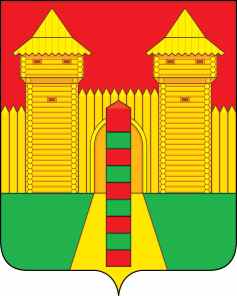 АДМИНИСТРАЦИЯ  МУНИЦИПАЛЬНОГО  ОБРАЗОВАНИЯ «ШУМЯЧСКИЙ   РАЙОН» СМОЛЕНСКОЙ  ОБЛАСТИПОСТАНОВЛЕНИЕот  24.12.2020г. № 648        п. ШумячиВ соответствии с Бюджетным кодексом Российской Федерации, постановлением Администрации муниципального образования «Шумячский район» Смоленской области от 16.10.2013 г. № 469 «Об утверждении Порядка принятия решений о разработке муниципальных программ, их формирования и реализации»Администрация муниципального образования «Шумячский район» Смоленской области	П О С Т А Н О В Л Я Е Т:Внести изменения в муниципальную программу «Развитие культуры и спорта в муниципальном образовании «Шумячский район» Смоленской области  утвержденную постановлением Администрации муниципального образования «Шумячский район» Смоленской области от 14.11.2014 г. № 558 «Об утверждении муниципальной программы «Развитие культуры и спорта в муниципальном образовании «Шумячский район» Смоленской области» (в редакции постановлений Администрации муниципального образования «Шумячский район» Смоленской области от 14.01.2015 г. № 3; от 13.03.2015 г. № 158; 20.05.2015 г. № 312; от 11.08.2015 г. № 475; от 24.11.2015 г. № 743; от 30.12.2015 г. № 855; от 16.02.2016 г. № 86; от 24.03.2016 г. № 255; от 24.05.2016 г. № 396; от 25.08.2016 г. № 605; от 27.12.2016 г. № 839; от 10.01.2017 г. № 4; от 30.03.2017 г. № 270; от 23.05.2017 г. № 397; от 15.08.2017г. № 535; от 27.09.2017 г. № 6154; от 08.05.2018 г. № 225: от 30.05.2018 г. № 274; от 15.08.2018 г. № 405; от 30.11.2018 г. № 575; от 25.12.2018г. № 624; от 31.05.2019г. № 261; от 05.06.2019г. № 274; от 04.07.2019г. № 311; от 03.09.2019г. № 391; от 27.09.2019г. № 421; от 12.11.2019г. № 515; от 25.11.2019г. № 532;  от 24.12.2019 г. № 597; 28.02.2020 г. №109; 03.06.2020г. № 296а; 07.07.2020г. № 352; 19.08.2020г. № 397; 03.11.2020г.№535; 09.12.2020г. №617), (далее – Программа), изложив её в новой редакции (прилагается).	2. Отделу по культуре и спорту Администрации муниципального образования «Шумячский район» Смоленской области (Т.Г.Семенова) обеспечить выполнение основных положений Программы.Настоящее постановление вступает в силу со дня его подписания. Глава муниципального образования«Шумячский район» Смоленской области	                                       А.Н. ВасильевМуниципальная программа«Развитие культуры и спорта в муниципальном образовании «Шумячский район» Смоленской области»п. Шумячи2020 годПАСПОРТмуниципальной программы«Развитие культуры и спорта в муниципальном образовании «Шумячский район» Смоленской области» Общая характеристика социально-экономической сферы реализации муниципальной программыК числу факторов, положительно влияющих на развитие культуры, относятся богатое историко-культурное наследие, народная культура, фольклор и ремесла, наличие сети учреждений культуры и искусства, квалифицированных кадров.Сеть учреждений культуры муниципального образования «Шумячский район» Смоленской области включает в себя:- Муниципальное бюджетное учреждение культуры «Шумячская централизованная клубная система», в его составе Шумячский районный Дом культуры и 12 сельских Домов культуры; - Муниципальное бюджетное учреждение «Шумячская централизованная библиотечная система»), в его составе центральная библиотека, районная детская библиотека и 14 сельских библиотек; - Муниципальное бюджетное учреждение дополнительного образования «Шумячская детская школа искусств»; - муниципальное бюджетное учреждение «Шумячский художественно-краеведческий музей» Шумячского района Смоленской области. Работниками учреждений культуры Шумячского района накоплен  богатейший опыт в сфере изучения, сохранения и пропаганды традиций русского народного творчества, проведения международных  и районных мероприятий, многие из которых стали визитной карточкой  района: Международный  фестиваль самодеятельного художественного творчества «Порубежье», праздник, посвященный Международному Дню защиты детей «Планета детства», престольные праздники на селе, выставки и презентации, посвященные знаменательным датам  и другие.Вместе с тем недостаточное финансирование и слабая материально-техническая база учреждений культуры и искусства увеличивают разрыв между культурными потребностями населения Шумячского района и возможностями их удовлетворения.В настоящее время острой проблемой остается сохранение и пополнение библиотечных фондов книгами и периодическими изданиями. Фонды библиотек приходят в негодность, количество списанных книг превышает количество поступающих. Особенно это касается библиотечного фонда для детей младшего и среднего возраста.В целях расширения свободного доступа читателей к фондам библиотек необходимо проведение работ по компьютеризации, созданию новых информационных ресурсов и услуг для населения, необходимо активизировать социокультурную работу по продвижению чтения, формированию художественной культуры жителей.Из-за финансового дефицита недостаточно осуществляется гастрольная деятельность самодеятельных  коллективов, в результате снижается уровень культурного обслуживания населения, сдерживается творческий рост  артистов. Уровень предоставления услуг учреждениями культуры и искусства не соответствует современным требованиям комфорта, доступности, технической оснащенности, мобильности, зрелищности и т.д.Сложилась острая необходимость в обеспечении эффективной организации музейного обслуживания населения Шумячского района, обеспечении сохранности культурных ценностей, находящихся в музеях. Существует проблема обновления экспозиций и создания новых.Недостаточная техническая оснащенность музейных экспозиций привела к их несоответствию современным требованиям. Ухудшение качества музейных экспозиций сказывается на их посещаемости.В целях увеличения посещений музея необходимо провести его модернизацию для предоставления многопрофильного и качественного продукта.Современное состояние материально-технической базы учреждений культуры характеризуется высокой степенью изношенности зданий, сооружений, оборудования, внутренних инженерных коммуникаций.Несоответствие материально-технического состояния и оснащенности учреждений культуры современным нормам и изменившимся социокультурным ориентациям населения является сдерживающим фактором достижения цели обеспечения равных возможностей доступа и повышения качества оказываемых услуг.Практически все здания учреждений культуры требуют текущего ремонта и замены внутренних инженерных коммуникаций, имеют ветхие электрические сети. В современных условиях формирования гражданского общества, глобализации, информатизации всех сфер общественной жизни перед сферой культуры стоит задача соответствовать времени, по-новому решать существующие и возникающие проблемы, по-новому подходить к поиску средств развития и совершенствования деятельности, обеспечивая конкурентоспособность сферы и, главное, конституционные гарантии населения Шумячского района в сфере культуры. Исходя из вышеизложенной ситуации, сложившейся в Шумячском районе,  определены комплексные меры по созданию условий для улучшения положения в сфере культуры, которые отражены в перечнях мероприятий подпрограмм.План реализации муниципальной программы изложен в приложении № 2 к муниципальной программе.Приоритеты муниципальной политики в сфере реализации муниципальной программы, цели, целевые показатели, описание ожидаемых конечных результатов, сроки реализации муниципальной программыВ настоящее время приоритетно сохранить имеющийся культурный потенциал, эффективно его использовать и развивать для свободной творческой деятельности, создавать условия для работы всех учреждений культуры на современном уровне.Целью Программы является создание социально-экономических условий для развития культуры в муниципальном образовании «Шумячский район» Смоленской области.Целевые показатели реализации муниципальной программы:- количество проведенных культурно-досуговых мероприятий не менее 700 в год;- количество посетивших данные мероприятия не менее 50 600 человек в год;- количество читателей библиотек не менее 9000 человек в год;- количество книговыдач библиотечного фонда не менее 220 000 экземпляров в год;- количество учащихся МБУ ДО «Шумячская ДШИ» не менее 115 человек в год- количество посещений музея тыс. чел.:2014г.- 5,6, 2015г.- 5,7,2016г.- 5,7,2017г.- 5,7,2018г.- 5,7,2019г.- 5,7,2020г.- 5,7,2021г.- 5,7;2022г.- 5,7;2023г.- 5,7;- количество выставок и экспозиций в музее, ед.:2014г.- 14, 2015г.- 15,2016г.- 15,2017г.- 15,2018г.- 15,2020г.- 15,2021г.- 15;2022г.- 15;2023г.- 15;- доля представленных посетителям музейных предметов в общем количестве музейных предметов основного фонда:2014г.- 7,8%,2015г.- 7,9%,2016г.- 7,9%,2017г.- 7,8%,2018г.- 7,8%,2019г.- 7,8%,2020г.- 7,8%,2021г.- 7,8%;2022г.- 7,8%;2023г.- 7,8%;- увеличение в районе числа людей, регулярно занимающихся физической культурой и спортом на 2% ежегодно;- увеличение количества подготовленных спортсменов массовых разрядов на 2% ежегодно.         -количество обслуживаемых учреждений не менее 5;Ожидаемые результаты реализации муниципальной программы:- улучшение организации библиотечного, музейного, культурно-досугового обслуживания населения муниципального образования «Шумячский район» Смоленской области;- укрепление материально-технической базы учреждений культуры Шумячского района;- поддержка деятельности творческих коллективов; - создание благоприятных условий для удовлетворения и развития потребностей населения в духовном и культурном формировании личности, для развития творческих способностей, образования и нравственного воспитания детей и молодежи; - выравнивания доступа к культурным ценностям, информационным ресурсам и пользованию услугами учреждений культуры;Сроки   реализации муниципальной программы – 2014-2023 годы.Целевые показатели реализации муниципальной программы изложены в приложении №1 к муниципальной программе.Обобщенная характеристика основных мероприятий   муниципальной программы и подпрограммОсновные мероприятия отражены в перечнях основных мероприятий подпрограмм и включают в себя комплекс мер по созданию условий для улучшения положения в сфере культуры.Программа состоит из восьми подпрограмм и обеспечивающей подпрограммы:1. «Организация культурно - досуговой деятельности»;2.  «Организация библиотечного обслуживания населения»;3. «Развитие системы  дополнительного образования  в сфере культуры»;4. «Музейная деятельность»;5. «Информатизация и компьютеризация ресурсы сферы культуры»;6. «Развитие спорта»;7. «Техническое и хозяйственное обеспечение муниципальных учреждений культуры и Отдела по культуре и спорту Администрации муниципального образования «Шумячский район» Смоленской области»;8. «Обеспечивающая подпрограмма»;9.  «Информационные ресурсы сферы культуры». Обоснование ресурсного обеспечения муниципальной программыРесурсное обеспечение муниципальной программы осуществляется за счет средств бюджета муниципального образования «Шумячский район» и федерального бюджета.Общий объем финансирования муниципальной программы составляет          443 346 885 рублей 25 копеек, в том числе:- средства федерального бюджета –  4 301 287 рубля 92 копеек:2014г.- 0 рублей,2015г.- 103 060 рублей,2016г.- 153 000 рублей,2017г.- 993 402 рубля 50 копеек,2018г.- 345 121 рубль 56 копеек,2019г.- 1 307 772 рублей 72 копеек,2020г.- 1 396 930 рублей 24 копейки,2021г.- 0 рублей,2022г.- 0 рублей2023г.- 0 рублей.- средства областного бюджета – 7 264 061 рубля 07 копеек:2014г.- 0 рублей,2015г.- 0 рублей,2016г.- 0 рублей,2017 г.- 132 131рубль,2018г.- 2 979 472 рубля 19 копеек,2019г.- 3 943 416 рублей 12 копейки,2020г.- 209 044 рублей,2021г.- 0 рублей,2022г.- 0 рублей2023г.- 0 рублей.- средства бюджета муниципального образования «Шумячский район» Смоленской области – 431 781 536 рублей 26 копеек:2014г.- 32 888 412 рублей,2015г.- 33 332 668 рублей,2016г.- 35 347 581 рублей,2017г.- 41 561 880 рублей,2018г.- 42 339 608 рублей 96 копеек,2019г.- 44 971 268 рублей 30 копеек,2020г.- 51 271 295 рублей,2021г.- 51 474 941 рублей,2022г.- 49 296 941 рублей,2023г.- 49 296 941 рублей.Объемы финансирования мероприятий муниципальной программы подлежат корректировке с учетом возможностей средств бюджетов всех уровней.Основные меры правового регулирования в сфере реализации муниципальной программы:Основой для правового регулирования муниципальной программы является: -  Закон Российской Федерации от 09.10.92 № 3612-1 «Основы законодательства Российской Федерации о культуре»;- областной закон от 28.12.2004 № 117-З «О культуре»;- федеральные законы от 26 мая 1996 года № 54-ФЗ «О Музейном фонде Российской Федерации и музеях в Российской Федерации», от 29 декабря 1994 года       № 78-ФЗ «О библиотечном деле», от 15 апреля 1998 года № 64-ФЗ «О культурных ценностях, перемещенных в Союз ССР в результате второй мировой войны и находящихся на территории Российской Федерации»;- Стратегия развития информационного общества в Российской Федерации, утвержденная Президентом Российской Федерации 07.02.2008 г. № Пр. – 212; - Федеральный закон от 4.12.2007 № 329-ФЗ «О физической культуре и спорте в Российской Федерации»;-  постановление Администрации муниципального образования «Шумячский район» Смоленской области от 16.10.2013 № 469 «Об утверждении Порядка принятия решений о разработке муниципальных программ, их формирования и реализации».Сведения об основных мерах правового регулирования в сфере реализации муниципальной программы, изложены в приложении №3 к муниципальной программе. 1. Подпрограмма «Организация культурно - досуговой деятельности»ПАСПОРТ ПОДПРОГРАММЫ1.1. Общая характеристика социально-экономической сферы реализации подпрограммыЗаконом Российской Федерации от 09.10.1992 г.  № 3612-1 «Основы законодательства Российской Федерации о культуре» признана основополагающая роль культуры в развитии и самореализации личности, гумманизации общества и сохранения национальной самобытности народов.Неоспорим тот факт, что культура положительно влияет на экономику через совершенствование интеллектуального, образовательного, духовного потенциала граждан, занятых во всех сферах деятельности.Реализуя конституционные права граждан в сфере культуры,  учреждения культуры сталкиваются с такими системными проблемами, как:- утрата частью населения, особенно молодежью, основ традиционной культуры;- старение и отсутствие, в большей степени, высококвалифицированных специалистов,  работающих в учреждениях культуры;- недостаточный объем средств, из-за дотационности бюджета Шумячского района, выделяемых на улучшение материально – технической базы учреждений   культуры, подготовку и  проведение культурно - досуговых мероприятий  негативно сказывается на качестве проведения мероприятий и  оказании  услуг населению учреждениями культуры.Сфера культуры традиционно ориентированная на государственную поддержку и получавшая ее по остаточному принципу, оказалась не подготовленной к современной рыночной экономике. Низкий уровень качества, неравномерность предоставляемых услуг на территории Шумячского района, создают отставание  сферы культуры в использовании современных технологий по обеспечению доступа к  культурным ценностям, что порождает социальное неравенство в творческом развитии детей, молодежи и в целом оказывает негативное влияние на социальное самосознание населения.Таким образом, сложность и разносторонность улучшения качества жизни за счет духовного, творческого развития личности, обеспечения качественных, разнообразных и доступных населению услуг учреждениями культуры района обуславливают необходимость решения данных проблем программным методом.1.2. Цель и  целевые показатели подпрограммыОсновной  целью подпрограммы является создание условий для формирования и удовлетворения культурных запросов и потребностей жителей Шумячского района всех возрастов. Целевые показатели   реализации подпрограммы:- количество проведенных культурно - досуговых мероприятий не менее 700 в год;- количество посетивших данные мероприятия не менее 50 600  человек в год.1.3  Перечень основных мероприятий подпрограммы1.4. Обоснование ресурсного обеспечения подпрограммыРесурсное обеспечение подпрограммы осуществляется за счет средств  бюжета муниципального образования «Шумячский район» Смоленской области.Общий объем средств подпрограммы составляет 166 606 457 рубля 66 копеек, в том числе- средства федерального бюджета 3 516 080 рублей 24копейки:2014г.- 0 рублей,2015г.- 0 рублей,2016г.- 0 рублей,2017 г.-916 450 рублей, 2018г.- 261 000 рублей,2019г.- 1 261 231 рублей,2020г.- 1 077 399 рублей 24копейки,2021г.- 0 рублей;2022г.- 0 рублей;2023г.- 0 рублей;- средства областного бюджета 3 603 972  рубля 51 копейки:2014г.- 0 рублей,2015г.- 0 рублей,2016г.- 0 рублей,2017г.- 113 112 рубля 50 копеек, 2018г.- 1 141 805 рублей,2019г.- 2 188 060 рублей 50 копеек,2020г.- 160 994 рублей 51 копейка,2021г.- 0 рублей;2022г.- 0 рублей;2023г.- 0 рублей; - средства бюджета муниципального образования «Шумячский район» Смоленской области – 159 486 404 рублей 91 копеек;2014г.- 12 040 479 рублей,2015г.- 12 108 432 рублей,2016г.- 12 827 906 рублей,2017г.- 16 012 653 рубля 58 копеек,2018г.- 15 896 335 рублей 69 копеек,2019г.- 15 813 850 рублей 82 копеек,2020г.- 18 106 846 рублей 82 копейки,2021г.- 19 793 300 рублей;2022г.- 18 443 300 рублей;2023г.- 18 443 300 рублей.Объемы финансирования мероприятий подпрограммы подлежат корректировке с учетом возможностей средств местного бюджета.2. Подпрограмма «Организация библиотечного обслуживания населения»ПАСПОРТ ПОДПРОГРАММЫ2.1.Общая характеристика социально-экономической сферы реализации ПодпрограммыБиблиотекам принадлежит важная роль в распространении знаний, в сохранении культурного наследия, в обеспечении свободного доступа к этому наследию всех категорий населения.Успешное развитие и модернизация библиотек во многом зависит от быстрого реагирования на происходящие перемены в обществе, своевременной выработки библиотечной стратегии, правильного выбора целей и приоритетов, формирования нового профессионального менталитета у сотрудников библиотек.В настоящее время библиотека является одним из многочисленных, наиболее посещаемых учреждений культуры, бесплатно предоставляющих пользователям свои услуги.Современный этап развития отечественных библиотек характеризуется, с одной стороны, стабилизацией спроса на традиционные библиотечные услуги, а с другой стороны увеличивается роль конкурентной среды (все более доступен Интернет и его поисковые возможности). Поэтому современная библиотека не может сегодня ограничить свой сервис стандартным набором услуг, она должна расширять его границы за счет освоения информационных и социально- культурных технологий и связывать свое развитие с обеспечением доступа пользователей к любой документированной информации, не ограниченной библиотечными фондами. Необходимо улучшить качество библиотечного и информационного обслуживания пользователей библиотек, в том числе рационализировать библиотечно-библиографические процессы, расширять ассортимент информационных услуг, оказываемых населению.Подпрограмма направлена на удовлетворение потребностей жителей Шумячского района в обеспечении свободного доступа к информации и культурному наследию.Цель и  целевые показатели подпрограммы Основной целью подпрограммы является организация библиотечно -  информационного обслуживания населения Шумячского района  муниципального образования «Шумячский район» Смоленской области.Целевые показатели   реализации подпрограммы:- количество читателей библиотек не менее 9 000 человек  в год;- количество книговыдач библиотечного фонда не менее 220 000 экземпляров в год.2.3. Перечень основных мероприятий подпрограммы2.4. Обоснование ресурсного обеспечения подпрограммыРесурсное обеспечение подпрограммы осуществляется за счет  средств  бюджета  муниципального образования «Шумячский район» Смоленской области. Общий объем средств подпрограммы составляет 95 225 099рубля 40 копеек,  в том числе - средства  федерального бюджета 350 000 рублей 56 копеек:2014г.- 0 рублей,2015г.- 100000 рублей,2016г.- 0 рублей,2017г.- 0 рублей,2018г.- 81 250 рублей 56 копеек,2019г.- 43 750 рублей,2020г.- 125 000 рублей,2021г.- 0 рублей;2022г.- 0 рублей;2023г.- 0 рублей;- средства  областного бюджета 1 466 952 рублей 94 копеек:2014г.- 0 рублей,2015г.- 0 рублей,2016г.- 0 рублей,2017г.- 0 рублей,2018г.- 252 400 рублей 19 копеек,2019г.- 1 195 871 рублей 50 копеек,2020г.- 18 681 рублей 25 копеек,2021г.- 0 рублей;2022г.- 0 рублей;2023г.- 0 рублей,- средства бюджета муниципального образования «Шумячский район» Смоленской области  93 408 145 рубля 90 копеек;2014г.- 6 629 200,2015г.- 6 545 401,2016г.- 6 806 090,2017г.- 9 547 542, 88,2018г.- 9 423 354, 48,2019г.- 9 511 494, 13,2020г.- 12 049 963,41,2021г.- 11 313 700,  2022г.- 10 881 700,2023г.- 10 881 700.Объемы финансирования мероприятий подпрограммы подлежат корректировке с учетом возможностей средств местного бюджета.3. Подпрограмма «Развитие системы дополнительного образования в сфере культуры»ПАСПОРТ   ПОДПРОГРАММЫ3.1. Общая характеристика социально-экономической сферы реализации подпрограммы  Муниципальное бюджетное учреждение дополнительного образования «Шумячская детская школа искусств» (далее - Школа)  является центром эстетического воспитания в муниципальном образовании «Шумячский район» Смоленской области, пропагандистом музыкального и художественного искусства.    В  школе могут  обучаться  все желающие по следующим направлениям:  - фортепиано, - баян, аккордеон, - домра, балалайка, гитара, - народное пение, - художественное отделение. В школе трудится стабильный коллектив преподавателей, имеющих специальное музыкальное образование и стаж работы от 2-х до 30 лет.Преподаватели индивидуально подходят к выбору программ, обеспечивают функционирование и развитие школы  в интересах личности,  пропагандируют и развивают  высокую культуру.Ученики школы с успехом выступают на международных, областных, районных  фестивалях и  конкурсах.Реализация образовательных программ в современных условиях невозможна без материально-технического обеспечения процесса обучения.     В школе имеются музыкальные инструменты, на которых занимаются дети, но износ их составляет около 95%.   Имеющиеся в школе проблемы требуют решения программным методом.3.2. Цель и целевые показатели подпрограммыОсновной целью подпрограммы является повышение качества и доступности дополнительного образования в сфере культуры и развитие системы художественно - эстетического образования населения Шумячского района.Целевым показателем   реализации подпрограммы является -  количество учащихся МБУДО «Шумячская ДШИ» не менее 115 человек в год.3.3. Перечень основных мероприятий подпрограммы3.4. Обоснование ресурсного обеспечения подпрограммыРесурсное обеспечение подпрограммы осуществляется за счет средств бюджета  муниципального образования «Шумячский район» Смоленской области.Общий объем средств подпрограммы составляет 53 044 156 рублей 18 копеек, в том числе средства федерального бюджета –74 152 рубля 50 копеек:2014г.- 0 рублей, 2015г.- 0 рублей,2016г.- 0 рублей,2017г.- 74 152 рубля 50 копеек,2018г.- 0 рублей,2019г.- 0 рублей,2020г.- 0 рублей,2021г.- 0 рублей,2022г.- 0 рублей,2023г.- 0 рублей,средства областного бюджета – 495 718 рублей 50 копеек:2014г.- 0 рублей, 2015г.- 0 рублей,2016г.- 0 рублей,2017г.- 18 318 рублей 50 копеек,2018г.- 36 600 рублей,2019г.- 440 800 рублей,2020г.- 0 рублей,2021г.- 0 рублей,2022г.- 0 рублей,2023г.- 0 рублей,- средства бюджета муниципального образования «Шумячский район» Смоленской области 52 474 285 рублей 18 копеек;2014г.- 4 372 700 рублей, 2015г.- 4 375 201 рублей,2016г.- 4 815 805 рублей,2017г.- 5 002 650 рублей 76 копеек,2018г.- 5 138 835 рублей 96 копеек,2019г.- 5 070 060 рублей 48 копеек,2020г.- 5 791203 рублей, 25 копеек,2021г.- 6 082 300 рублей,2022г.- 5 977 300 рублей,2023г.- 5 977 300 рублей.Объемы финансирования мероприятий подпрограммы подлежат корректировке с учетом возможностей средств местного бюджета.  4. Подпрограмма «Музейная деятельность»ПАСПОРТ ПОДПРОГРАММЫ4.1. Общая характеристика социально-экономической сферы реализации подпрограммы  Муниципальное бюджетное учреждение «Шумячский художественно-краеведческий музей» Шумячского района Смоленской области (далее- музей) является надежным и эффективным социально-культурным учреждением, где сохраняются музейные экспонаты истории, культуры и искусства, играющие важную роль в духовном развитии человека. Они осуществляют широкий спектр социальных функций: образовательную, воспитательную, просветительную, досуговую.  Движимое культурное наследие Шумячского района экспонируется, хранится, изучается в музее.Фонд музея имеет разветвленную структуру, где представлены все направления культурного наследия: живопись, прикладное искусство, предметы нумизматики, этнографии, археологии, документы, и др. Ежегодно увеличивается количество единиц хранения основных и вспомогательных фондов музея, которые имеют стабильное количество посетителей с тенденцией к увеличению. Общий объем музейного фонда  составляет  12356 ед. хранения, в том числе основной фонд – 3292 ед. хранения, вспомогательный фонд – 9064 ед. хранения.Сегодняшний день требует от музея формирования нового подхода к своей работе: создание новых экспозиций, совершенствование учетно - хранительской деятельности музея, внедрение новых информационных технологий,  активной работы с различными организациями, учреждениями, своевременной рекламной деятельности.Имеющиеся в музее проблемы, требуют решения задач программным методом.4.2. Цель и  целевые показатели подпрограммыОсновной  целью подпрограммы является  создание условий для реализации прав каждого посетителя на свободный доступ к музейным предметам и музейным коллекциям.Целевые показатели реализации подпрограммы:- количество посещений музея тыс. чел.:2014г.- 5,6,2015г.- 5,7,2016г.- 5,7,2017г.- 5,7,2018г.- 5,7,2019г.- 5,7,2020г.- 5,7,2021г.- 5,7;2022г.- 5,7;2023г.- 5,7;- количество выставок и экспозиций в музее, ед.:2014г.- 14,2015г.- 15,2016г.- 15,2017г.- 15,2018г.- 15,2019г.- 15,2020г.- 15,2021г.- 15,2022г.- 15,2023г.- 15,- доля представленных посетителям музейных предметов в общем количестве музейных предметов основного фонда, %:2014г.- 7,8,2015г.- 7,9,2016г.- 7,9,2017г.- 7,8,2018г.- 7,8,2019г.- 7,8,2020г.- 7,8,2021г.- 7,8,2022г.- 7,8,2023г.- 7,8,4.3. Перечень основных мероприятий подпрограммы4.4. Обоснование ресурсного обеспечения подпрограммыРесурсное обеспечение подпрограммы осуществляется за счет  средств  бюджета  муниципального образования «Шумячский район» Смоленской области. Общий объем средств подпрограммы составляет 16 198 662 рублей 84 копейки, в том числе средства областного бюджета-207 106 рублей;2014г.- 0 рублей,2015г.- 0 рублей,2016г.- 0 рублей,2017г.- 0 рублей,2018г.- 88 838 рублей,2019г.- 118 268 рублей,2020г.- 0 рублей,2021г.- 0 рублей,2022г.- 0 рублей,2023г.- 0 рублей,средства бюджета муниципального образования «Шумячский район» Смоленской области – 15 991 556 рублей 84 копейки;2014г.- 1 326 071 рублей,2015г.- 1 445 571 рублей,2016г.- 1 205 458 рублей,2017г.- 1 538 636 рублей 84 копейки,2018г.- 1 521 539 рублей 74 копейки,2019г.- 1 634 696 рублей 74 копейки,2020г.- 1 825 983 рублей 52 копейки,2021г.- 1 885 200 рублей,2022г.- 1 804 200 рублей,2023г.- 1 804 200 рублей.Объемы финансирования мероприятий подпрограммы подлежат корректировке с учетом возможностей средств местного бюджета.5. Подпрограмма «Информатизация и компьютеризация сферы культуры»ПАСПОРТ ПОДПРОГРАММЫ5.1. Общая характеристика социально-экономической сферы реализации подпрограммы  В рамках реализации областной целевой Программы «Электронная Смоленщина» на-2004 - 2010 гг., включавшей  в себя мероприятия по информатизации сферы культуры, Шумячская районная детская библиотека, Первомайская и Микуличская сельские библиотеки  обеспечивались компьютерным оборудованием.В библиотеках созданы Центры правовой и деловой информации, обеспечивающие доступ граждан к социально значимой информации. В 2011-2012 году Шумячская  районная детская библиотека, Первомайская, Микуличская и Студенецкая  сельские библиотеки, Шумячский музей в рамках долгосрочной областной целевой Программы «Развитие информационного общества и формирование электронного правительства в Смоленской области» на 2011 - 2012 гг. подключены к сети Интернет.Деятельность современной библиотеки немыслима без применения новых технологий, обеспечивающих пользователям необходимую информацию. Использование Интернета позволило расширить поиск нужной информации и позволяет сократить до минимума время, затраченное на этот поиск.Современную жизнь большинство жителей России не мыслят без компьютеров. Состояние развития информационных технологий в муниципальном образовании «Шумячский район» Смоленской области, в органах местного самоуправления позволяет приступить к созданию электронного правительства в муниципальном образовании, т.е. создать новую форму организации деятельности органов местного самоуправления, обеспечивающую за счет широкого применения ИКТ, новый уровень оперативности и удобства получения организациями и гражданами государственных и муниципальных услуг и информации о результатах деятельности государственных органов и органов местного самоуправления.Использование программного метода обеспечит реализацию в муниципальном образовании «Шумячский район» Смоленской области государственной политики в сфере развития информационного общества на основе ИКТ и позволит обеспечить концентрацию средств, выделяемых из местного и областного бюджетов для решения задач в области развития и использования информационных и коммуникационных технологий.5.2. Цель и целевые показатели подпрограммыЦель подпрограммы - развитие современной информационно –  коммуникационной инфраструктуры и повышение доступности и качества государственных и муниципальных услуг для населения в учреждениях культуры муниципального образования «Шумячский район» Смоленской области.Целевые показатели Программы:- рост числа посетителей и пользователей библиотек МБУ «Шумячская ЦБС».5.3.  Перечень основных мероприятий подпрограммы5.4. Обоснование ресурсного обеспечения подпрограммыРесурсное обеспечение подпрограммы осуществляется за счет средств бюджета  муниципального образования «Шумячский район» Смоленской области.Общий объем средств подпрограммы составляет 378 179 рублей, в том числе средства федерального бюджета – 346 531 рубля:2014г.- 0 рублей, 2015г.- 0 рублей,2016г.- 150 000 рублей,2017г.- 0 рублей,2018г.- 0 рублей,2019г.- 0 рублей,2020г.- 0 рублей,2021г.- 0 рублей,2022г.- 0 рублей,2023г.- 0 рублей,средства областного бюджета – 29 366 рублей:2014г.- 0 рублей, 2015г.- 0 рублей,2016г.- 0 рублей,2017г.- 0 рублей,2018г.- 0 рублей,2019г.- 0 рублей,2020г.- 29 366 рублей,2021г.- 0 рублей,2022г.- 0 рублей,2023г.- 0 рублей,- средства бюджета муниципального образования «Шумячский район» Смоленской области 2 282 рублей;2014г.- 0 рублей, 2015г.- 0 рублей,2016г.- 0 рублей,2017г.- 0 рублей,2018г.- 0 рублей,2019г.- 0 рублей,2020г.- 2 282 рублей,2021г.- 0 рублей,2022г.- 0 рублей,2023г.- 0 рублей.Объемы финансирования мероприятий подпрограммы подлежат корректировке с учетом возможностей средств местного бюджета.6. Подпрограмма «Развитие спорта» ПАСПОРТ ПОДПРОГРАММЫ6.1. Общая характеристика социально-экономической сферы реализации подпрограммы  Создание основы для сохранения и улучшения физического и духовного здоровья граждан является одним из важнейших элементов социально-экономического и социально-политического развития общества. Существенным фактором, определяющим состояние здоровья населения, является поддержание оптимальной физической активности в течение всего жизненного пути человека.Реализация стратегических целей совершенствования системы физической культуры и спорта предполагает создание условий для укрепления здоровья населения путем развития инфраструктуры спорта, популяризации массового и профессионального спорта и приобщения различных слоев общества к регулярным занятиям физической культурой и спортом.Нужно отметить, что в настоящее время не найдено более эффективного средства профилактики наркомании, преступности и асоциального поведения, чем привлечение населения к регулярным занятиям физической культурой и спортом. Данные занятия способствуют возникновению у личности стремления к саморазвитию, повышают ее социальную ответственность и самостоятельность в принятии решений в любой сфере жизнедеятельности. Таким образом, развитие системы физической культуры и спорта является необходимым фактором становления личности как гражданина с активной жизненной позицией и одним из факторов становления всего гражданского общества в целом.В настоящее время в Шумячском районе культивируется 12 видов спорта, занимаются физической культурой и спортом 1550 человек, из них 479 человек – школьники. Численность занимающихся в детской юношеской спортивной школе – 35 человек. В детских подростковых клубах – 186 человек.К услугам занимающихся в Шумячском районе имеется стадион, лыжная база, 10 спортивных залов, 22 плоскостных сооружения. Одной из проблем является отсутствие в Шумячском районе многофункционального спортивного комплекса. Его строительство помогло бы наиболее эффективно вести физкультурно – массовую и спортивную работу, способствовало бы открытию ДЮСШ по наиболее доступным видам спорта.Требует укрепления материально – техническая база спорта. 6.2. Цель и  целевые показатели подпрограммыОсновной  целью  подпрограммы является развитие массовой физической культуры и спорта в муниципальном образовании «Шумячский район» Смоленской областиЦелевые показатели подпрограммы:- увеличение в районе числа людей, регулярно занимающихся физической культурой и спортом на 2% ежегодно;- повышение уровня организации активного отдыха среди различных групп населения средствами физической культуры и спорта и качества предоставляемых услуг;- повышение уровня  эффективности подготовки спортсменов высокого класса и юных перспективных воспитанников спортивной школы;- увеличение количества подготовленных спортсменов массовых разрядов на 2% ежегодно;- снижение числа правонарушений и преступлений в детской и подростковой среде.6.3. Перечень основных мероприятий подпрограммы6.4. Обоснование ресурсного обеспечения подпрограммыПодпрограмма финансируется за счёт средств местного бюджета.Общий объём финансирования подпрограммы составляет 2 126 958 рублей 20 копеек, в том числе: 2014г.- 425 000 рублей,2015г.- 460 000 рублей,2016г.- 400 900 рублей,2017г.- 200 000 рублей,2018г.- 180 000 рублей,2019г.- 195 000 рублей,         2020г.- 66 058 рублей 20 копеек,2021г.- 200 000 рублей. Объемы финансирования мероприятий подпрограммы подлежат корректировке с учетом возможностей средств местного бюджета.7. Подпрограмма  «Техническое и хозяйственное обеспечение муниципальных учреждений культуры и Отдела по культуре и спорту Администрации муниципального образования «Шумячский район» Смоленской области»ПАСПОРТ ПОДПРОГРАММЫ7.1. Общая характеристика социально-экономической сферы реализации подпрограммыМуниципальное казенное учреждение «Централизованная бухгалтерия учреждений культуры» муниципального образования Шумячского района Смоленской области (далее  централизованная бухгалтерии) осуществляет бухгалтерский, статистический и налоговый учет обслуживающих учреждений культуры  и Отдела по культуре и спорту Администрации муниципального образования «Шумячский район» Смоленской области в соответствии с законодательством Российской Федерации согласно заключенным договорам на обслуживание. 7.2. Цель и  целевые показатели подпрограммыОсновная цель подпрограммы - обеспечение финансово - хозяйственной деятельности, технического и хозяйственного  обеспечения  учреждений культуры Шумячского района.Целевым показателем реализации подпрограммы: - Количество обслуживающих учреждений не менее 5.7.3. Перечень основных мероприятий подпрограммы7.4. Обоснование ресурсного обеспечения подпрограммыПодпрограмма финансируется за счёт средств местного бюджета.Общий объём финансирования подпрограммы составляет 99 687 239,36  рублей, в том числе – средства областного бюджета2014г.-  0 рублей, 2015г.-  0 рублей,2016г.-  0 рублей,2017г.-  0 рублей,2018г.-  1 459 400 рублей,2019г.-  0 рублей,2020г.-  0 рублей,2021г.-  0 рублей,2022г.-  0 рублей,2023г.-  0 рублей.– средства бюджета муниципального образования «Шумячский район» Смоленской области – 98 227 839 рублей 36 копеек:2014г.- 7 264 700 рублей, 2015г.- 7 443 003 рублей,2016г.- 8 340 707 рублей,2017г.- 8 351 040 рублей,2018г.- 9 213 368 рублей 36 копеек,2019г.- 11 767 952 рублей,2020г.- 12 328 069 рублей,2021г.- 11 273 000 рублей,2022г.- 11 123 000 рублей,2023г.- 11 123 000 рублей.Объемы финансирования мероприятий подпрограммы подлежат корректировке с учетом возможностей средств местного бюджета.8. Обеспечивающая подпрограмма ПАСПОРТ ОБЕСПЕЧИВАЮЩЕЙ ПОДПРОГРАММЫ8.1. Общая характеристика социально-экономической сферы реализации обеспечивающей подпрограммыВ рамках подпрограммы реализуются мероприятия по материально-техническому и финансовому обеспечению деятельности Отдела по культуре и спорту Администрации муниципального образования «Шумячский район» Смоленской области в целях выполнения им следующих функций: - главного распорядителя бюджетных средств по сфере культуры и спорта;- организация методического сопровождения в реализации государственной культурной политики на территории муниципального образования «Шумячский район» Смоленской области;- обеспечение оказания поддержки муниципальным учреждениям культуры,	- материально-техническое и финансовое обеспечение деятельности Отдела по культуре и спорту Администрации муниципального образования «Шумячский район» Смоленской области.В целях обеспечения осуществления мероприятий  подпрограммы Отдел по культуре и спорту Администрации муниципального образования «Шумячский район» Смоленской области  организует работу по реализации законов Российской Федерации, Смоленской области, указов Президента Российской Федерации, постановлений, распоряжений Правительства Российской Федерации, администрации Смоленской области, приказов Министерства культуры и массовых коммуникаций Российской Федерации в установленной сфере деятельности;- разрабатывает и реализует перспективные и годовые планы развития отрасли;- распространяет в установленном порядке информацию по вопросам культуры, сохранению, использованию, популяризации и государственной охраны объектов культурного наследия в любых формах, в том числе через средства массовой информации и сеть Интернет;- разрабатывает проекты и после утверждения в установленном порядке реализует  муниципальные целевые программы по развитию отрасли культуры и спорта.- содействует развитию предоставления платных услуг населению  муниципальными учреждениями культуры;- совместно с органами местного самоуправления способствует совершенствованию материально-технической базы учреждений культуры Шумячского района;- организует работу по пропаганде культуры и искусства  в Шумячском районе области, расширяет культурные связи с зарубежными странами;- проводит анализ состояния материального и творческого культурного потенциала в Шумячском районе;- рассматривает в установленном порядке обращения граждан, ведет прием по личным вопросам;- осуществляет методическую работу в области охраны труда в учреждениях культуры Шумячского района;- обеспечивает развитие научно-исследовательской деятельности в сфере культуры и искусства.8.2. Цель и  целевые показатели обеспечивающей  подпрограммыЦель обеспечивающей подпрограммы - повышение эффективности управления в сфере культуры и спорта в муниципальном образовании «Шумячский район» Смоленской области.Целевые показатели подпрограммы:- обеспечение выполнения функций и полномочий Отдела по культуре и спорту Администрации муниципального образования «Шумячский район» Смоленской области;- реализация государственной культурной политики на территории муниципального образования «Шумячский район» Смоленской области.8.3. Перечень основных мероприятий обеспечивающей подпрограммы8.4. Обоснование ресурсного обеспечения  обеспечивающей подпрограммыПодпрограмма финансируется за счёт средств местного бюджета.Общий объём финансирования подпрограммы составляет –10 0 041 658 рублей 17 копейки:2014г.- 830 262 рублей,2015г.- 955 060 рублей,2016г.- 950 715 рублей,2017г.- 1 001 786 рублей 94 копейки,2018г.- 1 002 735 рублей,2019г.- 995 888 рублей 43 копейки,2020г.- 1 100 887 рублей 80 копеек,  2021г.- 1 109 441 рублей,2022г.- 1 067 441 рублей,2023г.- 1 067 441 рублей.Объемы финансирования мероприятий подпрограммы подлежат корректировке с учетом возможностей средств местного бюджета.9. Подпрограмма  «Информационные ресурсы сферы культуры»ПАСПОРТ ПОДПРОГРАММЫ9.1. Общая характеристика социально-экономической сферы реализации подпрограммы         Грамотно скомплектованный и стабильно пополняемый фонд — основа деятельности любой библиотеки. Поэтому основная функция  любой библиотеки-формирование максимально полного, обоснованного, единого фонда документов на традиционных и электронных носителях информации в соответствии с задачами библиотеки и  информационными потребностями основных групп пользователей. Формирование единого фонда МБУ «Шумячская ЦБС» осуществляется в соответствии с моделями фонда, которые разрабатываются и поддерживаются в актуальном состоянии. Библиотечный фонд формируется в соответствии с уставным целями библиотеки, ее социальной миссией, стратегическим планом развития. Комплектование библиотечного фонда включает в себя процессы выявления, отбора и планомерного приобретения для фонда документов, соответствующие информационным потребностям пользователей. В последние годы обострилась ситуация с комплектованием муниципальных библиотек. При норме 5-10 процентов ежегодного обновления книжного фонда в настоящее время  обновление не превышает 3 процентов. Недостаточное комплектование  новой литературой ведет к неудовлетворению читательских запросов, в том числе образовательных и развивающих. Ощущается нехватка произведений русских и зарубежных классиков, современных прозаиков и поэтов, книг по естествознанию, технике, экономике, истории, справочной, познавательной литературы. Основное пополнение  фондов в настоящее время происходит за счет периодических изданий. Библиотечный фонд не может существовать без периодических изданий, которые несут самую оперативную информацию.     	Приоритетными направлениями в комплектовании фондов библиотеки являются:- официальные издания органов государственной власти Российской Федерации (печатные документы, документы на электронных носителях, базы данных);- издания по общественным и гуманитарным наукам (печатные документы, документы на электронных носителях, базы данных);- издания по естественным и техническим наукам (печатные документы, документы на электронных носителях, базы данных).Современную жизнь большинство жителей России не мыслят  без литературы. Использование программного метода обеспечит реализацию в  муниципальном образовании «Шумячский район» Смоленской области государственной политики в сфере развития информационного общества и позволит обеспечить концентрацию средств, выделяемых из местного и областного бюджетов для решения задач в области развития и использования информационных и коммуникационных технологий.9.2. Цель и  целевые показатели подпрограммыЦель подпрограммы - развитие современной информационно –  коммуникационной инфраструктуры и повышение доступности и качества государственных и муниципальных услуг для населения в учреждениях культуры муниципального образования «Шумячский район» Смоленской области.Целевые показатели Подпрограммы:- рост числа посетителей и пользователей библиотек МБУ «Шумячская ЦБС»;- рост числа книговыдачи из фондов МБУ «Шумячская ЦБС»9.3 Перечень основных мероприятий подпрограммы9.4. Обоснование ресурсного обеспечения подпрограммыПодпрограмма финансируется за счёт средств федерального бюджета.Общий объём финансирования подпрограммы составляет –16 180рублей             89 копеек:Подпрограмма финансируется за счёт средств федерального бюджета.– средства федерального бюджета – 14 523 руля 62 копейки:2014г.-  0 рублей,2015г.-  3 060  рубль,2016г.-  3 000  рубль, 2017г.-  2 800 рубль,2018г.-  2 871  рубль,2019г.-  2 792 рубля 62 копейки,2020г.-  0  рубль,2021г.- 0 рублей,2022г.- 0 рублей,2023г.-  0рублей.– средства областного бюджета –1544 руля 87 копеек :2014г.-  0 рублей,2015г.-  0  рубль,2016г.-  0  рубль; 2017г.-  700 рубль,2018г.-  429 рубль,2019г.-  415 рублей 87 копеек,2020г.-  0  рубль,2021г.-  0 рублей,2022г.-  0 рублей,2023г.-  0 рублей.– средства местного бюджета – 122 рубля  40 копеек:2014г.-  0  рублей,2015г.-  0  рубль,2016г.-  0  рубль; 2017г.-  40 рубль,2018г.-  40 рубль,2019г.-  32 рубля  40 копеек,2020г.-  0  рубль,2021г.- 0  рублей,2022г.-  0 рублей,2023г.-  0 рублей.Объемы финансирования мероприятий подпрограммы подлежат корректировке с учетом возможностей средств местного бюджета.  ЦЕЛЕВЫЕ ПОКАЗАТЕЛИреализации муниципальной программы «Развитие культуры и спорта в муниципальном образовании «Шумячский район» Смоленской области»ПЛАНреализации муниципальной программы «Развитие культуры и спорта в муниципальном образовании  «Шумячский район» Смоленской области»СВЕДЕНИЯоб основных мерах правового регулированияв сфере реализации муниципальной программы «Развитие культуры и спорта в муниципальном образовании «Шумячский район» Смоленской области»О внесении изменений в муниципальную программу «Развитие культуры и спорта в муниципальном образовании «Шумячский район» Смоленской области»УТВЕРЖДЕНАпостановлением Администрации муниципального образования «Шумячский район» Смоленской области от   24.12.2020г. № 648Администратор  муниципальной программы   Отдел по культуре и спорту Администрации муниципального образования «Шумячский район» Смоленской областиОтветственные исполнители  подпрограмм муниципальной программы   Отдел по культуре и спорту Администрации муниципального образования «Шумячский район» Смоленской областиИсполнители основных мероприятий муниципальной программы  Отдел по культуре и спорту Администрации муниципального образования «Шумячский район» Смоленской областиМБУК «Шумячская ЦКС»МБУ «Шумячская ЦБС»МБУ ДО «Шумячская ДШИ»МБУ«Шумячский музей»МКУ «ЦБУК» Шумячского районаНаименование подпрограмм муниципальной программы«Организация культурно-досуговой деятельности».«Организация библиотечного обслуживания населения»«Развитие системы дополнительного образования  в сфере культуры».«Музейная деятельность».«Информатизация и компьютеризация сферы культуры».«Развитие спорта».«Техническое и хозяйственное обеспечение муниципальных учреждений культуры и Отдела по культуре и спорту Администрации муниципального образования «Шумячский район» Смоленской области».Обеспечивающая подпрограмма.«Информационные ресурсы сферы культуры»Наименование основного мероприятия муниципальной программы  (подпрограммы)    Подпрограмма «Организация культурно-досуговой деятельности»:- Организация культурно-досугового обслуживания населения -Поддержка добровольческих (волонтерских) и некоммерческих организацийПодпрограмма «Организация библиотечного обслуживания населения»:- Развитие библиотечного обслуживания населенияПодпрограмма «Развитие системы дополнительного образования в сфере культуры»:- Предоставление дополнительного образования в сфере культуры Подпрограмма «Музейная деятельность»:- Развитие музейной деятельностиПодпрограмма «Информатизация и компьютеризация сферы культуры»:- Обеспечение доступа муниципальных библиотек к сети ИнтернетПодпрограмма «Развитие спорта»:- Развитие физической культуры и спортаПодпрограмма «Техническое и хозяйственное обеспечение муниципальных учреждений культуры и Отдела по культуре и спорту Администрации муниципального образования «Шумячский район» Смоленской области»:- Организация финансово-экономической деятельности и обеспечение бухгалтерского обслуживания- Обеспечение технического и хозяйственного обеспечения муниципальных учреждений культурыПодпрограмма «Обеспечивающая подпрограмма»:- Обеспечение организационных условий для реализации муниципальных программПодпрограмма «Информационные ресурсы сферы культуры»:- Организация комплектования книжных фондов муниципальных библиотек  Подпрограмма «Доступная среда в сфере культуры и спорта»- оборудование зданий и сооружений для беспрепятственного доступа к ним инвалидов и других маломобильных групп населения (установка пандусов, поручней и т.д.);- развитие инфраструктуры физической культуры и спорта, в том числе для лиц с ограниченными возможностями здоровья и инвалидов;Цель муниципальной программыСоздание социально-экономических условий для развития культуры и спорта  в муниципальном  образовании «Шумячский район» Смоленской областиЦелевые показатели реализации муниципальной программы  Количество проведенных культурно-досуговых мероприятий не менее 2 100 в год;- количество посетивших данные мероприятия не менее 50 600 человек в год; - количество читателей библиотек не менее     9 100 человек в год;- количество книговыдач библиотечного фонда не менее 230 500 экземпляров в год;- количество учащихся МБУ ДО «Шумячская  ДШИ» не менее 115 человек  в год- количество посещений музея тыс. чел.:2014 год - 5,62015 год - 5,72016 год - 5,72017 год - 5,72018 год - 5,72019 год - 5,72020 год - 5,72021 год - 5,72022 год - 5,72023 год - 5,7- количество выставок и экспозиций в музее, ед.:2014 год - 142015 год - 152016 год - 152017 год - 152018 год - 152019 год - 152020 год - 152021 год - 152022 год - 152023 год - 15- доля представленных посетителям музейных предметов в общем количестве музейных предметов основного фонда:2014 год - 7,8%2015 год - 7,9%2016 год -  7,9%2017 год - 7,8%2018 год - 7,8%2019 год - 7,8%2020 год - 7,8%2021 год - 7,8%2022 год - 7,8%2023 год - 7,8%- увеличение в районе числа людей, регулярно занимающихся физической культурой и спортом на 2% ежегодно;- увеличение количества подготовленных спортсменов массовых разрядов на 2% ежегодно-количество обслуживаемых учреждений не менее 5;Сроки   реализации муниципальной программы2014-2023 гг.Объемы ассигнований муниципальной программы (по годам реализации и в разрезе источников финансирования)Общий объем финансирования муниципальной программы составляет 443 346 885 рубля 25 копеек, в том числе:- средства федерального бюджета 4 301 287 рублей 92 копеек:2014г.- 0 рублей,2015г.- 103 060 рублей,2016г.- 153 000 рублей,2017г.- 993 402 рубля 50 копеек,2018г.- 345 121 рублей 56 копеек,2019г.- 1 307 772 рубля 62 копейки,2020г.- 1 398 930 рублей 24 копейки,2021г.- 0 рублей,2022г.- 0 рублей,2023г.- 0 рублей.- средства областного бюджета 7 264 061 рублей 07 копейка:2014г.- 0 рублей,2015г.- 0 рублей,2016г.- 0 рублей,2017г.- 132 131 рубль,2018г.- 2 979 472 рублей 19 копеек,2019г.- 3 943 416 рублей 12 копеек,2020г.- 209 041 рублей 76 копеек,2021г.- 0 рублей,2022г.- 0 рублей,2023г.- 0 рублей.- средства бюджета муниципального образования «Шумячский район» Смоленской области – 431 781 536 рубля 26 копеек:2014г.- 32 888 412 рублей,2015г.- 33 332 668 рублей,2016г.- 35 347 581 рублей,2017г.- 41 561 880 рублей,2018г.- 42 339 608 рублей 96 копеек,2019г.- 44 971 268 рублей 30 копеек,2020г.- 51 271 295 рублей,2021г.- 51 474 941 рублей,2022г.- 49 296 941 рублей,2023г.- 49 296 941 рублей.Ожидаемые результаты реализации муниципальной программы- улучшение организации библиотечного, музейного, культурно-досугового обслуживания населения муниципального образования «Шумячский район» Смоленской области; 
- укрепление материально-технической базы учреждений культуры Шумячского района; 
- поддержка  деятельности творческих коллективов; 
- создание благоприятных условий для удовлетворения и развития потребностей населения в духовном и культурном формировании личности, для развития творческих способностей, образования и нравственного воспитания детей и молодежи; 
- выравнивание доступа к культурным ценностям, информационным ресурсам и пользованию услугами учреждений культуры;-  доступность дополнительного образования в сфере культуры, повышение качества системы художественно - эстетического образования населения Шумячского района;- увеличение в районе числа людей, регулярно занимающихся физической культурой и спортом;- повышение уровня организации активного отдыха среди различных групп населения средствами физической культуры и спорта и качества предоставляемых услуг;- повышение уровня эффективности подготовки спортсменов высокого класса и юных перспективных воспитанников спортивной школы;- увеличение количества подготовленных спортсменов массовых разрядов;- снижение числа правонарушений и преступлений в детской и подростковой среде;- улучшение бухгалтерского, хозяйственного и технического обслуживания подведомственных учреждений культуры и Отдела по культуре и спорту Администрации муниципального образования «Шумячский район» Смоленской области- повышение эффективности управления в сфере культуры и спорта в муниципальном образовании «Шумячский район» Смоленской областиАдминистратор муниципальной программыОтдел по культуре и спорту Администрации муниципального  образования «Шумячский район» Смоленской областиОтветственные исполнители подпрограммыОтдел по культуре и спорту Администрации муниципального  образования «Шумячский район» Смоленской областиИсполнители основных мероприятий подпрограммыМуниципальное бюджетное учреждение культуры  «Шумячская централизованная клубная система»Наименование подпрограммы муниципальной программыОрганизация культурно - досуговой деятельностиНаименование основного мероприятия муниципальной программы (подпрограммы)Организация культурно - досугового обслуживания населенияПоддержка добровольческих (волонтерских) и некоммерческих организацийЦель подпрограммыСоздание условий для формирования и удовлетворения культурных запросов и потребностей жителей Шумячского района всех возрастов. Целевые показатели   реализации подпрограммы- количество проведенных культурно - досуговых мероприятий не менее 2100 в год;- количество посетивших данные мероприятия не менее 50 600 человек в годСроки реализации  подпрограммы 2014 - 2023 гг.Объемы ассигнований подпрограммы (по годам реализации и в разрезе источников финансирования)Общий объем финансирования подпрограммы составляет 166 606 457 рублей 66 копеек;2014г.- 12 040 479 рублей,2015г.- 12 108 432 рублей,2016г.- 12 827 906 рублей,2017г.- 17 042 216 рублей 08 копеек,2018г.- 17 299 140 рублей 69 копеек,2019г.- 19 263 142 рублей 32 копеек,2020г.- 19 345 241 рублей 57 копеек,2021г.- 19 793 300 рублей;2022г.- 18 443 300 рублей,2023г.- 18 443 300 рублей.Источники финансирования:- средства федерального бюджета 3 516 080 рублей 24 копейк:2014г.- 0 рублей,2015г.- 0 рублей,2016г.- 0 рублей,2017 г.-916 450 рублей, 2018г.- 261 000 рублей,2019г.- 1 261 231 рублей,2020г.- 1 077 399 рублей 24 копейки;2021г.- 0 рублей;2022г.- 0 рублей;2023г.- 0 рублей;- средства областного бюджета 3 603 972 рублей 51 копейки:2014г.- 0 рублей,2015г.- 0 рублей,2016г.- 0 рублей,2017г.- 113 112 рубля 50 копеек, 2018г.- 1 141 805 рублей,2019г.- 2 188 060 рублей 50 копеек,2020г.- 160 994 рублей 51 копейка,2021г.- 0 рублей;2022г.- 0 рублей,2023г.- 0 рублей - средства бюджета муниципального образования «Шумячский район» Смоленской области 159 486 404 рублей 91 копеек;2014г.- 12 040 479 рублей,2015г.- 12 108 432 рублей,2016г.- 12 827 906 рублей,2017г.- 16 012 653 рублей 58 копеек,2018г.- 15 896 335 рублей 69 копеек,2019г.- 15 813 850 рублей 82 копеек,2020г.- 18 106 847 рублей 82 копейки,2021г.- 19 793 300 рублей;2022г.- 18 443 300 рублей;2023г.- 18 443 300 рублей.Ожидаемые результаты реализации муниципальной программы- улучшение организации культурно -досугового обслуживания населения муниципального образования «Шумячский район» Смоленской области;- укрепление материально-технической базы учреждений культуры Шумячского района;- поддержка  деятельности творческих коллективов; 
- создание благоприятных условий для удовлетворения и развития потребностей населения в духовном и культурном формировании личности, для развития творческих способностей, образования и нравственного воспитания детей и молодежи; 
- снижение числа правонарушений и преступлений в детской и подростковой среде№п/пНаименование подпрограммных мероприятийНаправление расходаИсточники финансированияОбъемы финансирования (руб.)Организация культурно - досугового обслуживания населения Бюджет муниципального образования «Шумячский район» Смоленской области2014г.- 12 040 479, 2015г.- 12 108 432, 2016г.- 12 827 906, 2017г.-16 012 653,58,2018г.-15 896 335,69,2019г.-15 813 850,822020г.-18 106 847,822021г.-19 793 300;2022г.-18 443 300; 2023г.-18 443 300;  Организация культурно - досугового обслуживания населения Субсидия на укрепления материально-технической базы муниципальных домов культурыФедеральный бюджет2014г.- 0,2015г.- 0,2016г.- 0,2017 г.-916 450, 2018г.- 261 000,2019г.- 1 261 231,2020г.- 1 077 399,242021г.- 0;2022г.- 0;2023г.- 0;Организация культурно - досугового обслуживания населения Субсидия на укрепления материально-технической базы муниципальных домов культурыОбластной бюджет2014г.- 0, 2015г.- 0,2016г.- 0,2017г.-113 112 ,50 2018г.- 1 141 805,2019г.-2 188 060,50,2020г.- 160 994,512021г.- 0;2022г.- 0;2023г.- 0;Итого по подпрограмме:Итого по подпрограмме:Итого по подпрограмме:Итого по подпрограмме:166 606 457,66Администратор муниципальной программыОтдел по культуре и спорту Администрации муниципального образования «Шумячский район» Смоленской областиОтветственные исполнители подпрограммыОтдел по культуре и спорту Администрации муниципального образования «Шумячский район» Смоленской областиИсполнители основных мероприятий подпрограммы Муниципальное бюджетное учреждение «Шумячская централизованная библиотечная система» (МБУ «Шумячская ЦБС»)Наименование подпрограммыОрганизация библиотечного обслуживания населенияНаименование основного мероприятия подпрограммыОрганизация библиотечного обслуживания населенияЦель  подпрограммыОрганизация библиотечно - информационного обслуживания населения муниципального образования «Шумячский район» Смоленской областиЦелевые показатели   реализации подпрограммы - количество читателей библиотек не менее 9 000 человек  в год;- количество книговыдач библиотечного фонда не менее 220 000 экземпляров в годСроки реализации подпрограммы2014-2023 гг.Объемы ассигнований подпрограммы (по годам реализации и в разрезе источников финансирования Общий объем финансирования подпрограммы составляет 95 225 099 рубля 40 копеек;2014г.- 6 629 200 рублей;2015г.- 6 645 401 рублей;2016г.- 6 806 090 рублей;2017г.- 9 547 542 рублей 88 копеек;2018г.- 9 757 005 рублей 23 копейки;2019г.- 10 751 115 рублей 63 копеек; 2020г.- 12 193 644 рублей 66 копеек;2021г.- 11 131 700 рублей, 2022г.- 10 881 700 рублей,2023г.- 10 881 700 рублей,в том числе:- средства федерального бюджета   350 000  рублей 56 копеек:2014г.- 0 рублей,2015г.- 100000 рублей,2016г.- 0 рублей,2017г.- 0 рублей,2018г.- 81 250 рублей 56 копеек,2019г.- 43 750 рублей,2020г.- 125 000 рублей,2021г.- 0 рублей,2022г.- 0 рублей,2023г.- 0 рублей,- средства областного бюджета 1 466 952 рублей 94 копеек:2014г.- 0 рублей,2015г.- 0 рублей,2016г.- 0 рублей,2017г.- 0 рублей,2018г.- 252 400 рублей 19 копеек,2019г.- 1 195 871 рублей 50 копеек,2020г.- 18 681 рублей 25 копеек,2021г.- 0 рублей,2022г.- 0 рублей,2023г.- 0 рублей,- средства бюджета муниципального образования «Шумячский район» Смоленской области  93 408 145 рубля 90 копеек;2014г.- 6 629 200 рублей,2015г.- 6 545 401 рублей,2016г.- 6 806 090 рублей,2017г.- 9 547 542 рублей 88 копеек,2018г.- 9 423 354 рублей 48 копеек,2019г.- 9 511 494 рублей 13 копеек,2020г.- 12 049 963рублей 41копейка,2021г.- 11 131 700 рублей;2022г.- 10 881 700 рублей;2023г.- 10 881 700 рублей,Ожидаемые результаты реализации подпрограммы- улучшение организации библиотечного обслуживания населения муниципального образования «Шумячский район» Смоленской области; 
- укрепление материально-технической базы учреждений культуры Шумячского района;  
- выравнивания доступа к культурным ценностям, информационным ресурсам и пользованию услугами учреждений культуры;№ № п/пНаименование подпрограммных мероприятийИсточники финансированияОбъемы финансирования (рублей)Организация  библиотечного обслуживания населения  Федеральный бюджет2014г.- 0, 2015г.- 100 000,2016г.- 0,2017г.- 0, 2018г.- 81 250,56, 2019г.- 43 750, 2020г.- 125 000,2021г.- 0,2022г.- 0,2023г.- 0.Организация  библиотечного обслуживания населенияОбластной бюджет2014г.- 0, 2015г.- 0, 2016г.- 0, 2017г.- 0, 2018г.- 252 400,19, 2019г.- 1 195 871, 502020г.- 18 681, 252021г.- 0,2022г.- 0.Организация  библиотечного обслуживания населенияБюджет муниципального образования «Шумячский район» Смоленскойобласти2014г.- 6 629 200,2015г.- 6 545 401,2016г.- 6 806 090,2017г.- 9 547 542,88,2018г.- 9 423 354,48,2019г.- 9 511 494,132020г.- 12 049 963,412021г.- 11 131 700,2022г.- 10 881 700,2023г.- 10 881 700.  Итого по подпрограмме:Итого по подпрограмме:95 225 099,40Администратор подпрограммы Отдел по культуре и спорту Администрации муниципального  образования          «Шумячский район» Смоленской областиОтветственные исполнители подпрограммыОтдел по культуре и спорту Администрации муниципального  образования          «Шумячский район» Смоленской областиИсполнители основных мероприятий подпрограммыМуниципальное бюджетное         учреждение  дополнительного образования «Шумячская детская школа искусств»Наименование подпрограммыРазвитие системы дополнительного образования в сфере культурыНаименование основного мероприятия подпрограммыРазвитие системы дополнительного образования в сфере культурыЦель подпрограммыПовышение качества и доступности дополнительного образования в сфере культуры и  развитие  системы художественно - эстетического  образования населения Шумячского района.Целевые показатели   реализации подпрограммы  Количество учащихся МБУ ДО «Шумячская ДШИ» не менее 115 человек  в годСроки реализации  подпрограммы 2014 – 2023 годыОбъемы ассигнований подпрограммы (по годам реализации и в разрезе источников финансированияОбщий объем финансирования подпрограммы составляет 53 044 156 рублей 18 копеек;2014г.- 4 372 700 рублей, 2015г.- 4 375 201 рублей,2016г.- 4 815 805 рублей,2017г.- 5 002 650 рублей 76 копеек,2018г.- 5 138 835 рублей 69 копеек,2019г.- 5 510 860 рублей 48 копейка,2020г.- 5 791 203 рублей 25 копеек, 2021г.- 6 082 300 рублей,2022г.- 5 977 300 рублей,2023г.- 5 977 300 рублей,в том числе:- средства федерального бюджета-74 152 рубля 50 копеек:2014г.- 0 рублей, 2015г.- 0 рублей,2016г.- 0 рублей,2017г.- 74 152 рубля 50 копеек,2018г.- 0 рублей,2019г.- 0 рублей,2020г.- 0 рублей,2021г.- 0 рублей,2022г.- 0 рублей,2023г.- 0 рублей.- средства областного бюджета – 495 718 рублей  50 копеек:2014г.- 0 рублей, 2015г.- 0 рублей,2016г.- 0 рублей,2017г.- 18 318 рублей 50 копеек,2018г.- 36 600 рублей,2019г.- 440 800 рублей,2020г.- 0 рублей,2021г.- 0 рублей,2022г.- 0 рублей,2023г.- 0 рублей.- средства бюджета муниципального образования «Шумячский район» Смоленской области –  52 474 285 рублей 18 копеек;2014г.- 4 372 700 рублей, 2015г.- 4 375 201 рублей,2016г.- 4 815 805 рублей,2017г.- 4 910 179 рублей 76 копеек,2018г.- 5 102 235 рублей 69 копеек,2019г.- 5 070 060 рублей 48 копеек,2020г.- 5 791 203 рублей 25 копеек,2021г.- 6 082 300 рублей,2022г.- 5 977 300 рублей,2023г.- 5 977 300 рублей.Ожидаемые результаты реализации подпрограммы-  доступность дополнительного образования в сфере культуры, повышение качества  системы художественно - эстетического  образования населения Шумячского района.  № п/пНаименование подпрограммных мероприятийИсточники финансированияОбъемы финансирования (рублей)1.Развитие системы дополнительного образования в сфере культурыБюджет муниципального образования «Шумячский район» Смоленской области2014г.- 4 372 700, 2015г.- 4 375 201, 2016г.- 4 815 805, 2017г.- 4 910 179, 76 2018г.- 5 102 235, 69 2019г.-5 070 060,48 2020г.- 5 791 203,252021г.- 6 082 300,2022г.- 5 977 300,2023г.- 5 977 300.22.Укрепление материально-технической базы и оснащение оборудованием детских школ искусств.Федеральный  бюджет2014г.-0, 2015г.-0,2016г.-0,2017г.-74 152,502018г.-0,2019г.-0,2020г.-0,2021г.-0,2022г.-0,2023г.-0.22.Укрепление материально-технической базы и оснащение оборудованием детских школ искусств.Областной бюджет2014г.-0, 2015г.-0,2016г.-0,2017г.-18 318,502018г.-36 600,2019г.-440 800,2020г.-0,2021г.-0,2022г.-0,2023г.-0.Итого по подпрограмме:Итого по подпрограмме:53 044 156,18Администратор подпрограммыОтдел по культуре и спорту Администрации муниципального образования «Шумячский район» Смоленской областиОтветственные исполнители подпрограммыОтдел по культуре и спорту Администрации муниципального образования «Шумячский район» Смоленской областиИсполнители основных мероприятий подпрограммы муниципальное бюджетное  учреждение «Шумячский художественно-краеведческий музей» Шумячского района Смоленской областиНаименование подпрограммыМузейная деятельностьНаименование основного мероприятия подпрограммыРазвитие музейной деятельностиЦель подпрограммыСоздание условий для реализации прав каждого посетителя на свободный доступ к музейным предметам и музейным коллекциямЦелевые показатели реализации подпрограммы- количество посещений музея тыс. чел.:2014г.- 5,6,2015г.- 5,7,2016г.- 5,7,2017г.- 5,7,2018г.- 5,7,2019г.- 5,7,2020г.- 5,7,2021г.- 5,7;2022г.- 5,7;2023г.- 5,7;- количество выставок и экспозиций в музее, ед.:2014г.-14,2015г.-15,2016г.- 15,2017г.- 15,2018г.- 15,2019г.- 15,2020г.- 15,2021г.- 15;2022г.- 15;2023г.- 15;- доля представленных посетителям музейных предметов в общем количестве музейных предметов основного фонда, %:2014г.- 7,8,2015г.- 7,9,2016г.- 7,9,2017г.- 7,8,2018г.- 7,8,2019г.- 7,8,2020г.- 7,8,2021г.- 7,8;2022г.- 7,8;2023г.- 7,8;Сроки реализации  подпрограммы  2014 -2023 гг.Объемы ассигнований подпрограммы (по годам реализации и в разрезе источников финансирования Общий объем финансирования подпрограммы  составляет – 16 198 662  рублей 84 копейки:2014г.- 1 326 071 рублей,2015г.- 1 445 571 рублей,2016г.- 1 205 458 рублей,2017г.- 1 538 636 рублей 84 копейки,2018г.- 1 610 377 рублей 74 копейки,2019г.- 1 752 964 рублей 74 копейки,2020г.- 1 825 983 рублей 52 копейки,2021г.- 1 885 200 рублей, 2022г.- 1 804 200 рублей, 2023г.- 1 804 200 рублей,в том числе:– средства областного бюджета– 207 106  рублей 2014г.- 0 рублей,2015г.- 0 рублей,2016г.- 0 рублей,2017г.- 0 рублей,2018г.- 88 838 рублей,2019г.- 118 268 рублей,2020г.- 0 рублей,2021г.- 0 рублей,2022г.- 0 рублей,2023г.- 0 рублей,– средства бюджета муниципального образования «Шумячский район» Смоленской области –15 991 556 рублей 84 копейки 2014г.- 1 326 071 рублей,2015г.- 1 445 571 рублей,2016г.- 1 205 458 рублей,2017г.- 1 538 636 рублей 84 копейки,2018г.- 1 521 539 рублей 74 копейки,2019г.- 1 634 696 рублей 74 копейки,2020г.- 1 825 989 рублей 52 копейки,2021г.- 1 885 200 рублей,2022г.- 1 804 200 рублей,2023г.- 1 804 200 рублей.Ожидаемые результаты реализации муниципальной программы- улучшение организации музейного обслуживания населения муниципального образования «Шумячский район» Смоленской области; 
- создание благоприятных условий для удовлетворения и развития потребностей населения в духовном и культурном формировании личности; 
- выравнивания доступа к культурным ценностям;П№ п /пНаименование подпрограммных мероприятийИсточники финансированияОбъемы финансирования (рублей)Развитие музейной деятельностиОбластной бюджет2014г.- 0,2015г.- 0,2016г.- 0,2017г.- 0,2018г.- 88 838,2019г.- 118 268,2020г.- 0,2021г.- 0,2022г.- 0.2023г.- 0.Развитие музейной деятельностиБюджет муниципального образования «Шумячский район» Смоленской области2014г.- 1 326 071,2015г.- 1 445 571,2016г.- 1 205 458,2017г.- 1 538636, 84,2018г.- 1 610 377,74,2019г.- 1 634 696,74,2020г.- 1 825 983,522021г.- 1 885 200,2022г.- 1 804 200,2023г.- 1 804 200.Итого по подпрограмме: Итого по подпрограмме:        16 198 662,84Администратор подпрограммыОтдел по культуре и спорту Администрации муниципального образования «Шумячский район» Смоленской области Ответственные исполнители подпрограммы Отдел по культуре и спорту Администрации муниципального образования «Шумячский район» Смоленской областиИсполнители основных мероприятий подпрограммыМуниципальное бюджетное учреждение «Шумячская централизованная библиотечная система» (далее - МБУ «Шумячская ЦБС»);Наименование подпрограммыИнформатизация и компьютеризация сферы культурыНаименование основного мероприятия подпрограммыОбеспечение доступа муниципальных библиотек к сети ИнтернетЦель подпрограммыРазвитие современной информационно –  коммуникационной инфраструктуры и повышение доступности и качества государственных и муниципальных услуг для населения в учреждениях культуры муниципального образования «Шумячский район» Смоленской областиЦелевые показатели подпрограммыРост числа посетителей и пользователей библиотек МБУ «Шумячская ЦБС»2014г. -  0 % 2015г. -  0 %2016г. -  2 %2017г. -  0 %2018г. -  0 %2019г. -  0 %2020г. -  0 %2021г. -  0 %2022г. -  0 %2022г. -  0 %2023г. -  0 %Объемы ассигнований подпрограммы (по годам реализации и в разрезе источников финансирования Общий объем финансирования подпрограммы  составляет- 378 179 рублей:2014г.- 0 рублей,2015г.- 0 рублей,2016г.- 150 000 рублей,2017г.- 0 рублей,2018г.- 0 рублей,2019г.- 0 рублей,2020г.- 228 179 рублей,2021г.- 0 рублей, 2022г.- 0 рублей, 2023г.- 0 рублей,Источники финансирования: -средства федерального бюджета - 346 531  рублей:2014г. - 0 рублей, 2015г. - 0 рублей,2016г. - 150 000 рублей,2017г. - 0 рублей,2018г. - 0 рублей,2019г. - 0 рублей,2020г. - 196 531 рублей,2021г. - 0 рублей,2022г. - 0 рублей,2023г.-  0 рублей.– средства областного бюджета – 29 366 рублей:2014г. - 0 рублей, 2015г. - 0 рублей,2016г. - 0 рублей,2017г. - 0 рублей,2018г. - 0 рублей,2019г. - 0 рублей,2020г. – 29 366 рублей,2021г. - 0 рублей,2022г. - 0 рублей,2023г.-  0 рублей.– средства бюджета муниципального образования «Шумячский район» Смоленской области -  2 282 рублей:2014г. - 0 рублей, 2015г. - 0 рублей,2016г. - 0 рублей,2017г. - 0 рублей,2018г. - 0 рублей,2019г. - 0 рублей,2020г. – 2 282 рублей,2021г. - 0 рублей,2022г. - 0 рублей,2023г.-  0 рублей.Сроки реализации подпрограммы 2014 -2023 гг.Ожидаемые результаты реализации подпрограммы- выравнивания доступа к культурным ценностям, информационным ресурсам и пользованию услугами учреждений культуры;№ п/пНаименование подпрограммных мероприятийИсточники финансированияОбъемы финансирования (рублей)1Обеспечение доступа муниципальных библиотек к сети Интернет Бюджет муниципального образования «Шумячский район» Смоленской области2014г. - 0  2015г. -  0 2016г. -  0  2017г. -  0 2018г. -  0  2019г. -  0 2020г. -  2 282 2021г. -  02022г. -  02023г. -  0 1Обеспечение доступа муниципальных библиотек к сети Интернет Областной бюджет2014г.- 0,2015г.- 0,2016г.- 0,2017г.- 0,2018г.- 0,2019г.- 0,2020г.- 29 366,2021г.- 0,2022г.- 0.2023г.- 0.1Обеспечение доступа муниципальных библиотек к сети Интернет Федеральный бюджет2014г.- 0,2015г.- 0,2016г.- 150 000,2017г.- 0,2018г.- 0,2019г.- 0,2020г.- 196 531,2021г.- 0,2022г.- 0.2023г.- 0.Итого по подпрограмме: Итого по подпрограмме: 378 179,00Администратор подпрограммыОтдел по культуре и спорту Администрации муниципального образования «Шумячский район» Смоленской областиОтветственные исполнители подпрограммыОтдел по культуре и спорту Администрации муниципального образования «Шумячский район» Смоленской областиИсполнители  основных мероприятий подпрограммыОтдел по культуре и спорту Администрации муниципального образования «Шумячский район» Смоленской областиНаименование подпрограммыРазвитие спортаНаименование основного мероприятия подпрограммыРазвитие физической культуры и спортаЦель подпрограммыРазвитие массовой физической культуры и спорта в муниципальном образовании «Шумячский район» Смоленской области Целевые показатели подпрограммы - увеличение в районе числа людей, регулярно занимающихся физической культурой и спортом;- повышение уровня организации активного отдыха среди различных групп населения средствами физической культуры и спорта и качества предоставляемых услуг;- повышение уровня эффективности подготовки спортсменов высокого класса и юных перспективных воспитанников спортивной школы;- увеличение количества подготовленных спортсменов массовых разрядов;- снижение числа правонарушений и преступлений в детской и подростковой средеОбъемы ассигнований подпрограммы (по годам реализации и в разрезе источников финансирования Общий объем финансирования подпрограммы составляет-2 126 958 рублей 20 копеек:2014г.- 425 000 рублей,2015г.- 460 000 рублей,2016г.- 400 900 рублей,2017г.- 200 000 рублей,2018г.- 180 000 рублей,2019г.- 195 000 рублей,         2020г.- 66 058 рублей,2021г.- 200 000 рублей.в том числе:– средства бюджета муниципального образования «Шумячский район» Смоленской области – 2 126 958 рублей 20 копеек:2014г.- 425 000 рублей,2015г.- 460 000 рублей,2016г.- 400 900 рублей,2017г.- 200 000 рублей,2018г.- 180 000 рублей,2019г.- 195 000 рублей,         2020г.- 66 058 рублей 20 копеек,2021г.- 200 000 рублей,Сроки реализации подпрограммы2014 -2023 г.Ожидаемые результаты реализации подпрограммы- увеличение в районе числа людей, регулярно занимающихся физической культурой и спортом;- повышение уровня организации активного отдыха среди различных групп населения средствами физической культуры и спорта и качества предоставляемых услуг;- повышение уровня  эффективности подготовки спортсменов высокого класса и юных перспективных воспитанников спортивной школы;- увеличение количества подготовленных спортсменов массовых разрядов;№ п/пНаименование подпрограммных мероприятийИсточники финансированияОбъемы финансирования (рублей) 1Развитие физической культуры и спортаБюджет муниципального образования «Шумячский район» Смоленской области2014г.- 425 000 2015г.- 460 000 2016г.- 400 900 2017г.- 200 000 2018г.- 180 000 2019г.- 195 000 2020г.- 66 058,20 2021г.- 200 000Итого по подпрограмме: Итого по подпрограмме: 2 126 958,20       Администратор подпрограммыОтдел по культуре и спорту Администрации муниципального образования «Шумячский район» Смоленской областиОтветственные исполнители подпрограммыОтдел по культуре и спорту Администрации муниципального образования «Шумячский район» Смоленской областиИсполнители  основных мероприятий подпрограммыМуниципальное казенное  учреждение «Централизованная бухгалтерия учреждений культуры» муниципального образования «Шумячский район» Смоленской области Наименование подпрограммыТехническое и хозяйственное обеспечение муниципальных учреждений культуры и Отдела по культуре и спорту Администрации муниципального образования «Шумячский район» Смоленской областиНаименование основного мероприятия подпрограммы- Организация финансово-экономической деятельности и обеспечение бухгалтерского обслуживания- Обеспечение технического и хозяйственного обеспечения муниципальных учреждений культурыЦель подпрограммы Обеспечение финансово - хозяйственной деятельности, технического и хозяйственного  обеспечения  учреждений культуры Шумячского районаЦелевые показатели подпрограммы Количество обслуживающих учреждений не менее 5.Объемы ассигнований подпрограммы (по годам реализации и в разрезе источников финансирования Общий объем финансирования подпрограммы  составляет – 99 687 239 рублей 36 копеек, в том числе:2014г.- 7 264 700 рублей, 2015г.- 7 443 003 рублей,2016г.- 8 340 707 рублей,2017г.- 8 351 040 рублей,2018г.- 10 672 768 рублей 36 копеек,2019г.- 11 767 952 рублей,2020г.- 12 328 69 рублей,2021г.- 11 273 000 рублей;2022г.- 11 123 000 рублей;2023г.- 11 123 000 рублей;– средства областного бюджета -1 459 400 рублей:2014г.- 0 рублей, 2015г.- 0 рублей,2016г.- 0 рублей,2017г.- 0 рублей,2018г.- 1 459 400 рублей,2019г.- 0 рублей,2020г.- 0 рублей,2021г.- 0 рублей;2022г.- 0 рублей; 2023г.- 0 рублей;– средства бюджета муниципального образования «Шумячский район» Смоленской области –98 227 839 рублей 36 копеек:2014г.- 7 264 700 рублей, 2015г.- 7 443 003 рублей,2016г.- 8 340 707 рублей,2017г.- 8 351 040 рублей,2018г.- 9 213 368 рублей 36 копеек,2019г.- 11 767 952 рублей,2020г.- 12 328 069 рублей,2021г.- 11 273 000 рублей,2022г.- 11 123 000 рублей,2023г.- 11 123 000 рублей.Сроки  реализации подпрограммы2014-2023 гг.Ожидаемые результаты реализации подпрограммыулучшение бухгалтерского, хозяйственного  и технического обслуживания подведомственных учреждений культуры и Отдела по культуре и спорту Администрации муниципального образования «Шумячский район» Смоленской области№ п/пНаименование подпрограммных мероприятийИсточники финансированияОбъемы финансирования (рублей) 1Организация финансово-экономической деятельности и обеспечение бухгалтерского обслуживания Средства областного бюджета2014г. -  0,2015г.-  0,2016г.-  0,2017г.-  0,2018г.-  1 459 400,2019г.-  0,2020г.-   0,2021г.-   0,2022г.-   0,2023г.-   0.1Организация финансово-экономической деятельности и обеспечение бухгалтерского обслуживанияБюджет муниципального образования «Шумячский район» Смоленской области2014г.-  1 529 700,2015г.-  1 756 003,2016г.-  1 834 107,2017г.-  1 903 940,2018г.-  1 927 088,2019г.-  1 669 452,2020г.-   2 096 250,2021г.-   2 158 100,2022г.-   2 008 100,2023г.-  2 008 100.2Обеспечение технического и хозяйственного обеспечения муниципальных учреждений культурыСредства областного бюджета2014г.-  0,2015г.-  0,2016г.-  0,2017г.-  0,2018г.-  1 389 700,2019г.-  0,2020г.-  0,2021г.-  0,2022г.-  0,2023г.-  0.2Обеспечение технического и хозяйственного обеспечения муниципальных учреждений культурыБюджет муниципального образования «Шумячский район» Смоленской области2014г.-  5 735 000,2015г.-  5 687 000,2016г.-  6 506 600,2017г.-  6 447 100,2018г.-   7 286 280, 362019г.-  10 098 500,2020г.-  10 231 819,2021г.-  9 114 900,2022г.-  9 114 900.2023г.-  9 114 900.Итого по подпрограмме: Итого по подпрограмме: 99 687 239,36Администратор подпрограммыОтдел по культуре и спорту Администрации муниципального образования «Шумячский район» Смоленской областиОтветственные исполнители подпрограммыОтдел по культуре и спорту Администрации муниципального образования «Шумячский район» Смоленской областиИсполнители  основных мероприятий подпрограммыОтдел по культуре и спорту Администрации муниципального образования «Шумячский район» Смоленской областиНаименование подпрограммыОбеспечивающая подпрограммаНаименование основного  мероприятия подпрограммыОбеспечение организационных условий  для реализации муниципальных программЦель подпрограммы Повышение эффективности управления в сфере культуры и спорта в муниципальном образовании «Шумячский район» Смоленской области.Целевые показатели подпрограммы - обеспечение выполнения функций и полномочий Отдела по культуре и спорту Администрации муниципального образования «Шумячский район» Смоленской области;- реализация государственной культурной политики на территории муниципального образования «Шумячский район» Смоленской областиОбъемы ассигнований подпрограммы (по годам реализации и в разрезе источников финансирования Общий объём финансирования подпрограммы составляет – 10 041 658 рублей 17 копейки:2014г.- 830 262 рублей,2015г.- 955 060 рублей,2016г.- 950 715 рублей,2017г.- 1 001 786 рублей 94 копейки,2018г.- 1 002 735 рублей,2019г.- 995 888 рублей 43 копейки,2020г.- 1 100 887 рублей 80 копеек,2021г.- 1 109 441 рублей,2022г.- 1 067 441 рублей,2023г.- 1 067 441 рублей,Сроки реализации подпрограммы2014-2023 гг. Ожидаемые результаты реализации подпрограммыПовышение эффективности управления в сфере культуры и спорта в муниципальном образовании «Шумячский район» Смоленской области№ п/пНаименование подпрограммных мероприятийИсточники финансированияОбъемы финансирования (рублей) 1«Обеспечение организационных условий для реализации муниципальных программ»Бюджет муниципального образования «Шумячский район» Смоленской области2014г.- 830 262,2015г.- 955 060,2016г.- 950 715,2017г.-1001786,942018г.- 1 002 735,2019г.-995 888,43,2020г.-1 100 887,802021г.-  1 109 441,2022г.-  1 067 441,2023г.- 1 067 441.Итого по подпрограмме: Итого по подпрограмме: 10 041 658,17Администратор подпрограммыОтдел по культуре и спорту Администрации муниципального образования «Шумячский район» Смоленской области Ответственные исполнители подпрограммы Отдел по культуре и спорту Администрации муниципального образования «Шумячский район» Смоленской областиИсполнители основных мероприятий подпрограммы Муниципальное бюджетное учреждение «Шумячская централизованная библиотечная система» (далее - МБУ «Шумячская ЦБС»)Наименование подпрограммыИнформационные ресурсы сферы культурыНаименование основного мероприятия подпрограммыОрганизация комплектования  книжных фондов муниципальных библиотекЦель подпрограммыРазвитие современной информационно –  коммуникационной инфраструктуры и повышение доступности и качества государственных и муниципальных услуг для населения в подпрограммах культуры муниципального образования «Шумячский район» Смоленской областиЦелевые показатели подпрограммы- Рост числа посетителей и пользователей библиотек МБУ «Шумячская ЦБС»;- Рост числа книговыдачи из фондов МБУ «Шумячская ЦБС»Объемы ассигнований подпрограммы (по годам реализации и в разрезе источников финансирования Общий  объем финансирования подпрограммы  составляет-  16 180 рублей 89 копеек:2014г.-  0 рублей,2015г.-  3 060  рубль,2016г.-  3 000  рубль, 2017г -   3 540 рубль,2018г.-  3 340 рубль,2019г.-  3 240 рублей 89 копеек ,2020г.-  0 рубль,2021г.-  0 рублей,2022г.-  0 рублей,2023г.-  0 рублей, в том числе: – средства федерального бюджета – 14 523 руля 62 копейки:2014г.-  0 рублей,2015г.-  3 060  рубль,2016г.-  3 000  рубль; 2017г.-  2 800  рубль,2018г.-  2 871  рубль,2019г.-  2 792  рубля 62 копейки,2020г.-  0  рублей,2021г.-  0 рублей,2022г.-  0 рублей,2023г.-  0 рублей,– средства областного бюджета – 1544 рубля  87 копеек:2014г.-  0  рублей,2015г.-  0  рубль,2016г.-  0  рубль, 2017г.-  700 рубль,2018г.-  429 рубль,2019г.-  415 рублей 87 копеек,2020г.-  0 рубль,2021г.-  0 рубль,2022г.-  0 рубль,2023г.-  0 рублей– средства местного бюджета – 112 рублей 40 копеек:2014г.-  0 рублей,2015г.-  0  рубль,2016г.-  0  рубль; 2017г.-  40 рубль,2018г.-  40 рубль,2019г.-  32 рубля  40 копеек,2020г.-  0  рубль,2021г.-  0 рубль,2022г.-  0 рубль,2023г.-  0 рублейСроки реализации подпрограммы2014 -2023г.Ожидаемые результаты реализации подпрограммы- улучшение организации библиотечного обслуживания населения муниципального образования «Шумячский район» Смоленской области; 
- выравнивания доступа к культурным ценностям, информационным ресурсам и пользованию услугами учреждений культуры;№ п/пНаименование подпрограммных мероприятийИсточники финансированияОбъемы финансирования (рублей)1Организация комплектования книжных фондов муниципальных библиотек   Федеральный бюджет2014г. -  0,2015г.-   3060,  2016г.-   3000,  2017г.-   2800, 2018г.-  2871, 2019г.-  2792, 622020г.-  0,2021г.-  0,2022г.-  02023г.-  0.1Организация комплектования книжных фондов муниципальных библиотек   Областной бюджет2014г.-  0,2015г.-  0,  2016г.-  0,  2017г.-  700, 2018г.-  429, 2019г.-  415, 872020г -   0,2021г.-  0,2022г.-  0.2023г.-  0.1Организация комплектования книжных фондов муниципальных библиотек   Местный бюджет2014г.-  0,2015г.-  0,  2016г -   0,  2017г.-  40, 2018г.-  40, 2019г.-  32, 402020г.-  0,2021г.-  0,2022г.-  0,2023г.-  0.Итого по подпрограмме: Итого по подпрограмме: 16 180,89Приложение № 1к муниципальной программе «Развитие культуры и спорта в муниципальном образовании «Шумячский район» Смоленской области»№ п/пНаименование и   показателяЕдиница измеренияБазовые значения показателей по годамБазовые значения показателей по годамБазовые значения показателей по годамБазовые значения показателей по годамБазовые значения показателей по годамБазовые значения показателей по годамБазовые значения показателей по годамБазовые значения показателей по годамБазовые значения показателей по годамБазовые значения показателей по годамБазовые значения показателей по годамБазовые значения показателей по годамБазовые значения показателей по годамБазовые значения показателей по годамБазовые значения показателей по годамБазовые значения показателей по годамБазовые значения показателей по годамПланируемое значение показателей (на очередной финансовый год и плановый периодПланируемое значение показателей (на очередной финансовый год и плановый периодПланируемое значение показателей (на очередной финансовый год и плановый период№ п/пНаименование и   показателяЕдиница измерения201220122020142    20132020142    201320142014201520152016201620172017201820182019201920202021202220231234455667788991010111112131415Цель   муниципальной программы «Развитие культуры и спорта в муниципальном образовании «Шумячский район» Смоленской области» - создание социально-экономических условий для развития культуры и спорта  в муниципальном  образовании «Шумячский район» Смоленской областиЦель   муниципальной программы «Развитие культуры и спорта в муниципальном образовании «Шумячский район» Смоленской области» - создание социально-экономических условий для развития культуры и спорта  в муниципальном  образовании «Шумячский район» Смоленской областиЦель   муниципальной программы «Развитие культуры и спорта в муниципальном образовании «Шумячский район» Смоленской области» - создание социально-экономических условий для развития культуры и спорта  в муниципальном  образовании «Шумячский район» Смоленской областиЦель   муниципальной программы «Развитие культуры и спорта в муниципальном образовании «Шумячский район» Смоленской области» - создание социально-экономических условий для развития культуры и спорта  в муниципальном  образовании «Шумячский район» Смоленской областиЦель   муниципальной программы «Развитие культуры и спорта в муниципальном образовании «Шумячский район» Смоленской области» - создание социально-экономических условий для развития культуры и спорта  в муниципальном  образовании «Шумячский район» Смоленской областиЦель   муниципальной программы «Развитие культуры и спорта в муниципальном образовании «Шумячский район» Смоленской области» - создание социально-экономических условий для развития культуры и спорта  в муниципальном  образовании «Шумячский район» Смоленской областиЦель   муниципальной программы «Развитие культуры и спорта в муниципальном образовании «Шумячский район» Смоленской области» - создание социально-экономических условий для развития культуры и спорта  в муниципальном  образовании «Шумячский район» Смоленской областиЦель   муниципальной программы «Развитие культуры и спорта в муниципальном образовании «Шумячский район» Смоленской области» - создание социально-экономических условий для развития культуры и спорта  в муниципальном  образовании «Шумячский район» Смоленской областиЦель   муниципальной программы «Развитие культуры и спорта в муниципальном образовании «Шумячский район» Смоленской области» - создание социально-экономических условий для развития культуры и спорта  в муниципальном  образовании «Шумячский район» Смоленской областиЦель   муниципальной программы «Развитие культуры и спорта в муниципальном образовании «Шумячский район» Смоленской области» - создание социально-экономических условий для развития культуры и спорта  в муниципальном  образовании «Шумячский район» Смоленской областиЦель   муниципальной программы «Развитие культуры и спорта в муниципальном образовании «Шумячский район» Смоленской области» - создание социально-экономических условий для развития культуры и спорта  в муниципальном  образовании «Шумячский район» Смоленской областиЦель   муниципальной программы «Развитие культуры и спорта в муниципальном образовании «Шумячский район» Смоленской области» - создание социально-экономических условий для развития культуры и спорта  в муниципальном  образовании «Шумячский район» Смоленской областиЦель   муниципальной программы «Развитие культуры и спорта в муниципальном образовании «Шумячский район» Смоленской области» - создание социально-экономических условий для развития культуры и спорта  в муниципальном  образовании «Шумячский район» Смоленской областиЦель   муниципальной программы «Развитие культуры и спорта в муниципальном образовании «Шумячский район» Смоленской области» - создание социально-экономических условий для развития культуры и спорта  в муниципальном  образовании «Шумячский район» Смоленской областиЦель   муниципальной программы «Развитие культуры и спорта в муниципальном образовании «Шумячский район» Смоленской области» - создание социально-экономических условий для развития культуры и спорта  в муниципальном  образовании «Шумячский район» Смоленской областиЦель   муниципальной программы «Развитие культуры и спорта в муниципальном образовании «Шумячский район» Смоленской области» - создание социально-экономических условий для развития культуры и спорта  в муниципальном  образовании «Шумячский район» Смоленской областиЦель   муниципальной программы «Развитие культуры и спорта в муниципальном образовании «Шумячский район» Смоленской области» - создание социально-экономических условий для развития культуры и спорта  в муниципальном  образовании «Шумячский район» Смоленской областиЦель   муниципальной программы «Развитие культуры и спорта в муниципальном образовании «Шумячский район» Смоленской области» - создание социально-экономических условий для развития культуры и спорта  в муниципальном  образовании «Шумячский район» Смоленской областиЦель   муниципальной программы «Развитие культуры и спорта в муниципальном образовании «Шумячский район» Смоленской области» - создание социально-экономических условий для развития культуры и спорта  в муниципальном  образовании «Шумячский район» Смоленской областиЦель   муниципальной программы «Развитие культуры и спорта в муниципальном образовании «Шумячский район» Смоленской области» - создание социально-экономических условий для развития культуры и спорта  в муниципальном  образовании «Шумячский район» Смоленской областиЦель   муниципальной программы «Развитие культуры и спорта в муниципальном образовании «Шумячский район» Смоленской области» - создание социально-экономических условий для развития культуры и спорта  в муниципальном  образовании «Шумячский район» Смоленской области1.1количество проведенных культурно - досуговых мероприятий Ед.27482748275027502770277027702770233023302225222522002200210021006537007007001.2количество посетивших данные мероприятия Чел.68708687086700067000670006700067700677005560055600556005560050600506005060050600506005060050600506001.3количество читателей библиотек Чел.1027510275102751027510275102751027510275102751027599009900960096009100910090009000900090001.4количество книговыдач библиотечного фонда Экз.2627862627862627862627862628002628002628102628102628302628302600502600502508802508802305002305002200002200002200002200001.5количество учащихся МБОУ ДО «Шумячская ДШИ» Чел.1201201151151151151151151151151151151151151151151151151151151.6количество посещений музея Тыс. чел.      5,4      5,45,55,55,65,65,75,75,75,75,75,75,75,75,75,75,75,75.75,71.7количество выставок и экспозиций в музееЕд.771313141415151515151515151515151515151.8доля представленных посетителям музейных предметов в общем количестве музейных предметов основного фонда%7,57,57,77,77,87,87,97,97,97,97,87,87,87,87,87,87,87,87,87,81.9увеличение в районе числа людей, регулярно занимающихся физической культурой и спортом %112222222222222222221.10увеличение количества подготовленных спортсменов массовых разрядов %11222222222222222221.11количество обслуживаемых учреждений ед.5555555555555555555Подпрограмма 1 «Организация культурно - досуговой деятельности»Подпрограмма 1 «Организация культурно - досуговой деятельности»Подпрограмма 1 «Организация культурно - досуговой деятельности»Подпрограмма 1 «Организация культурно - досуговой деятельности»Подпрограмма 1 «Организация культурно - досуговой деятельности»Подпрограмма 1 «Организация культурно - досуговой деятельности»Подпрограмма 1 «Организация культурно - досуговой деятельности»Подпрограмма 1 «Организация культурно - досуговой деятельности»Подпрограмма 1 «Организация культурно - досуговой деятельности»Подпрограмма 1 «Организация культурно - досуговой деятельности»Подпрограмма 1 «Организация культурно - досуговой деятельности»Подпрограмма 1 «Организация культурно - досуговой деятельности»Подпрограмма 1 «Организация культурно - досуговой деятельности»Подпрограмма 1 «Организация культурно - досуговой деятельности»Подпрограмма 1 «Организация культурно - досуговой деятельности»Подпрограмма 1 «Организация культурно - досуговой деятельности»Подпрограмма 1 «Организация культурно - досуговой деятельности»Подпрограмма 1 «Организация культурно - досуговой деятельности»Подпрограмма 1 «Организация культурно - досуговой деятельности»Подпрограмма 1 «Организация культурно - досуговой деятельности»Подпрограмма 1 «Организация культурно - досуговой деятельности»2.1количество проведенных культурно - досуговых мероприятий Ед.27482748275027502760276027702770233023302225222522002200210021006537007007002.2количество посетивших данные мероприятия Чел.6870868708670006700067000670006750067500556005560055600556005060050600506005060050600506005060050600Подпрограмма 2 «Организация библиотечного обслуживания населения»Подпрограмма 2 «Организация библиотечного обслуживания населения»Подпрограмма 2 «Организация библиотечного обслуживания населения»Подпрограмма 2 «Организация библиотечного обслуживания населения»Подпрограмма 2 «Организация библиотечного обслуживания населения»Подпрограмма 2 «Организация библиотечного обслуживания населения»Подпрограмма 2 «Организация библиотечного обслуживания населения»Подпрограмма 2 «Организация библиотечного обслуживания населения»Подпрограмма 2 «Организация библиотечного обслуживания населения»Подпрограмма 2 «Организация библиотечного обслуживания населения»Подпрограмма 2 «Организация библиотечного обслуживания населения»Подпрограмма 2 «Организация библиотечного обслуживания населения»Подпрограмма 2 «Организация библиотечного обслуживания населения»Подпрограмма 2 «Организация библиотечного обслуживания населения»Подпрограмма 2 «Организация библиотечного обслуживания населения»Подпрограмма 2 «Организация библиотечного обслуживания населения»Подпрограмма 2 «Организация библиотечного обслуживания населения»Подпрограмма 2 «Организация библиотечного обслуживания населения»Подпрограмма 2 «Организация библиотечного обслуживания населения»Подпрограмма 2 «Организация библиотечного обслуживания населения»Подпрограмма 2 «Организация библиотечного обслуживания населения»3.1количество читателей библиотекЧел.1027510275102751027510275102751027510275102751027599009900960096009100910090009000900090003.2количество книговыдач библиотечного фондаЭкз.262786262786262800262800262810262810262830262830260050260050250880250880230500230500230500230500220000220000220000220000Подпрограмма 3 «Развитие системы  дополнительного образования  в сфере культуры»Подпрограмма 3 «Развитие системы  дополнительного образования  в сфере культуры»Подпрограмма 3 «Развитие системы  дополнительного образования  в сфере культуры»Подпрограмма 3 «Развитие системы  дополнительного образования  в сфере культуры»Подпрограмма 3 «Развитие системы  дополнительного образования  в сфере культуры»Подпрограмма 3 «Развитие системы  дополнительного образования  в сфере культуры»Подпрограмма 3 «Развитие системы  дополнительного образования  в сфере культуры»Подпрограмма 3 «Развитие системы  дополнительного образования  в сфере культуры»Подпрограмма 3 «Развитие системы  дополнительного образования  в сфере культуры»Подпрограмма 3 «Развитие системы  дополнительного образования  в сфере культуры»Подпрограмма 3 «Развитие системы  дополнительного образования  в сфере культуры»Подпрограмма 3 «Развитие системы  дополнительного образования  в сфере культуры»Подпрограмма 3 «Развитие системы  дополнительного образования  в сфере культуры»Подпрограмма 3 «Развитие системы  дополнительного образования  в сфере культуры»Подпрограмма 3 «Развитие системы  дополнительного образования  в сфере культуры»Подпрограмма 3 «Развитие системы  дополнительного образования  в сфере культуры»Подпрограмма 3 «Развитие системы  дополнительного образования  в сфере культуры»Подпрограмма 3 «Развитие системы  дополнительного образования  в сфере культуры»Подпрограмма 3 «Развитие системы  дополнительного образования  в сфере культуры»Подпрограмма 3 «Развитие системы  дополнительного образования  в сфере культуры»Подпрограмма 3 «Развитие системы  дополнительного образования  в сфере культуры»4количество учащихся МБОУ ДОД «Шумячская ДШИ»Чел.120120115115115115115115115115115115115115115115115115115115Подпрограмма 4 «Музейная деятельность»Подпрограмма 4 «Музейная деятельность»Подпрограмма 4 «Музейная деятельность»Подпрограмма 4 «Музейная деятельность»Подпрограмма 4 «Музейная деятельность»Подпрограмма 4 «Музейная деятельность»Подпрограмма 4 «Музейная деятельность»Подпрограмма 4 «Музейная деятельность»Подпрограмма 4 «Музейная деятельность»Подпрограмма 4 «Музейная деятельность»Подпрограмма 4 «Музейная деятельность»Подпрограмма 4 «Музейная деятельность»Подпрограмма 4 «Музейная деятельность»Подпрограмма 4 «Музейная деятельность»Подпрограмма 4 «Музейная деятельность»Подпрограмма 4 «Музейная деятельность»Подпрограмма 4 «Музейная деятельность»Подпрограмма 4 «Музейная деятельность»Подпрограмма 4 «Музейная деятельность»Подпрограмма 4 «Музейная деятельность»Подпрограмма 4 «Музейная деятельность»5.1количество посещений музеятыс. чел.5,45,45,55,55,65,65,75,75,75,75,75,75,75,75,75,75,75,75,75,75.2количество выставок и экспозиций в музееЕд.771313141414141515151515151515151515155.3доля представленных посетителям музейных предметов в общем количестве музейных предметов основного фонда%7,57,57,77,77,87,87,97,97,97,97,87,87,87,87,87,87,87,87,87,8Подпрограмма 5 «Развитие спорта»Подпрограмма 5 «Развитие спорта»Подпрограмма 5 «Развитие спорта»Подпрограмма 5 «Развитие спорта»Подпрограмма 5 «Развитие спорта»Подпрограмма 5 «Развитие спорта»Подпрограмма 5 «Развитие спорта»Подпрограмма 5 «Развитие спорта»Подпрограмма 5 «Развитие спорта»Подпрограмма 5 «Развитие спорта»Подпрограмма 5 «Развитие спорта»Подпрограмма 5 «Развитие спорта»Подпрограмма 5 «Развитие спорта»Подпрограмма 5 «Развитие спорта»Подпрограмма 5 «Развитие спорта»Подпрограмма 5 «Развитие спорта»Подпрограмма 5 «Развитие спорта»Подпрограмма 5 «Развитие спорта»Подпрограмма 5 «Развитие спорта»Подпрограмма 5 «Развитие спорта»6.1увеличение в районе числа людей, регулярно занимающихся физической культурой и спортом%111222222222222222226.2увеличение количества подготовленных спортсменов массовых разрядов%1112222222222222222Подпрограмма 7 «Техническое и хозяйственное обеспечение муниципальных учреждений культуры и Отдела по культуре и спорту Администрации муниципального образования «Шумячский район» Смоленской области»Подпрограмма 7 «Техническое и хозяйственное обеспечение муниципальных учреждений культуры и Отдела по культуре и спорту Администрации муниципального образования «Шумячский район» Смоленской области»Подпрограмма 7 «Техническое и хозяйственное обеспечение муниципальных учреждений культуры и Отдела по культуре и спорту Администрации муниципального образования «Шумячский район» Смоленской области»Подпрограмма 7 «Техническое и хозяйственное обеспечение муниципальных учреждений культуры и Отдела по культуре и спорту Администрации муниципального образования «Шумячский район» Смоленской области»Подпрограмма 7 «Техническое и хозяйственное обеспечение муниципальных учреждений культуры и Отдела по культуре и спорту Администрации муниципального образования «Шумячский район» Смоленской области»Подпрограмма 7 «Техническое и хозяйственное обеспечение муниципальных учреждений культуры и Отдела по культуре и спорту Администрации муниципального образования «Шумячский район» Смоленской области»Подпрограмма 7 «Техническое и хозяйственное обеспечение муниципальных учреждений культуры и Отдела по культуре и спорту Администрации муниципального образования «Шумячский район» Смоленской области»Подпрограмма 7 «Техническое и хозяйственное обеспечение муниципальных учреждений культуры и Отдела по культуре и спорту Администрации муниципального образования «Шумячский район» Смоленской области»Подпрограмма 7 «Техническое и хозяйственное обеспечение муниципальных учреждений культуры и Отдела по культуре и спорту Администрации муниципального образования «Шумячский район» Смоленской области»Подпрограмма 7 «Техническое и хозяйственное обеспечение муниципальных учреждений культуры и Отдела по культуре и спорту Администрации муниципального образования «Шумячский район» Смоленской области»Подпрограмма 7 «Техническое и хозяйственное обеспечение муниципальных учреждений культуры и Отдела по культуре и спорту Администрации муниципального образования «Шумячский район» Смоленской области»Подпрограмма 7 «Техническое и хозяйственное обеспечение муниципальных учреждений культуры и Отдела по культуре и спорту Администрации муниципального образования «Шумячский район» Смоленской области»Подпрограмма 7 «Техническое и хозяйственное обеспечение муниципальных учреждений культуры и Отдела по культуре и спорту Администрации муниципального образования «Шумячский район» Смоленской области»Подпрограмма 7 «Техническое и хозяйственное обеспечение муниципальных учреждений культуры и Отдела по культуре и спорту Администрации муниципального образования «Шумячский район» Смоленской области»Подпрограмма 7 «Техническое и хозяйственное обеспечение муниципальных учреждений культуры и Отдела по культуре и спорту Администрации муниципального образования «Шумячский район» Смоленской области»Подпрограмма 7 «Техническое и хозяйственное обеспечение муниципальных учреждений культуры и Отдела по культуре и спорту Администрации муниципального образования «Шумячский район» Смоленской области»Подпрограмма 7 «Техническое и хозяйственное обеспечение муниципальных учреждений культуры и Отдела по культуре и спорту Администрации муниципального образования «Шумячский район» Смоленской области»Подпрограмма 7 «Техническое и хозяйственное обеспечение муниципальных учреждений культуры и Отдела по культуре и спорту Администрации муниципального образования «Шумячский район» Смоленской области»Подпрограмма 7 «Техническое и хозяйственное обеспечение муниципальных учреждений культуры и Отдела по культуре и спорту Администрации муниципального образования «Шумячский район» Смоленской области»Подпрограмма 7 «Техническое и хозяйственное обеспечение муниципальных учреждений культуры и Отдела по культуре и спорту Администрации муниципального образования «Шумячский район» Смоленской области»7.1Количество обслуживаемых учрежденийед.ед.5555555555555555555Приложение № 2к муниципальной программе «Развитие культуры и спорта в муниципальном образовании «Шумячский район» Смоленской области»№   п/п№   п/пНаименованиеИсполнитель мероприятияИсточники финансового обеспеченияОбъем средств на реализацию муниципальной программы на отчетный год и плановый период, рублейОбъем средств на реализацию муниципальной программы на отчетный год и плановый период, рублейОбъем средств на реализацию муниципальной программы на отчетный год и плановый период, рублейОбъем средств на реализацию муниципальной программы на отчетный год и плановый период, рублейОбъем средств на реализацию муниципальной программы на отчетный год и плановый период, рублейОбъем средств на реализацию муниципальной программы на отчетный год и плановый период, рублейОбъем средств на реализацию муниципальной программы на отчетный год и плановый период, рублейОбъем средств на реализацию муниципальной программы на отчетный год и плановый период, рублейОбъем средств на реализацию муниципальной программы на отчетный год и плановый период, рублейОбъем средств на реализацию муниципальной программы на отчетный год и плановый период, рублейОбъем средств на реализацию муниципальной программы на отчетный год и плановый период, рублейОбъем средств на реализацию муниципальной программы на отчетный год и плановый период, рублейОбъем средств на реализацию муниципальной программы на отчетный год и плановый период, рублейОбъем средств на реализацию муниципальной программы на отчетный год и плановый период, рублейОбъем средств на реализацию муниципальной программы на отчетный год и плановый период, рублейОбъем средств на реализацию муниципальной программы на отчетный год и плановый период, рублейОбъем средств на реализацию муниципальной программы на отчетный год и плановый период, рублейОбъем средств на реализацию муниципальной программы на отчетный год и плановый период, рублейОбъем средств на реализацию муниципальной программы на отчетный год и плановый период, рублейОбъем средств на реализацию муниципальной программы на отчетный год и плановый период, рублейОбъем средств на реализацию муниципальной программы на отчетный год и плановый период, рублейОбъем средств на реализацию муниципальной программы на отчетный год и плановый период, рублейОбъем средств на реализацию муниципальной программы на отчетный год и плановый период, рублейОбъем средств на реализацию муниципальной программы на отчетный год и плановый период, рублейОбъем средств на реализацию муниципальной программы на отчетный год и плановый период, рублейОбъем средств на реализацию муниципальной программы на отчетный год и плановый период, рублейОбъем средств на реализацию муниципальной программы на отчетный год и плановый период, рублейОбъем средств на реализацию муниципальной программы на отчетный год и плановый период, рублейОбъем средств на реализацию муниципальной программы на отчетный год и плановый период, рублейОбъем средств на реализацию муниципальной программы на отчетный год и плановый период, рублейОбъем средств на реализацию муниципальной программы на отчетный год и плановый период, рублейОбъем средств на реализацию муниципальной программы на отчетный год и плановый период, рублейОбъем средств на реализацию муниципальной программы на отчетный год и плановый период, рублейОбъем средств на реализацию муниципальной программы на отчетный год и плановый период, рублейОбъем средств на реализацию муниципальной программы на отчетный год и плановый период, рублейПланируемое значение показателя на реализацию муниципальной программы на отчетный год и плановый периодПланируемое значение показателя на реализацию муниципальной программы на отчетный год и плановый периодПланируемое значение показателя на реализацию муниципальной программы на отчетный год и плановый периодПланируемое значение показателя на реализацию муниципальной программы на отчетный год и плановый период№   п/п№   п/пНаименованиеИсполнитель мероприятияИсточники финансового обеспечениявсеговсеговсего20142015201520162016201620172018201920202020202120212022202220232023201420142015201620162017201720182018201920192020202020202021202120212022202220232023202320231123455567788891011121213131515161717181819192020212121222222 Подпрограмма 1 «Организация культурно - досуговой деятельности» Подпрограмма 1 «Организация культурно - досуговой деятельности» Подпрограмма 1 «Организация культурно - досуговой деятельности» Подпрограмма 1 «Организация культурно - досуговой деятельности» Подпрограмма 1 «Организация культурно - досуговой деятельности» Подпрограмма 1 «Организация культурно - досуговой деятельности» Подпрограмма 1 «Организация культурно - досуговой деятельности» Подпрограмма 1 «Организация культурно - досуговой деятельности» Подпрограмма 1 «Организация культурно - досуговой деятельности» Подпрограмма 1 «Организация культурно - досуговой деятельности» Подпрограмма 1 «Организация культурно - досуговой деятельности» Подпрограмма 1 «Организация культурно - досуговой деятельности» Подпрограмма 1 «Организация культурно - досуговой деятельности» Подпрограмма 1 «Организация культурно - досуговой деятельности» Подпрограмма 1 «Организация культурно - досуговой деятельности» Подпрограмма 1 «Организация культурно - досуговой деятельности» Подпрограмма 1 «Организация культурно - досуговой деятельности» Подпрограмма 1 «Организация культурно - досуговой деятельности» Подпрограмма 1 «Организация культурно - досуговой деятельности» Подпрограмма 1 «Организация культурно - досуговой деятельности» Подпрограмма 1 «Организация культурно - досуговой деятельности» Подпрограмма 1 «Организация культурно - досуговой деятельности» Подпрограмма 1 «Организация культурно - досуговой деятельности» Подпрограмма 1 «Организация культурно - досуговой деятельности» Подпрограмма 1 «Организация культурно - досуговой деятельности» Подпрограмма 1 «Организация культурно - досуговой деятельности» Подпрограмма 1 «Организация культурно - досуговой деятельности» Подпрограмма 1 «Организация культурно - досуговой деятельности» Подпрограмма 1 «Организация культурно - досуговой деятельности» Подпрограмма 1 «Организация культурно - досуговой деятельности» Подпрограмма 1 «Организация культурно - досуговой деятельности» Подпрограмма 1 «Организация культурно - досуговой деятельности» Подпрограмма 1 «Организация культурно - досуговой деятельности» Подпрограмма 1 «Организация культурно - досуговой деятельности» Подпрограмма 1 «Организация культурно - досуговой деятельности» Подпрограмма 1 «Организация культурно - досуговой деятельности» Подпрограмма 1 «Организация культурно - досуговой деятельности» Подпрограмма 1 «Организация культурно - досуговой деятельности» Подпрограмма 1 «Организация культурно - досуговой деятельности» Подпрограмма 1 «Организация культурно - досуговой деятельности» Подпрограмма 1 «Организация культурно - досуговой деятельности» Подпрограмма 1 «Организация культурно - досуговой деятельности» Подпрограмма 1 «Организация культурно - досуговой деятельности» Подпрограмма 1 «Организация культурно - досуговой деятельности» Подпрограмма 1 «Организация культурно - досуговой деятельности»Цель подпрограммы 1 Создание условий для формирования и удовлетворения культурных запросов и потребностей жителей Шумячского района всех возрастовЦель подпрограммы 1 Создание условий для формирования и удовлетворения культурных запросов и потребностей жителей Шумячского района всех возрастовЦель подпрограммы 1 Создание условий для формирования и удовлетворения культурных запросов и потребностей жителей Шумячского района всех возрастовЦель подпрограммы 1 Создание условий для формирования и удовлетворения культурных запросов и потребностей жителей Шумячского района всех возрастовЦель подпрограммы 1 Создание условий для формирования и удовлетворения культурных запросов и потребностей жителей Шумячского района всех возрастовЦель подпрограммы 1 Создание условий для формирования и удовлетворения культурных запросов и потребностей жителей Шумячского района всех возрастовЦель подпрограммы 1 Создание условий для формирования и удовлетворения культурных запросов и потребностей жителей Шумячского района всех возрастовЦель подпрограммы 1 Создание условий для формирования и удовлетворения культурных запросов и потребностей жителей Шумячского района всех возрастовЦель подпрограммы 1 Создание условий для формирования и удовлетворения культурных запросов и потребностей жителей Шумячского района всех возрастовЦель подпрограммы 1 Создание условий для формирования и удовлетворения культурных запросов и потребностей жителей Шумячского района всех возрастовЦель подпрограммы 1 Создание условий для формирования и удовлетворения культурных запросов и потребностей жителей Шумячского района всех возрастовЦель подпрограммы 1 Создание условий для формирования и удовлетворения культурных запросов и потребностей жителей Шумячского района всех возрастовЦель подпрограммы 1 Создание условий для формирования и удовлетворения культурных запросов и потребностей жителей Шумячского района всех возрастовЦель подпрограммы 1 Создание условий для формирования и удовлетворения культурных запросов и потребностей жителей Шумячского района всех возрастовЦель подпрограммы 1 Создание условий для формирования и удовлетворения культурных запросов и потребностей жителей Шумячского района всех возрастовЦель подпрограммы 1 Создание условий для формирования и удовлетворения культурных запросов и потребностей жителей Шумячского района всех возрастовЦель подпрограммы 1 Создание условий для формирования и удовлетворения культурных запросов и потребностей жителей Шумячского района всех возрастовЦель подпрограммы 1 Создание условий для формирования и удовлетворения культурных запросов и потребностей жителей Шумячского района всех возрастовЦель подпрограммы 1 Создание условий для формирования и удовлетворения культурных запросов и потребностей жителей Шумячского района всех возрастовЦель подпрограммы 1 Создание условий для формирования и удовлетворения культурных запросов и потребностей жителей Шумячского района всех возрастовЦель подпрограммы 1 Создание условий для формирования и удовлетворения культурных запросов и потребностей жителей Шумячского района всех возрастовЦель подпрограммы 1 Создание условий для формирования и удовлетворения культурных запросов и потребностей жителей Шумячского района всех возрастовЦель подпрограммы 1 Создание условий для формирования и удовлетворения культурных запросов и потребностей жителей Шумячского района всех возрастовЦель подпрограммы 1 Создание условий для формирования и удовлетворения культурных запросов и потребностей жителей Шумячского района всех возрастовЦель подпрограммы 1 Создание условий для формирования и удовлетворения культурных запросов и потребностей жителей Шумячского района всех возрастовЦель подпрограммы 1 Создание условий для формирования и удовлетворения культурных запросов и потребностей жителей Шумячского района всех возрастовЦель подпрограммы 1 Создание условий для формирования и удовлетворения культурных запросов и потребностей жителей Шумячского района всех возрастовЦель подпрограммы 1 Создание условий для формирования и удовлетворения культурных запросов и потребностей жителей Шумячского района всех возрастовЦель подпрограммы 1 Создание условий для формирования и удовлетворения культурных запросов и потребностей жителей Шумячского района всех возрастовЦель подпрограммы 1 Создание условий для формирования и удовлетворения культурных запросов и потребностей жителей Шумячского района всех возрастовЦель подпрограммы 1 Создание условий для формирования и удовлетворения культурных запросов и потребностей жителей Шумячского района всех возрастовЦель подпрограммы 1 Создание условий для формирования и удовлетворения культурных запросов и потребностей жителей Шумячского района всех возрастовЦель подпрограммы 1 Создание условий для формирования и удовлетворения культурных запросов и потребностей жителей Шумячского района всех возрастовЦель подпрограммы 1 Создание условий для формирования и удовлетворения культурных запросов и потребностей жителей Шумячского района всех возрастовЦель подпрограммы 1 Создание условий для формирования и удовлетворения культурных запросов и потребностей жителей Шумячского района всех возрастовЦель подпрограммы 1 Создание условий для формирования и удовлетворения культурных запросов и потребностей жителей Шумячского района всех возрастовЦель подпрограммы 1 Создание условий для формирования и удовлетворения культурных запросов и потребностей жителей Шумячского района всех возрастовЦель подпрограммы 1 Создание условий для формирования и удовлетворения культурных запросов и потребностей жителей Шумячского района всех возрастовЦель подпрограммы 1 Создание условий для формирования и удовлетворения культурных запросов и потребностей жителей Шумячского района всех возрастовЦель подпрограммы 1 Создание условий для формирования и удовлетворения культурных запросов и потребностей жителей Шумячского района всех возрастовЦель подпрограммы 1 Создание условий для формирования и удовлетворения культурных запросов и потребностей жителей Шумячского района всех возрастовЦель подпрограммы 1 Создание условий для формирования и удовлетворения культурных запросов и потребностей жителей Шумячского района всех возрастовЦель подпрограммы 1 Создание условий для формирования и удовлетворения культурных запросов и потребностей жителей Шумячского района всех возрастовЦель подпрограммы 1 Создание условий для формирования и удовлетворения культурных запросов и потребностей жителей Шумячского района всех возрастовЦель подпрограммы 1 Создание условий для формирования и удовлетворения культурных запросов и потребностей жителей Шумячского района всех возрастовОсновное мероприятие  подпрограммы 1 Организация культурно - досугового обслуживания населения 
Муниципальным бюджетным  учреждением культуры «Шумячская централизованная клубная система»Основное мероприятие  подпрограммы 1 Организация культурно - досугового обслуживания населения 
Муниципальным бюджетным  учреждением культуры «Шумячская централизованная клубная система»Основное мероприятие  подпрограммы 1 Организация культурно - досугового обслуживания населения 
Муниципальным бюджетным  учреждением культуры «Шумячская централизованная клубная система»Основное мероприятие  подпрограммы 1 Организация культурно - досугового обслуживания населения 
Муниципальным бюджетным  учреждением культуры «Шумячская централизованная клубная система»Основное мероприятие  подпрограммы 1 Организация культурно - досугового обслуживания населения 
Муниципальным бюджетным  учреждением культуры «Шумячская централизованная клубная система»Основное мероприятие  подпрограммы 1 Организация культурно - досугового обслуживания населения 
Муниципальным бюджетным  учреждением культуры «Шумячская централизованная клубная система»Основное мероприятие  подпрограммы 1 Организация культурно - досугового обслуживания населения 
Муниципальным бюджетным  учреждением культуры «Шумячская централизованная клубная система»Основное мероприятие  подпрограммы 1 Организация культурно - досугового обслуживания населения 
Муниципальным бюджетным  учреждением культуры «Шумячская централизованная клубная система»Основное мероприятие  подпрограммы 1 Организация культурно - досугового обслуживания населения 
Муниципальным бюджетным  учреждением культуры «Шумячская централизованная клубная система»Основное мероприятие  подпрограммы 1 Организация культурно - досугового обслуживания населения 
Муниципальным бюджетным  учреждением культуры «Шумячская централизованная клубная система»Основное мероприятие  подпрограммы 1 Организация культурно - досугового обслуживания населения 
Муниципальным бюджетным  учреждением культуры «Шумячская централизованная клубная система»Основное мероприятие  подпрограммы 1 Организация культурно - досугового обслуживания населения 
Муниципальным бюджетным  учреждением культуры «Шумячская централизованная клубная система»Основное мероприятие  подпрограммы 1 Организация культурно - досугового обслуживания населения 
Муниципальным бюджетным  учреждением культуры «Шумячская централизованная клубная система»Основное мероприятие  подпрограммы 1 Организация культурно - досугового обслуживания населения 
Муниципальным бюджетным  учреждением культуры «Шумячская централизованная клубная система»Основное мероприятие  подпрограммы 1 Организация культурно - досугового обслуживания населения 
Муниципальным бюджетным  учреждением культуры «Шумячская централизованная клубная система»Основное мероприятие  подпрограммы 1 Организация культурно - досугового обслуживания населения 
Муниципальным бюджетным  учреждением культуры «Шумячская централизованная клубная система»Основное мероприятие  подпрограммы 1 Организация культурно - досугового обслуживания населения 
Муниципальным бюджетным  учреждением культуры «Шумячская централизованная клубная система»Основное мероприятие  подпрограммы 1 Организация культурно - досугового обслуживания населения 
Муниципальным бюджетным  учреждением культуры «Шумячская централизованная клубная система»Основное мероприятие  подпрограммы 1 Организация культурно - досугового обслуживания населения 
Муниципальным бюджетным  учреждением культуры «Шумячская централизованная клубная система»Основное мероприятие  подпрограммы 1 Организация культурно - досугового обслуживания населения 
Муниципальным бюджетным  учреждением культуры «Шумячская централизованная клубная система»Основное мероприятие  подпрограммы 1 Организация культурно - досугового обслуживания населения 
Муниципальным бюджетным  учреждением культуры «Шумячская централизованная клубная система»Основное мероприятие  подпрограммы 1 Организация культурно - досугового обслуживания населения 
Муниципальным бюджетным  учреждением культуры «Шумячская централизованная клубная система»Основное мероприятие  подпрограммы 1 Организация культурно - досугового обслуживания населения 
Муниципальным бюджетным  учреждением культуры «Шумячская централизованная клубная система»Основное мероприятие  подпрограммы 1 Организация культурно - досугового обслуживания населения 
Муниципальным бюджетным  учреждением культуры «Шумячская централизованная клубная система»Основное мероприятие  подпрограммы 1 Организация культурно - досугового обслуживания населения 
Муниципальным бюджетным  учреждением культуры «Шумячская централизованная клубная система»Основное мероприятие  подпрограммы 1 Организация культурно - досугового обслуживания населения 
Муниципальным бюджетным  учреждением культуры «Шумячская централизованная клубная система»Основное мероприятие  подпрограммы 1 Организация культурно - досугового обслуживания населения 
Муниципальным бюджетным  учреждением культуры «Шумячская централизованная клубная система»Основное мероприятие  подпрограммы 1 Организация культурно - досугового обслуживания населения 
Муниципальным бюджетным  учреждением культуры «Шумячская централизованная клубная система»Основное мероприятие  подпрограммы 1 Организация культурно - досугового обслуживания населения 
Муниципальным бюджетным  учреждением культуры «Шумячская централизованная клубная система»Основное мероприятие  подпрограммы 1 Организация культурно - досугового обслуживания населения 
Муниципальным бюджетным  учреждением культуры «Шумячская централизованная клубная система»Основное мероприятие  подпрограммы 1 Организация культурно - досугового обслуживания населения 
Муниципальным бюджетным  учреждением культуры «Шумячская централизованная клубная система»Основное мероприятие  подпрограммы 1 Организация культурно - досугового обслуживания населения 
Муниципальным бюджетным  учреждением культуры «Шумячская централизованная клубная система»Основное мероприятие  подпрограммы 1 Организация культурно - досугового обслуживания населения 
Муниципальным бюджетным  учреждением культуры «Шумячская централизованная клубная система»Основное мероприятие  подпрограммы 1 Организация культурно - досугового обслуживания населения 
Муниципальным бюджетным  учреждением культуры «Шумячская централизованная клубная система»Основное мероприятие  подпрограммы 1 Организация культурно - досугового обслуживания населения 
Муниципальным бюджетным  учреждением культуры «Шумячская централизованная клубная система»Основное мероприятие  подпрограммы 1 Организация культурно - досугового обслуживания населения 
Муниципальным бюджетным  учреждением культуры «Шумячская централизованная клубная система»Основное мероприятие  подпрограммы 1 Организация культурно - досугового обслуживания населения 
Муниципальным бюджетным  учреждением культуры «Шумячская централизованная клубная система»Основное мероприятие  подпрограммы 1 Организация культурно - досугового обслуживания населения 
Муниципальным бюджетным  учреждением культуры «Шумячская централизованная клубная система»Основное мероприятие  подпрограммы 1 Организация культурно - досугового обслуживания населения 
Муниципальным бюджетным  учреждением культуры «Шумячская централизованная клубная система»Основное мероприятие  подпрограммы 1 Организация культурно - досугового обслуживания населения 
Муниципальным бюджетным  учреждением культуры «Шумячская централизованная клубная система»Основное мероприятие  подпрограммы 1 Организация культурно - досугового обслуживания населения 
Муниципальным бюджетным  учреждением культуры «Шумячская централизованная клубная система»Основное мероприятие  подпрограммы 1 Организация культурно - досугового обслуживания населения 
Муниципальным бюджетным  учреждением культуры «Шумячская централизованная клубная система»Основное мероприятие  подпрограммы 1 Организация культурно - досугового обслуживания населения 
Муниципальным бюджетным  учреждением культуры «Шумячская централизованная клубная система»Основное мероприятие  подпрограммы 1 Организация культурно - досугового обслуживания населения 
Муниципальным бюджетным  учреждением культуры «Шумячская централизованная клубная система»Основное мероприятие  подпрограммы 1 Организация культурно - досугового обслуживания населения 
Муниципальным бюджетным  учреждением культуры «Шумячская централизованная клубная система»1.1.1.1.Показатель 1. Количество проведенных культурно - досуговых мероприятий, ед.хххххххххххххххххххххх276027602770233023302225222522002200210021006536536537007007007007007007007007001.2.1.2.Показатель 2. Количество посетивших данные мероприятия, чел.хххххххххххххххххххххх67000670006750055600556005560055600506005060050600506005060050600506005060050600506005060050600506005060050600506001.3.1.3.Организация культурно - досугового обслуживания населения 
Муниципальным бюджетным  учреждением культуры «Шумячская цен-трализованная клубная система», в том числе:Муниципальное бюджетное  учреждение культуры «Шумячская централизованная клубная система»Бюджет муниципального образования «Шумячский район» Смоленской области166 606 457,66166 606 457,66166 606 457,6612040479121084321210843212 827 90612 827 90612 827 90617 042 216,0817 299140,6919263142,3219 345 241,5719 345 241,5719 793 30019 793 30018443300184433001844330018443300ххххххххххххххххххххххх1.3.1.3.субсидия на финансовое обеспечение выполнения муниципального 
задания,Муниципальное бюджетное  учреждение культуры «Шумячская централизованная клубная система»Бюджет муниципального образования «Шумячский район» Смоленской области139383192,64139383192,64139383192,649286300949986194998619 872 5709 872 5709 872 57015 139 795,0816138926,5416 991 219, 6416 950420,3816 950420,3816 064 700 16 064 700 14 719 70014 719 70014 719 70014 719 700ххххххххххххххххххххххх1.3.1.3.иная субсидия на оплату коммунальных услуг,Муниципальное бюджетное  учреждение культуры «Шумячская централизованная клубная система»Бюджет муниципального образования «Шумячский район» Смоленской области21 103 883,5021 103 883,5021 103 883,502 601 1792 319 8022 319 8022 676 8702 676 8702 676 870592 257,5593 0006200009499759499753 583 6003 583 6003 583 6003 583 6003583 6003583 600ххххххххххххххххххххххх1.3.1.3.иная субсидия на оплату налоговМуниципальное бюджетное  учреждение культуры «Шумячская централизованная клубная система»Бюджет муниципального образования «Шумячский район» Смоленской области2 009 112,972 009 112,972 009 112,97153 000288769288769278 466278 466278 466270 181264 174,15187 585,88146 936,94146 936,94140 000140 000140000140000140000140000ххххххххххххххххххххххх1.3.1.3.Капитальный и текущий ремонт зданий и сооруженийМуниципальное бюджетное  учреждение культуры «Шумячская централизованная клубная система»Бюджет муниципального образования «Шумячский район» Смоленской области42 00642 00642 0060000000004200642006хххххххххххххххххххххххОбеспечение развития и укрепление материально-технической базы муниципальных учреждений культурыМуниципальное бюджетное  учреждение культуры «Шумячская централизованная клубная система»федеральный бюджет3 353 580,243 353 580,243 353 580,24916 450261 0001 179 981996149,24996149,24000000Обеспечение развития и укрепление материально-технической базы муниципальных учреждений культурыМуниципальное бюджетное  учреждение культуры «Шумячская централизованная клубная система»областной бюджет447 282,26447 282,26447 282,26113112,5039 000176319148 850,76148 850,76000000Обеспечение развития и укрепление материально-технической базы муниципальных учреждений культурыМуниципальное бюджетное  учреждение культуры «Шумячская централизованная клубная система»местный бюджет38 72638 72638 72610 4203 04013 70011 56611 566000000Субсидия на государственную поддержку отрасли культурыМуниципальное бюджетное  учреждение культуры «Шумячская централизованная клубная система»федеральный бюджет162500162500162500812508125081250000000Субсидия на государственную поддержку отрасли культурыМуниципальное бюджетное  учреждение культуры «Шумячская централизованная клубная система»областной бюджет24287,5024287,5024287,5012143,7512143,7512143,75000000Субсидия на государственную поддержку отрасли культурыМуниципальное бюджетное  учреждение культуры «Шумячская централизованная клубная система»местный бюджет1 886,801 886,801 886,80943,30943,30943,30000000Основные мероприятия 2 Поддержка добровольческих (волонтерских) и некоммерческих организацийОсновные мероприятия 2 Поддержка добровольческих (волонтерских) и некоммерческих организацийОсновные мероприятия 2 Поддержка добровольческих (волонтерских) и некоммерческих организацийОсновные мероприятия 2 Поддержка добровольческих (волонтерских) и некоммерческих организацийОсновные мероприятия 2 Поддержка добровольческих (волонтерских) и некоммерческих организацийОсновные мероприятия 2 Поддержка добровольческих (волонтерских) и некоммерческих организацийОсновные мероприятия 2 Поддержка добровольческих (волонтерских) и некоммерческих организацийОсновные мероприятия 2 Поддержка добровольческих (волонтерских) и некоммерческих организацийОсновные мероприятия 2 Поддержка добровольческих (волонтерских) и некоммерческих организацийОсновные мероприятия 2 Поддержка добровольческих (волонтерских) и некоммерческих организацийОсновные мероприятия 2 Поддержка добровольческих (волонтерских) и некоммерческих организацийОсновные мероприятия 2 Поддержка добровольческих (волонтерских) и некоммерческих организацийОсновные мероприятия 2 Поддержка добровольческих (волонтерских) и некоммерческих организацийОсновные мероприятия 2 Поддержка добровольческих (волонтерских) и некоммерческих организацийОсновные мероприятия 2 Поддержка добровольческих (волонтерских) и некоммерческих организацийОсновные мероприятия 2 Поддержка добровольческих (волонтерских) и некоммерческих организацийОсновные мероприятия 2 Поддержка добровольческих (волонтерских) и некоммерческих организацийОсновные мероприятия 2 Поддержка добровольческих (волонтерских) и некоммерческих организацийОсновные мероприятия 2 Поддержка добровольческих (волонтерских) и некоммерческих организацийОсновные мероприятия 2 Поддержка добровольческих (волонтерских) и некоммерческих организацийОсновные мероприятия 2 Поддержка добровольческих (волонтерских) и некоммерческих организацийОсновные мероприятия 2 Поддержка добровольческих (волонтерских) и некоммерческих организацийОсновные мероприятия 2 Поддержка добровольческих (волонтерских) и некоммерческих организацийОсновные мероприятия 2 Поддержка добровольческих (волонтерских) и некоммерческих организацийОсновные мероприятия 2 Поддержка добровольческих (волонтерских) и некоммерческих организацийОсновные мероприятия 2 Поддержка добровольческих (волонтерских) и некоммерческих организацийОсновные мероприятия 2 Поддержка добровольческих (волонтерских) и некоммерческих организацийОсновные мероприятия 2 Поддержка добровольческих (волонтерских) и некоммерческих организацийОсновные мероприятия 2 Поддержка добровольческих (волонтерских) и некоммерческих организацийОсновные мероприятия 2 Поддержка добровольческих (волонтерских) и некоммерческих организацийОсновные мероприятия 2 Поддержка добровольческих (волонтерских) и некоммерческих организацийОсновные мероприятия 2 Поддержка добровольческих (волонтерских) и некоммерческих организацийОсновные мероприятия 2 Поддержка добровольческих (волонтерских) и некоммерческих организацийОсновные мероприятия 2 Поддержка добровольческих (волонтерских) и некоммерческих организацийОсновные мероприятия 2 Поддержка добровольческих (волонтерских) и некоммерческих организацийОсновные мероприятия 2 Поддержка добровольческих (волонтерских) и некоммерческих организацийОсновные мероприятия 2 Поддержка добровольческих (волонтерских) и некоммерческих организацийОсновные мероприятия 2 Поддержка добровольческих (волонтерских) и некоммерческих организацийОсновные мероприятия 2 Поддержка добровольческих (волонтерских) и некоммерческих организацийОсновные мероприятия 2 Поддержка добровольческих (волонтерских) и некоммерческих организацийОсновные мероприятия 2 Поддержка добровольческих (волонтерских) и некоммерческих организацийОсновные мероприятия 2 Поддержка добровольческих (волонтерских) и некоммерческих организацийОсновные мероприятия 2 Поддержка добровольческих (волонтерских) и некоммерческих организацийОсновные мероприятия 2 Поддержка добровольческих (волонтерских) и некоммерческих организацийОсновные мероприятия 2 Поддержка добровольческих (волонтерских) и некоммерческих организацийКонкурс лучший волонтерский проектМБУК «Шумячская ЦКС»мест-ный бюд-жет10 00010 00010 0005 0005 0005 0005 0000000Всего по подпрограмме 1166 606 457,66166 606 457,66166 606 457,6612040479121084321210843212 827 90612 827 90612 827 90617 042 216,0817 299140,6919 263 142,3219 345 241,7519 345 241,7519 793 30019 793 30018 443 30018 443 3001844330018443300хххххххххххххххххххххх Подпрограмма 2 «Организация библиотечного обслуживания населения» Подпрограмма 2 «Организация библиотечного обслуживания населения» Подпрограмма 2 «Организация библиотечного обслуживания населения» Подпрограмма 2 «Организация библиотечного обслуживания населения» Подпрограмма 2 «Организация библиотечного обслуживания населения» Подпрограмма 2 «Организация библиотечного обслуживания населения» Подпрограмма 2 «Организация библиотечного обслуживания населения» Подпрограмма 2 «Организация библиотечного обслуживания населения» Подпрограмма 2 «Организация библиотечного обслуживания населения» Подпрограмма 2 «Организация библиотечного обслуживания населения» Подпрограмма 2 «Организация библиотечного обслуживания населения» Подпрограмма 2 «Организация библиотечного обслуживания населения» Подпрограмма 2 «Организация библиотечного обслуживания населения» Подпрограмма 2 «Организация библиотечного обслуживания населения» Подпрограмма 2 «Организация библиотечного обслуживания населения» Подпрограмма 2 «Организация библиотечного обслуживания населения» Подпрограмма 2 «Организация библиотечного обслуживания населения» Подпрограмма 2 «Организация библиотечного обслуживания населения» Подпрограмма 2 «Организация библиотечного обслуживания населения» Подпрограмма 2 «Организация библиотечного обслуживания населения» Подпрограмма 2 «Организация библиотечного обслуживания населения» Подпрограмма 2 «Организация библиотечного обслуживания населения» Подпрограмма 2 «Организация библиотечного обслуживания населения» Подпрограмма 2 «Организация библиотечного обслуживания населения» Подпрограмма 2 «Организация библиотечного обслуживания населения» Подпрограмма 2 «Организация библиотечного обслуживания населения» Подпрограмма 2 «Организация библиотечного обслуживания населения» Подпрограмма 2 «Организация библиотечного обслуживания населения» Подпрограмма 2 «Организация библиотечного обслуживания населения» Подпрограмма 2 «Организация библиотечного обслуживания населения» Подпрограмма 2 «Организация библиотечного обслуживания населения» Подпрограмма 2 «Организация библиотечного обслуживания населения» Подпрограмма 2 «Организация библиотечного обслуживания населения» Подпрограмма 2 «Организация библиотечного обслуживания населения» Подпрограмма 2 «Организация библиотечного обслуживания населения» Подпрограмма 2 «Организация библиотечного обслуживания населения» Подпрограмма 2 «Организация библиотечного обслуживания населения» Подпрограмма 2 «Организация библиотечного обслуживания населения» Подпрограмма 2 «Организация библиотечного обслуживания населения» Подпрограмма 2 «Организация библиотечного обслуживания населения» Подпрограмма 2 «Организация библиотечного обслуживания населения» Подпрограмма 2 «Организация библиотечного обслуживания населения» Подпрограмма 2 «Организация библиотечного обслуживания населения» Подпрограмма 2 «Организация библиотечного обслуживания населения» Подпрограмма 2 «Организация библиотечного обслуживания населения»Цель подпрограммы 2 Организация библиотечно – информационного обслуживания населения муниципального образования «Шумячский район» Смоленской областиЦель подпрограммы 2 Организация библиотечно – информационного обслуживания населения муниципального образования «Шумячский район» Смоленской областиЦель подпрограммы 2 Организация библиотечно – информационного обслуживания населения муниципального образования «Шумячский район» Смоленской областиЦель подпрограммы 2 Организация библиотечно – информационного обслуживания населения муниципального образования «Шумячский район» Смоленской областиЦель подпрограммы 2 Организация библиотечно – информационного обслуживания населения муниципального образования «Шумячский район» Смоленской областиЦель подпрограммы 2 Организация библиотечно – информационного обслуживания населения муниципального образования «Шумячский район» Смоленской областиЦель подпрограммы 2 Организация библиотечно – информационного обслуживания населения муниципального образования «Шумячский район» Смоленской областиЦель подпрограммы 2 Организация библиотечно – информационного обслуживания населения муниципального образования «Шумячский район» Смоленской областиЦель подпрограммы 2 Организация библиотечно – информационного обслуживания населения муниципального образования «Шумячский район» Смоленской областиЦель подпрограммы 2 Организация библиотечно – информационного обслуживания населения муниципального образования «Шумячский район» Смоленской областиЦель подпрограммы 2 Организация библиотечно – информационного обслуживания населения муниципального образования «Шумячский район» Смоленской областиЦель подпрограммы 2 Организация библиотечно – информационного обслуживания населения муниципального образования «Шумячский район» Смоленской областиЦель подпрограммы 2 Организация библиотечно – информационного обслуживания населения муниципального образования «Шумячский район» Смоленской областиЦель подпрограммы 2 Организация библиотечно – информационного обслуживания населения муниципального образования «Шумячский район» Смоленской областиЦель подпрограммы 2 Организация библиотечно – информационного обслуживания населения муниципального образования «Шумячский район» Смоленской областиЦель подпрограммы 2 Организация библиотечно – информационного обслуживания населения муниципального образования «Шумячский район» Смоленской областиЦель подпрограммы 2 Организация библиотечно – информационного обслуживания населения муниципального образования «Шумячский район» Смоленской областиЦель подпрограммы 2 Организация библиотечно – информационного обслуживания населения муниципального образования «Шумячский район» Смоленской областиЦель подпрограммы 2 Организация библиотечно – информационного обслуживания населения муниципального образования «Шумячский район» Смоленской областиЦель подпрограммы 2 Организация библиотечно – информационного обслуживания населения муниципального образования «Шумячский район» Смоленской областиЦель подпрограммы 2 Организация библиотечно – информационного обслуживания населения муниципального образования «Шумячский район» Смоленской областиЦель подпрограммы 2 Организация библиотечно – информационного обслуживания населения муниципального образования «Шумячский район» Смоленской областиЦель подпрограммы 2 Организация библиотечно – информационного обслуживания населения муниципального образования «Шумячский район» Смоленской областиЦель подпрограммы 2 Организация библиотечно – информационного обслуживания населения муниципального образования «Шумячский район» Смоленской областиЦель подпрограммы 2 Организация библиотечно – информационного обслуживания населения муниципального образования «Шумячский район» Смоленской областиЦель подпрограммы 2 Организация библиотечно – информационного обслуживания населения муниципального образования «Шумячский район» Смоленской областиЦель подпрограммы 2 Организация библиотечно – информационного обслуживания населения муниципального образования «Шумячский район» Смоленской областиЦель подпрограммы 2 Организация библиотечно – информационного обслуживания населения муниципального образования «Шумячский район» Смоленской областиЦель подпрограммы 2 Организация библиотечно – информационного обслуживания населения муниципального образования «Шумячский район» Смоленской областиЦель подпрограммы 2 Организация библиотечно – информационного обслуживания населения муниципального образования «Шумячский район» Смоленской областиЦель подпрограммы 2 Организация библиотечно – информационного обслуживания населения муниципального образования «Шумячский район» Смоленской областиЦель подпрограммы 2 Организация библиотечно – информационного обслуживания населения муниципального образования «Шумячский район» Смоленской областиЦель подпрограммы 2 Организация библиотечно – информационного обслуживания населения муниципального образования «Шумячский район» Смоленской областиЦель подпрограммы 2 Организация библиотечно – информационного обслуживания населения муниципального образования «Шумячский район» Смоленской областиЦель подпрограммы 2 Организация библиотечно – информационного обслуживания населения муниципального образования «Шумячский район» Смоленской областиЦель подпрограммы 2 Организация библиотечно – информационного обслуживания населения муниципального образования «Шумячский район» Смоленской областиЦель подпрограммы 2 Организация библиотечно – информационного обслуживания населения муниципального образования «Шумячский район» Смоленской областиЦель подпрограммы 2 Организация библиотечно – информационного обслуживания населения муниципального образования «Шумячский район» Смоленской областиЦель подпрограммы 2 Организация библиотечно – информационного обслуживания населения муниципального образования «Шумячский район» Смоленской областиЦель подпрограммы 2 Организация библиотечно – информационного обслуживания населения муниципального образования «Шумячский район» Смоленской областиЦель подпрограммы 2 Организация библиотечно – информационного обслуживания населения муниципального образования «Шумячский район» Смоленской областиЦель подпрограммы 2 Организация библиотечно – информационного обслуживания населения муниципального образования «Шумячский район» Смоленской областиЦель подпрограммы 2 Организация библиотечно – информационного обслуживания населения муниципального образования «Шумячский район» Смоленской областиЦель подпрограммы 2 Организация библиотечно – информационного обслуживания населения муниципального образования «Шумячский район» Смоленской областиЦель подпрограммы 2 Организация библиотечно – информационного обслуживания населения муниципального образования «Шумячский район» Смоленской областиОсновное мероприятие  подпрограммы 2 Организация библиотечного обслуживания населения Муниципальным бюджетным учреждением «Шумячская централизованная библиотечная система»Основное мероприятие  подпрограммы 2 Организация библиотечного обслуживания населения Муниципальным бюджетным учреждением «Шумячская централизованная библиотечная система»Основное мероприятие  подпрограммы 2 Организация библиотечного обслуживания населения Муниципальным бюджетным учреждением «Шумячская централизованная библиотечная система»Основное мероприятие  подпрограммы 2 Организация библиотечного обслуживания населения Муниципальным бюджетным учреждением «Шумячская централизованная библиотечная система»Основное мероприятие  подпрограммы 2 Организация библиотечного обслуживания населения Муниципальным бюджетным учреждением «Шумячская централизованная библиотечная система»Основное мероприятие  подпрограммы 2 Организация библиотечного обслуживания населения Муниципальным бюджетным учреждением «Шумячская централизованная библиотечная система»Основное мероприятие  подпрограммы 2 Организация библиотечного обслуживания населения Муниципальным бюджетным учреждением «Шумячская централизованная библиотечная система»Основное мероприятие  подпрограммы 2 Организация библиотечного обслуживания населения Муниципальным бюджетным учреждением «Шумячская централизованная библиотечная система»Основное мероприятие  подпрограммы 2 Организация библиотечного обслуживания населения Муниципальным бюджетным учреждением «Шумячская централизованная библиотечная система»Основное мероприятие  подпрограммы 2 Организация библиотечного обслуживания населения Муниципальным бюджетным учреждением «Шумячская централизованная библиотечная система»Основное мероприятие  подпрограммы 2 Организация библиотечного обслуживания населения Муниципальным бюджетным учреждением «Шумячская централизованная библиотечная система»Основное мероприятие  подпрограммы 2 Организация библиотечного обслуживания населения Муниципальным бюджетным учреждением «Шумячская централизованная библиотечная система»Основное мероприятие  подпрограммы 2 Организация библиотечного обслуживания населения Муниципальным бюджетным учреждением «Шумячская централизованная библиотечная система»Основное мероприятие  подпрограммы 2 Организация библиотечного обслуживания населения Муниципальным бюджетным учреждением «Шумячская централизованная библиотечная система»Основное мероприятие  подпрограммы 2 Организация библиотечного обслуживания населения Муниципальным бюджетным учреждением «Шумячская централизованная библиотечная система»Основное мероприятие  подпрограммы 2 Организация библиотечного обслуживания населения Муниципальным бюджетным учреждением «Шумячская централизованная библиотечная система»Основное мероприятие  подпрограммы 2 Организация библиотечного обслуживания населения Муниципальным бюджетным учреждением «Шумячская централизованная библиотечная система»Основное мероприятие  подпрограммы 2 Организация библиотечного обслуживания населения Муниципальным бюджетным учреждением «Шумячская централизованная библиотечная система»Основное мероприятие  подпрограммы 2 Организация библиотечного обслуживания населения Муниципальным бюджетным учреждением «Шумячская централизованная библиотечная система»Основное мероприятие  подпрограммы 2 Организация библиотечного обслуживания населения Муниципальным бюджетным учреждением «Шумячская централизованная библиотечная система»Основное мероприятие  подпрограммы 2 Организация библиотечного обслуживания населения Муниципальным бюджетным учреждением «Шумячская централизованная библиотечная система»Основное мероприятие  подпрограммы 2 Организация библиотечного обслуживания населения Муниципальным бюджетным учреждением «Шумячская централизованная библиотечная система»Основное мероприятие  подпрограммы 2 Организация библиотечного обслуживания населения Муниципальным бюджетным учреждением «Шумячская централизованная библиотечная система»Основное мероприятие  подпрограммы 2 Организация библиотечного обслуживания населения Муниципальным бюджетным учреждением «Шумячская централизованная библиотечная система»Основное мероприятие  подпрограммы 2 Организация библиотечного обслуживания населения Муниципальным бюджетным учреждением «Шумячская централизованная библиотечная система»Основное мероприятие  подпрограммы 2 Организация библиотечного обслуживания населения Муниципальным бюджетным учреждением «Шумячская централизованная библиотечная система»Основное мероприятие  подпрограммы 2 Организация библиотечного обслуживания населения Муниципальным бюджетным учреждением «Шумячская централизованная библиотечная система»Основное мероприятие  подпрограммы 2 Организация библиотечного обслуживания населения Муниципальным бюджетным учреждением «Шумячская централизованная библиотечная система»Основное мероприятие  подпрограммы 2 Организация библиотечного обслуживания населения Муниципальным бюджетным учреждением «Шумячская централизованная библиотечная система»Основное мероприятие  подпрограммы 2 Организация библиотечного обслуживания населения Муниципальным бюджетным учреждением «Шумячская централизованная библиотечная система»Основное мероприятие  подпрограммы 2 Организация библиотечного обслуживания населения Муниципальным бюджетным учреждением «Шумячская централизованная библиотечная система»Основное мероприятие  подпрограммы 2 Организация библиотечного обслуживания населения Муниципальным бюджетным учреждением «Шумячская централизованная библиотечная система»Основное мероприятие  подпрограммы 2 Организация библиотечного обслуживания населения Муниципальным бюджетным учреждением «Шумячская централизованная библиотечная система»Основное мероприятие  подпрограммы 2 Организация библиотечного обслуживания населения Муниципальным бюджетным учреждением «Шумячская централизованная библиотечная система»Основное мероприятие  подпрограммы 2 Организация библиотечного обслуживания населения Муниципальным бюджетным учреждением «Шумячская централизованная библиотечная система»Основное мероприятие  подпрограммы 2 Организация библиотечного обслуживания населения Муниципальным бюджетным учреждением «Шумячская централизованная библиотечная система»Основное мероприятие  подпрограммы 2 Организация библиотечного обслуживания населения Муниципальным бюджетным учреждением «Шумячская централизованная библиотечная система»Основное мероприятие  подпрограммы 2 Организация библиотечного обслуживания населения Муниципальным бюджетным учреждением «Шумячская централизованная библиотечная система»Основное мероприятие  подпрограммы 2 Организация библиотечного обслуживания населения Муниципальным бюджетным учреждением «Шумячская централизованная библиотечная система»Основное мероприятие  подпрограммы 2 Организация библиотечного обслуживания населения Муниципальным бюджетным учреждением «Шумячская централизованная библиотечная система»Основное мероприятие  подпрограммы 2 Организация библиотечного обслуживания населения Муниципальным бюджетным учреждением «Шумячская централизованная библиотечная система»Основное мероприятие  подпрограммы 2 Организация библиотечного обслуживания населения Муниципальным бюджетным учреждением «Шумячская централизованная библиотечная система»Основное мероприятие  подпрограммы 2 Организация библиотечного обслуживания населения Муниципальным бюджетным учреждением «Шумячская централизованная библиотечная система»Основное мероприятие  подпрограммы 2 Организация библиотечного обслуживания населения Муниципальным бюджетным учреждением «Шумячская централизованная библиотечная система»Основное мероприятие  подпрограммы 2 Организация библиотечного обслуживания населения Муниципальным бюджетным учреждением «Шумячская централизованная библиотечная система»2.1.2.1.Показатель 1. Количество читателей библиотек, чел.   ххххххххххххххххххххх10275102751027510275102751027510275102751027510 27510 275990099009600910091009100900090009000900090002.2.2.2.Показатель 2. Количество книговыдач библиотечного фонда, экз.ххххххххххххххххххххх262786262786262786262786262786262800262800262 810262 8102508802508802628302628302600502508802508802508802200002200002200002200002200002.3.2.3.Обеспечение доступа муниципальных библиотек МБУ «Шумячская ЦБС»  к сети Интернет Муниципальное бюджетное  учреждение «Шумячская цен-трализованная библиотечная система»Бюджет муниципального образования «Шумячский район» Смоленской областифедеральный бюджетБюджет муниципального образования «Шумячский район» Смоленской областифедеральный бюджет95 225 0969,4095 225 0969,40 6 629200 6 629200664540166454016 806 0909 547 542,889 547 542,889757005,,23 10751115,6312193644,6611 131 70011 131 70010 881 70010 881 70010 881 70010 881 700хххххххххххххххххххххх2.3.2.3.субсидия на фи-нансовое обеспече - ние выполнения му-ниципального 
задания,Муниципальное бюджетное  учреждение «Шумячская цен-трализованная библиотечная система»Бюджет муниципального образования «Шумячский район» Смоленской областифедеральный бюджетБюджет муниципального образования «Шумячский район» Смоленской областифедеральный бюджет88504988,4488504988,446 0056006 005600593270459327046 019 1199 351  428,889 351  428,889460708,7710 502 379,3210593648,47103798001037980010129800101298001012980010129800хххххххххххххххххххххх2.3.2.3.иная субсидия на оплату коммунальных услуг,Муниципальное бюджетное  учреждение «Шумячская цен-трализованная библиотечная система»Бюджет муниципального образования «Шумячский район» Смоленской областифедеральный бюджетБюджет муниципального образования «Шумячский район» Смоленской областифедеральный бюджет48250424825042620 400620 400604648604648735894149 960149 960149 940160 000150000751 400751 400751 400751 400751 400751 400хххххххххххххххххххххх2.3.2.3.иная субсидия на оплату налоговМуниципальное бюджетное  учреждение «Шумячская цен-трализованная библиотечная система»Бюджет муниципального образования «Шумячский район» Смоленской областифедеральный бюджетБюджет муниципального образования «Шумячский район» Смоленской областифедеральный бюджет204 983,39204 983,3932003200804980495107746 15446 15452017,7137 940,815 044,87500500500500500500хххххххххххххххххххххх2.3.2.3.иные межбюджетные трансферты на государственную поддержку муниципальных учреждений культуры, находящихся на территории сельских поселенийМуниципальное бюджетное  учреждение «Шумячская цен-трализованная библиотечная система»Бюджет муниципального образования «Шумячский район» Смоленской областифедеральный бюджетБюджет муниципального образования «Шумячский район» Смоленской областифедеральный бюджет350 000,56350 000,5600100 000100 00000081 250,5643750125 000000000ххххххххххххххххххххххОбластной бюджетОбластной бюджет277 618,94277 618,94252400,196 537,5018 681,25Местный бюджетМестный бюджет2 904,502 904,509455081 451,50Иная субсидия на капитальный и технический ремонт зданий и сооружений1 299 818,571 299 818,571 299 818,57Всего по подпрограмме 295 225 099,4095 225 099,4066292006629200664540166454016 806 0909 547 542,889 547 542,889 423 354,4810751115,6312 193 644,6611 131 70011 131 70010 88170010 88170010 88170010 881700ххххххххххххххххх Подпрограмма 3 «Развитие системы  дополнительного образования  в сфере культуры» Подпрограмма 3 «Развитие системы  дополнительного образования  в сфере культуры» Подпрограмма 3 «Развитие системы  дополнительного образования  в сфере культуры» Подпрограмма 3 «Развитие системы  дополнительного образования  в сфере культуры» Подпрограмма 3 «Развитие системы  дополнительного образования  в сфере культуры» Подпрограмма 3 «Развитие системы  дополнительного образования  в сфере культуры» Подпрограмма 3 «Развитие системы  дополнительного образования  в сфере культуры» Подпрограмма 3 «Развитие системы  дополнительного образования  в сфере культуры» Подпрограмма 3 «Развитие системы  дополнительного образования  в сфере культуры» Подпрограмма 3 «Развитие системы  дополнительного образования  в сфере культуры» Подпрограмма 3 «Развитие системы  дополнительного образования  в сфере культуры» Подпрограмма 3 «Развитие системы  дополнительного образования  в сфере культуры» Подпрограмма 3 «Развитие системы  дополнительного образования  в сфере культуры» Подпрограмма 3 «Развитие системы  дополнительного образования  в сфере культуры» Подпрограмма 3 «Развитие системы  дополнительного образования  в сфере культуры» Подпрограмма 3 «Развитие системы  дополнительного образования  в сфере культуры» Подпрограмма 3 «Развитие системы  дополнительного образования  в сфере культуры» Подпрограмма 3 «Развитие системы  дополнительного образования  в сфере культуры» Подпрограмма 3 «Развитие системы  дополнительного образования  в сфере культуры» Подпрограмма 3 «Развитие системы  дополнительного образования  в сфере культуры» Подпрограмма 3 «Развитие системы  дополнительного образования  в сфере культуры» Подпрограмма 3 «Развитие системы  дополнительного образования  в сфере культуры» Подпрограмма 3 «Развитие системы  дополнительного образования  в сфере культуры» Подпрограмма 3 «Развитие системы  дополнительного образования  в сфере культуры» Подпрограмма 3 «Развитие системы  дополнительного образования  в сфере культуры» Подпрограмма 3 «Развитие системы  дополнительного образования  в сфере культуры» Подпрограмма 3 «Развитие системы  дополнительного образования  в сфере культуры» Подпрограмма 3 «Развитие системы  дополнительного образования  в сфере культуры» Подпрограмма 3 «Развитие системы  дополнительного образования  в сфере культуры» Подпрограмма 3 «Развитие системы  дополнительного образования  в сфере культуры» Подпрограмма 3 «Развитие системы  дополнительного образования  в сфере культуры» Подпрограмма 3 «Развитие системы  дополнительного образования  в сфере культуры» Подпрограмма 3 «Развитие системы  дополнительного образования  в сфере культуры» Подпрограмма 3 «Развитие системы  дополнительного образования  в сфере культуры» Подпрограмма 3 «Развитие системы  дополнительного образования  в сфере культуры» Подпрограмма 3 «Развитие системы  дополнительного образования  в сфере культуры» Подпрограмма 3 «Развитие системы  дополнительного образования  в сфере культуры» Подпрограмма 3 «Развитие системы  дополнительного образования  в сфере культуры» Подпрограмма 3 «Развитие системы  дополнительного образования  в сфере культуры» Подпрограмма 3 «Развитие системы  дополнительного образования  в сфере культуры» Подпрограмма 3 «Развитие системы  дополнительного образования  в сфере культуры» Подпрограмма 3 «Развитие системы  дополнительного образования  в сфере культуры» Подпрограмма 3 «Развитие системы  дополнительного образования  в сфере культуры» Подпрограмма 3 «Развитие системы  дополнительного образования  в сфере культуры» Подпрограмма 3 «Развитие системы  дополнительного образования  в сфере культуры»Цель подпрограммы 3 Повышение качества и доступности дополнительного образования в сфере культуры и  развитие  системы художественно - эстетического  образования населения Шумячского районаЦель подпрограммы 3 Повышение качества и доступности дополнительного образования в сфере культуры и  развитие  системы художественно - эстетического  образования населения Шумячского районаЦель подпрограммы 3 Повышение качества и доступности дополнительного образования в сфере культуры и  развитие  системы художественно - эстетического  образования населения Шумячского районаЦель подпрограммы 3 Повышение качества и доступности дополнительного образования в сфере культуры и  развитие  системы художественно - эстетического  образования населения Шумячского районаЦель подпрограммы 3 Повышение качества и доступности дополнительного образования в сфере культуры и  развитие  системы художественно - эстетического  образования населения Шумячского районаЦель подпрограммы 3 Повышение качества и доступности дополнительного образования в сфере культуры и  развитие  системы художественно - эстетического  образования населения Шумячского районаЦель подпрограммы 3 Повышение качества и доступности дополнительного образования в сфере культуры и  развитие  системы художественно - эстетического  образования населения Шумячского районаЦель подпрограммы 3 Повышение качества и доступности дополнительного образования в сфере культуры и  развитие  системы художественно - эстетического  образования населения Шумячского районаЦель подпрограммы 3 Повышение качества и доступности дополнительного образования в сфере культуры и  развитие  системы художественно - эстетического  образования населения Шумячского районаЦель подпрограммы 3 Повышение качества и доступности дополнительного образования в сфере культуры и  развитие  системы художественно - эстетического  образования населения Шумячского районаЦель подпрограммы 3 Повышение качества и доступности дополнительного образования в сфере культуры и  развитие  системы художественно - эстетического  образования населения Шумячского районаЦель подпрограммы 3 Повышение качества и доступности дополнительного образования в сфере культуры и  развитие  системы художественно - эстетического  образования населения Шумячского районаЦель подпрограммы 3 Повышение качества и доступности дополнительного образования в сфере культуры и  развитие  системы художественно - эстетического  образования населения Шумячского районаЦель подпрограммы 3 Повышение качества и доступности дополнительного образования в сфере культуры и  развитие  системы художественно - эстетического  образования населения Шумячского районаЦель подпрограммы 3 Повышение качества и доступности дополнительного образования в сфере культуры и  развитие  системы художественно - эстетического  образования населения Шумячского районаЦель подпрограммы 3 Повышение качества и доступности дополнительного образования в сфере культуры и  развитие  системы художественно - эстетического  образования населения Шумячского районаЦель подпрограммы 3 Повышение качества и доступности дополнительного образования в сфере культуры и  развитие  системы художественно - эстетического  образования населения Шумячского районаЦель подпрограммы 3 Повышение качества и доступности дополнительного образования в сфере культуры и  развитие  системы художественно - эстетического  образования населения Шумячского районаЦель подпрограммы 3 Повышение качества и доступности дополнительного образования в сфере культуры и  развитие  системы художественно - эстетического  образования населения Шумячского районаЦель подпрограммы 3 Повышение качества и доступности дополнительного образования в сфере культуры и  развитие  системы художественно - эстетического  образования населения Шумячского районаЦель подпрограммы 3 Повышение качества и доступности дополнительного образования в сфере культуры и  развитие  системы художественно - эстетического  образования населения Шумячского районаЦель подпрограммы 3 Повышение качества и доступности дополнительного образования в сфере культуры и  развитие  системы художественно - эстетического  образования населения Шумячского районаЦель подпрограммы 3 Повышение качества и доступности дополнительного образования в сфере культуры и  развитие  системы художественно - эстетического  образования населения Шумячского районаЦель подпрограммы 3 Повышение качества и доступности дополнительного образования в сфере культуры и  развитие  системы художественно - эстетического  образования населения Шумячского районаЦель подпрограммы 3 Повышение качества и доступности дополнительного образования в сфере культуры и  развитие  системы художественно - эстетического  образования населения Шумячского районаЦель подпрограммы 3 Повышение качества и доступности дополнительного образования в сфере культуры и  развитие  системы художественно - эстетического  образования населения Шумячского районаЦель подпрограммы 3 Повышение качества и доступности дополнительного образования в сфере культуры и  развитие  системы художественно - эстетического  образования населения Шумячского районаЦель подпрограммы 3 Повышение качества и доступности дополнительного образования в сфере культуры и  развитие  системы художественно - эстетического  образования населения Шумячского районаЦель подпрограммы 3 Повышение качества и доступности дополнительного образования в сфере культуры и  развитие  системы художественно - эстетического  образования населения Шумячского районаЦель подпрограммы 3 Повышение качества и доступности дополнительного образования в сфере культуры и  развитие  системы художественно - эстетического  образования населения Шумячского районаЦель подпрограммы 3 Повышение качества и доступности дополнительного образования в сфере культуры и  развитие  системы художественно - эстетического  образования населения Шумячского районаЦель подпрограммы 3 Повышение качества и доступности дополнительного образования в сфере культуры и  развитие  системы художественно - эстетического  образования населения Шумячского районаЦель подпрограммы 3 Повышение качества и доступности дополнительного образования в сфере культуры и  развитие  системы художественно - эстетического  образования населения Шумячского районаЦель подпрограммы 3 Повышение качества и доступности дополнительного образования в сфере культуры и  развитие  системы художественно - эстетического  образования населения Шумячского районаЦель подпрограммы 3 Повышение качества и доступности дополнительного образования в сфере культуры и  развитие  системы художественно - эстетического  образования населения Шумячского районаЦель подпрограммы 3 Повышение качества и доступности дополнительного образования в сфере культуры и  развитие  системы художественно - эстетического  образования населения Шумячского районаЦель подпрограммы 3 Повышение качества и доступности дополнительного образования в сфере культуры и  развитие  системы художественно - эстетического  образования населения Шумячского районаЦель подпрограммы 3 Повышение качества и доступности дополнительного образования в сфере культуры и  развитие  системы художественно - эстетического  образования населения Шумячского районаЦель подпрограммы 3 Повышение качества и доступности дополнительного образования в сфере культуры и  развитие  системы художественно - эстетического  образования населения Шумячского районаЦель подпрограммы 3 Повышение качества и доступности дополнительного образования в сфере культуры и  развитие  системы художественно - эстетического  образования населения Шумячского районаЦель подпрограммы 3 Повышение качества и доступности дополнительного образования в сфере культуры и  развитие  системы художественно - эстетического  образования населения Шумячского районаЦель подпрограммы 3 Повышение качества и доступности дополнительного образования в сфере культуры и  развитие  системы художественно - эстетического  образования населения Шумячского районаЦель подпрограммы 3 Повышение качества и доступности дополнительного образования в сфере культуры и  развитие  системы художественно - эстетического  образования населения Шумячского районаЦель подпрограммы 3 Повышение качества и доступности дополнительного образования в сфере культуры и  развитие  системы художественно - эстетического  образования населения Шумячского районаЦель подпрограммы 3 Повышение качества и доступности дополнительного образования в сфере культуры и  развитие  системы художественно - эстетического  образования населения Шумячского районаОсновное мероприятие 1 подпрограммы 3 Предоставление дополнительного образования  в сфере культуры  на территории муниципального образования «Шу-мячский район» Смоленской области Муниципальным бюджетным образовательным учреждением дополнительного образования детей  «Шумячская детская школа искусств»Основное мероприятие 1 подпрограммы 3 Предоставление дополнительного образования  в сфере культуры  на территории муниципального образования «Шу-мячский район» Смоленской области Муниципальным бюджетным образовательным учреждением дополнительного образования детей  «Шумячская детская школа искусств»Основное мероприятие 1 подпрограммы 3 Предоставление дополнительного образования  в сфере культуры  на территории муниципального образования «Шу-мячский район» Смоленской области Муниципальным бюджетным образовательным учреждением дополнительного образования детей  «Шумячская детская школа искусств»Основное мероприятие 1 подпрограммы 3 Предоставление дополнительного образования  в сфере культуры  на территории муниципального образования «Шу-мячский район» Смоленской области Муниципальным бюджетным образовательным учреждением дополнительного образования детей  «Шумячская детская школа искусств»Основное мероприятие 1 подпрограммы 3 Предоставление дополнительного образования  в сфере культуры  на территории муниципального образования «Шу-мячский район» Смоленской области Муниципальным бюджетным образовательным учреждением дополнительного образования детей  «Шумячская детская школа искусств»Основное мероприятие 1 подпрограммы 3 Предоставление дополнительного образования  в сфере культуры  на территории муниципального образования «Шу-мячский район» Смоленской области Муниципальным бюджетным образовательным учреждением дополнительного образования детей  «Шумячская детская школа искусств»Основное мероприятие 1 подпрограммы 3 Предоставление дополнительного образования  в сфере культуры  на территории муниципального образования «Шу-мячский район» Смоленской области Муниципальным бюджетным образовательным учреждением дополнительного образования детей  «Шумячская детская школа искусств»Основное мероприятие 1 подпрограммы 3 Предоставление дополнительного образования  в сфере культуры  на территории муниципального образования «Шу-мячский район» Смоленской области Муниципальным бюджетным образовательным учреждением дополнительного образования детей  «Шумячская детская школа искусств»Основное мероприятие 1 подпрограммы 3 Предоставление дополнительного образования  в сфере культуры  на территории муниципального образования «Шу-мячский район» Смоленской области Муниципальным бюджетным образовательным учреждением дополнительного образования детей  «Шумячская детская школа искусств»Основное мероприятие 1 подпрограммы 3 Предоставление дополнительного образования  в сфере культуры  на территории муниципального образования «Шу-мячский район» Смоленской области Муниципальным бюджетным образовательным учреждением дополнительного образования детей  «Шумячская детская школа искусств»Основное мероприятие 1 подпрограммы 3 Предоставление дополнительного образования  в сфере культуры  на территории муниципального образования «Шу-мячский район» Смоленской области Муниципальным бюджетным образовательным учреждением дополнительного образования детей  «Шумячская детская школа искусств»Основное мероприятие 1 подпрограммы 3 Предоставление дополнительного образования  в сфере культуры  на территории муниципального образования «Шу-мячский район» Смоленской области Муниципальным бюджетным образовательным учреждением дополнительного образования детей  «Шумячская детская школа искусств»Основное мероприятие 1 подпрограммы 3 Предоставление дополнительного образования  в сфере культуры  на территории муниципального образования «Шу-мячский район» Смоленской области Муниципальным бюджетным образовательным учреждением дополнительного образования детей  «Шумячская детская школа искусств»Основное мероприятие 1 подпрограммы 3 Предоставление дополнительного образования  в сфере культуры  на территории муниципального образования «Шу-мячский район» Смоленской области Муниципальным бюджетным образовательным учреждением дополнительного образования детей  «Шумячская детская школа искусств»Основное мероприятие 1 подпрограммы 3 Предоставление дополнительного образования  в сфере культуры  на территории муниципального образования «Шу-мячский район» Смоленской области Муниципальным бюджетным образовательным учреждением дополнительного образования детей  «Шумячская детская школа искусств»Основное мероприятие 1 подпрограммы 3 Предоставление дополнительного образования  в сфере культуры  на территории муниципального образования «Шу-мячский район» Смоленской области Муниципальным бюджетным образовательным учреждением дополнительного образования детей  «Шумячская детская школа искусств»Основное мероприятие 1 подпрограммы 3 Предоставление дополнительного образования  в сфере культуры  на территории муниципального образования «Шу-мячский район» Смоленской области Муниципальным бюджетным образовательным учреждением дополнительного образования детей  «Шумячская детская школа искусств»Основное мероприятие 1 подпрограммы 3 Предоставление дополнительного образования  в сфере культуры  на территории муниципального образования «Шу-мячский район» Смоленской области Муниципальным бюджетным образовательным учреждением дополнительного образования детей  «Шумячская детская школа искусств»Основное мероприятие 1 подпрограммы 3 Предоставление дополнительного образования  в сфере культуры  на территории муниципального образования «Шу-мячский район» Смоленской области Муниципальным бюджетным образовательным учреждением дополнительного образования детей  «Шумячская детская школа искусств»Основное мероприятие 1 подпрограммы 3 Предоставление дополнительного образования  в сфере культуры  на территории муниципального образования «Шу-мячский район» Смоленской области Муниципальным бюджетным образовательным учреждением дополнительного образования детей  «Шумячская детская школа искусств»Основное мероприятие 1 подпрограммы 3 Предоставление дополнительного образования  в сфере культуры  на территории муниципального образования «Шу-мячский район» Смоленской области Муниципальным бюджетным образовательным учреждением дополнительного образования детей  «Шумячская детская школа искусств»Основное мероприятие 1 подпрограммы 3 Предоставление дополнительного образования  в сфере культуры  на территории муниципального образования «Шу-мячский район» Смоленской области Муниципальным бюджетным образовательным учреждением дополнительного образования детей  «Шумячская детская школа искусств»Основное мероприятие 1 подпрограммы 3 Предоставление дополнительного образования  в сфере культуры  на территории муниципального образования «Шу-мячский район» Смоленской области Муниципальным бюджетным образовательным учреждением дополнительного образования детей  «Шумячская детская школа искусств»Основное мероприятие 1 подпрограммы 3 Предоставление дополнительного образования  в сфере культуры  на территории муниципального образования «Шу-мячский район» Смоленской области Муниципальным бюджетным образовательным учреждением дополнительного образования детей  «Шумячская детская школа искусств»Основное мероприятие 1 подпрограммы 3 Предоставление дополнительного образования  в сфере культуры  на территории муниципального образования «Шу-мячский район» Смоленской области Муниципальным бюджетным образовательным учреждением дополнительного образования детей  «Шумячская детская школа искусств»Основное мероприятие 1 подпрограммы 3 Предоставление дополнительного образования  в сфере культуры  на территории муниципального образования «Шу-мячский район» Смоленской области Муниципальным бюджетным образовательным учреждением дополнительного образования детей  «Шумячская детская школа искусств»Основное мероприятие 1 подпрограммы 3 Предоставление дополнительного образования  в сфере культуры  на территории муниципального образования «Шу-мячский район» Смоленской области Муниципальным бюджетным образовательным учреждением дополнительного образования детей  «Шумячская детская школа искусств»Основное мероприятие 1 подпрограммы 3 Предоставление дополнительного образования  в сфере культуры  на территории муниципального образования «Шу-мячский район» Смоленской области Муниципальным бюджетным образовательным учреждением дополнительного образования детей  «Шумячская детская школа искусств»Основное мероприятие 1 подпрограммы 3 Предоставление дополнительного образования  в сфере культуры  на территории муниципального образования «Шу-мячский район» Смоленской области Муниципальным бюджетным образовательным учреждением дополнительного образования детей  «Шумячская детская школа искусств»Основное мероприятие 1 подпрограммы 3 Предоставление дополнительного образования  в сфере культуры  на территории муниципального образования «Шу-мячский район» Смоленской области Муниципальным бюджетным образовательным учреждением дополнительного образования детей  «Шумячская детская школа искусств»Основное мероприятие 1 подпрограммы 3 Предоставление дополнительного образования  в сфере культуры  на территории муниципального образования «Шу-мячский район» Смоленской области Муниципальным бюджетным образовательным учреждением дополнительного образования детей  «Шумячская детская школа искусств»Основное мероприятие 1 подпрограммы 3 Предоставление дополнительного образования  в сфере культуры  на территории муниципального образования «Шу-мячский район» Смоленской области Муниципальным бюджетным образовательным учреждением дополнительного образования детей  «Шумячская детская школа искусств»Основное мероприятие 1 подпрограммы 3 Предоставление дополнительного образования  в сфере культуры  на территории муниципального образования «Шу-мячский район» Смоленской области Муниципальным бюджетным образовательным учреждением дополнительного образования детей  «Шумячская детская школа искусств»Основное мероприятие 1 подпрограммы 3 Предоставление дополнительного образования  в сфере культуры  на территории муниципального образования «Шу-мячский район» Смоленской области Муниципальным бюджетным образовательным учреждением дополнительного образования детей  «Шумячская детская школа искусств»Основное мероприятие 1 подпрограммы 3 Предоставление дополнительного образования  в сфере культуры  на территории муниципального образования «Шу-мячский район» Смоленской области Муниципальным бюджетным образовательным учреждением дополнительного образования детей  «Шумячская детская школа искусств»Основное мероприятие 1 подпрограммы 3 Предоставление дополнительного образования  в сфере культуры  на территории муниципального образования «Шу-мячский район» Смоленской области Муниципальным бюджетным образовательным учреждением дополнительного образования детей  «Шумячская детская школа искусств»Основное мероприятие 1 подпрограммы 3 Предоставление дополнительного образования  в сфере культуры  на территории муниципального образования «Шу-мячский район» Смоленской области Муниципальным бюджетным образовательным учреждением дополнительного образования детей  «Шумячская детская школа искусств»Основное мероприятие 1 подпрограммы 3 Предоставление дополнительного образования  в сфере культуры  на территории муниципального образования «Шу-мячский район» Смоленской области Муниципальным бюджетным образовательным учреждением дополнительного образования детей  «Шумячская детская школа искусств»Основное мероприятие 1 подпрограммы 3 Предоставление дополнительного образования  в сфере культуры  на территории муниципального образования «Шу-мячский район» Смоленской области Муниципальным бюджетным образовательным учреждением дополнительного образования детей  «Шумячская детская школа искусств»Основное мероприятие 1 подпрограммы 3 Предоставление дополнительного образования  в сфере культуры  на территории муниципального образования «Шу-мячский район» Смоленской области Муниципальным бюджетным образовательным учреждением дополнительного образования детей  «Шумячская детская школа искусств»Основное мероприятие 1 подпрограммы 3 Предоставление дополнительного образования  в сфере культуры  на территории муниципального образования «Шу-мячский район» Смоленской области Муниципальным бюджетным образовательным учреждением дополнительного образования детей  «Шумячская детская школа искусств»Основное мероприятие 1 подпрограммы 3 Предоставление дополнительного образования  в сфере культуры  на территории муниципального образования «Шу-мячский район» Смоленской области Муниципальным бюджетным образовательным учреждением дополнительного образования детей  «Шумячская детская школа искусств»Основное мероприятие 1 подпрограммы 3 Предоставление дополнительного образования  в сфере культуры  на территории муниципального образования «Шу-мячский район» Смоленской области Муниципальным бюджетным образовательным учреждением дополнительного образования детей  «Шумячская детская школа искусств»Основное мероприятие 1 подпрограммы 3 Предоставление дополнительного образования  в сфере культуры  на территории муниципального образования «Шу-мячский район» Смоленской области Муниципальным бюджетным образовательным учреждением дополнительного образования детей  «Шумячская детская школа искусств»Основное мероприятие 1 подпрограммы 3 Предоставление дополнительного образования  в сфере культуры  на территории муниципального образования «Шу-мячский район» Смоленской области Муниципальным бюджетным образовательным учреждением дополнительного образования детей  «Шумячская детская школа искусств»3.1.3.1.Показатель 2. Количество посетивших данные мероприятия, чел.Показатель 2. Количество посетивших данные мероприятия, чел.ххххххххххххххххххххххххххххххх1151151151151151151151151151151151151151151151151151151151151151151151151151153.2.3.2.Предоставление дополнительного образования  в сфере культуры  на территории муниципального образования «Шумячский район» Смоленской области Муниципальным бюджетным образо-вательным учреждением дополнительного образования детей  «Шумячская детская школа искусств», в том числе:Предоставление дополнительного образования  в сфере культуры  на территории муниципального образования «Шумячский район» Смоленской области Муниципальным бюджетным образо-вательным учреждением дополнительного образования детей  «Шумячская детская школа искусств», в том числе:Муниципальное бюджетное образовательное учреждение дополнительного образова-ния детей  «Шумячская детская школа искусств»Муниципальное бюджетное образовательное учреждение дополнительного образова-ния детей  «Шумячская детская школа искусств»Бюджет муниципального образования «Шумячский район» Смоленской области53 044 156,184 372 7004 372 7004 372 7004 372 7004 375 2014 375 2014 375 2014 815 8054 815 8054 815 8055 002 650,765 002 650,765 002 650,765 138835,695 138835,695 510 860,485 510 860,485 791 203,255 791 203,256 082 3006 082 3005 977 3005 977 3005 977 3005 977 3005 977 3005 977 300ххххххххххххххххххххххххххсубсидия на финансовое обеспечение выполнения муниципального 
задания,50 649896,44 50 649896,44 3 998 2003 998 2003988478398847839884784 576 4834 576 4834 576 4834 903 610, 764 903 610, 764 903 610, 765 134 558,685 134 558,685 134 558,685 066 8005 790 8665 790 8665 790 8665 800 3005 800 3005 695 3005 695 3005 695 3005 695 3005 695 300хххххххххххххххххххххххххиная субсидия на оплату коммунальных услуг,1 827 5581 827 558371500381736381736381736234 322234 322234 322------------280 000280 000280 000280 000280 000280 000280 000280 000хххххххххххххххххххххххххххиная субсидия на оплату налогов33 230,2633 230,2630004987498749875 0005 0005 0005 6295 6295 6294 277, 014 277, 014 277, 014000400040004000337,25337,2520002000200020002000200020002000хххххххххххххххххххххххххххОсновное мероприятие 2 подпрограммы 3 Укрепление материально – технической базы и оснащение оборудованием детских школ искусствОсновное мероприятие 2 подпрограммы 3 Укрепление материально – технической базы и оснащение оборудованием детских школ искусствОсновное мероприятие 2 подпрограммы 3 Укрепление материально – технической базы и оснащение оборудованием детских школ искусствОсновное мероприятие 2 подпрограммы 3 Укрепление материально – технической базы и оснащение оборудованием детских школ искусствОсновное мероприятие 2 подпрограммы 3 Укрепление материально – технической базы и оснащение оборудованием детских школ искусствОсновное мероприятие 2 подпрограммы 3 Укрепление материально – технической базы и оснащение оборудованием детских школ искусствОсновное мероприятие 2 подпрограммы 3 Укрепление материально – технической базы и оснащение оборудованием детских школ искусствОсновное мероприятие 2 подпрограммы 3 Укрепление материально – технической базы и оснащение оборудованием детских школ искусствОсновное мероприятие 2 подпрограммы 3 Укрепление материально – технической базы и оснащение оборудованием детских школ искусствОсновное мероприятие 2 подпрограммы 3 Укрепление материально – технической базы и оснащение оборудованием детских школ искусствОсновное мероприятие 2 подпрограммы 3 Укрепление материально – технической базы и оснащение оборудованием детских школ искусствОсновное мероприятие 2 подпрограммы 3 Укрепление материально – технической базы и оснащение оборудованием детских школ искусствОсновное мероприятие 2 подпрограммы 3 Укрепление материально – технической базы и оснащение оборудованием детских школ искусствОсновное мероприятие 2 подпрограммы 3 Укрепление материально – технической базы и оснащение оборудованием детских школ искусствОсновное мероприятие 2 подпрограммы 3 Укрепление материально – технической базы и оснащение оборудованием детских школ искусствОсновное мероприятие 2 подпрограммы 3 Укрепление материально – технической базы и оснащение оборудованием детских школ искусствОсновное мероприятие 2 подпрограммы 3 Укрепление материально – технической базы и оснащение оборудованием детских школ искусствОсновное мероприятие 2 подпрограммы 3 Укрепление материально – технической базы и оснащение оборудованием детских школ искусствОсновное мероприятие 2 подпрограммы 3 Укрепление материально – технической базы и оснащение оборудованием детских школ искусствОсновное мероприятие 2 подпрограммы 3 Укрепление материально – технической базы и оснащение оборудованием детских школ искусствОсновное мероприятие 2 подпрограммы 3 Укрепление материально – технической базы и оснащение оборудованием детских школ искусствОсновное мероприятие 2 подпрограммы 3 Укрепление материально – технической базы и оснащение оборудованием детских школ искусствОсновное мероприятие 2 подпрограммы 3 Укрепление материально – технической базы и оснащение оборудованием детских школ искусствОсновное мероприятие 2 подпрограммы 3 Укрепление материально – технической базы и оснащение оборудованием детских школ искусствОсновное мероприятие 2 подпрограммы 3 Укрепление материально – технической базы и оснащение оборудованием детских школ искусствОсновное мероприятие 2 подпрограммы 3 Укрепление материально – технической базы и оснащение оборудованием детских школ искусствОсновное мероприятие 2 подпрограммы 3 Укрепление материально – технической базы и оснащение оборудованием детских школ искусствОсновное мероприятие 2 подпрограммы 3 Укрепление материально – технической базы и оснащение оборудованием детских школ искусствОсновное мероприятие 2 подпрограммы 3 Укрепление материально – технической базы и оснащение оборудованием детских школ искусствОсновное мероприятие 2 подпрограммы 3 Укрепление материально – технической базы и оснащение оборудованием детских школ искусствОсновное мероприятие 2 подпрограммы 3 Укрепление материально – технической базы и оснащение оборудованием детских школ искусствОсновное мероприятие 2 подпрограммы 3 Укрепление материально – технической базы и оснащение оборудованием детских школ искусствОсновное мероприятие 2 подпрограммы 3 Укрепление материально – технической базы и оснащение оборудованием детских школ искусствОсновное мероприятие 2 подпрограммы 3 Укрепление материально – технической базы и оснащение оборудованием детских школ искусствОсновное мероприятие 2 подпрограммы 3 Укрепление материально – технической базы и оснащение оборудованием детских школ искусствОсновное мероприятие 2 подпрограммы 3 Укрепление материально – технической базы и оснащение оборудованием детских школ искусствОсновное мероприятие 2 подпрограммы 3 Укрепление материально – технической базы и оснащение оборудованием детских школ искусствОсновное мероприятие 2 подпрограммы 3 Укрепление материально – технической базы и оснащение оборудованием детских школ искусствОсновное мероприятие 2 подпрограммы 3 Укрепление материально – технической базы и оснащение оборудованием детских школ искусствОсновное мероприятие 2 подпрограммы 3 Укрепление материально – технической базы и оснащение оборудованием детских школ искусствОсновное мероприятие 2 подпрограммы 3 Укрепление материально – технической базы и оснащение оборудованием детских школ искусствОсновное мероприятие 2 подпрограммы 3 Укрепление материально – технической базы и оснащение оборудованием детских школ искусствОсновное мероприятие 2 подпрограммы 3 Укрепление материально – технической базы и оснащение оборудованием детских школ искусствОсновное мероприятие 2 подпрограммы 3 Укрепление материально – технической базы и оснащение оборудованием детских школ искусствОсновное мероприятие 2 подпрограммы 3 Укрепление материально – технической базы и оснащение оборудованием детских школ искусствОсновное мероприятие 2 подпрограммы 3 Укрепление материально – технической базы и оснащение оборудованием детских школ искусствОсновное мероприятие 2 подпрограммы 3 Укрепление материально – технической базы и оснащение оборудованием детских школ искусствОсновное мероприятие 2 подпрограммы 3 Укрепление материально – технической базы и оснащение оборудованием детских школ искусствОсновное мероприятие 2 подпрограммы 3 Укрепление материально – технической базы и оснащение оборудованием детских школ искусствОсновное мероприятие 2 подпрограммы 3 Укрепление материально – технической базы и оснащение оборудованием детских школ искусствОсновное мероприятие 2 подпрограммы 3 Укрепление материально – технической базы и оснащение оборудованием детских школ искусствОсновное мероприятие 2 подпрограммы 3 Укрепление материально – технической базы и оснащение оборудованием детских школ искусствОсновное мероприятие 2 подпрограммы 3 Укрепление материально – технической базы и оснащение оборудованием детских школ искусствОсновное мероприятие 2 подпрограммы 3 Укрепление материально – технической базы и оснащение оборудованием детских школ искусствОсновное мероприятие 2 подпрограммы 3 Укрепление материально – технической базы и оснащение оборудованием детских школ искусствОсновное мероприятие 2 подпрограммы 3 Укрепление материально – технической базы и оснащение оборудованием детских школ искусствОсновное мероприятие 2 подпрограммы 3 Укрепление материально – технической базы и оснащение оборудованием детских школ искусствОсновное мероприятие 2 подпрограммы 3 Укрепление материально – технической базы и оснащение оборудованием детских школ искусствОсновное мероприятие 2 подпрограммы 3 Укрепление материально – технической базы и оснащение оборудованием детских школ искусствОсновное мероприятие 2 подпрограммы 3 Укрепление материально – технической базы и оснащение оборудованием детских школ искусствУкрепление материально – технической базы и оснащение оборудованием детских школ искусствМуниципальное бюджетное образовательное учреждение дополнительного образова-ния детей  «Шумячская детская школа искусств»Муниципальное бюджетное образовательное учреждение дополнительного образова-ния детей  «Шумячская детская школа искусств»областной бюджетобластной бюджет92 47192 471924719247192471Укрепление материально – технической базы и оснащение оборудованием детских школ искусствМуниципальное бюджетное образовательное учреждение дополнительного образова-ния детей  «Шумячская детская школа искусств»Муниципальное бюджетное образовательное учреждение дополнительного образова-ния детей  «Шумячская детская школа искусств»Бюджет муниципального образования «Шумячский район» Смоленской областиБюджет муниципального образования «Шумячский район» Смоленской области940940940940940Всего по подпрограмме 3      Всего по подпрограмме 3      53 044 156,1853 044 156,184372700437520143752014 815 8054 815 8055 002 650, 765 002 650, 765 138 835, 695 138 835, 695 510 860,485 510 860,485 510 860,485 791 203,255 791 203,256 0823006 082300597730059773005 9773005 9773005 977300ххххххххххххххххххххххПодпрограмма 4 «Музейная деятельность»Подпрограмма 4 «Музейная деятельность»Подпрограмма 4 «Музейная деятельность»Подпрограмма 4 «Музейная деятельность»Подпрограмма 4 «Музейная деятельность»Подпрограмма 4 «Музейная деятельность»Подпрограмма 4 «Музейная деятельность»Подпрограмма 4 «Музейная деятельность»Подпрограмма 4 «Музейная деятельность»Подпрограмма 4 «Музейная деятельность»Подпрограмма 4 «Музейная деятельность»Подпрограмма 4 «Музейная деятельность»Подпрограмма 4 «Музейная деятельность»Подпрограмма 4 «Музейная деятельность»Подпрограмма 4 «Музейная деятельность»Подпрограмма 4 «Музейная деятельность»Подпрограмма 4 «Музейная деятельность»Подпрограмма 4 «Музейная деятельность»Подпрограмма 4 «Музейная деятельность»Подпрограмма 4 «Музейная деятельность»Подпрограмма 4 «Музейная деятельность»Подпрограмма 4 «Музейная деятельность»Подпрограмма 4 «Музейная деятельность»Подпрограмма 4 «Музейная деятельность»Подпрограмма 4 «Музейная деятельность»Подпрограмма 4 «Музейная деятельность»Подпрограмма 4 «Музейная деятельность»Подпрограмма 4 «Музейная деятельность»Подпрограмма 4 «Музейная деятельность»Подпрограмма 4 «Музейная деятельность»Подпрограмма 4 «Музейная деятельность»Подпрограмма 4 «Музейная деятельность»Подпрограмма 4 «Музейная деятельность»Подпрограмма 4 «Музейная деятельность»Подпрограмма 4 «Музейная деятельность»Подпрограмма 4 «Музейная деятельность»Подпрограмма 4 «Музейная деятельность»Подпрограмма 4 «Музейная деятельность»Подпрограмма 4 «Музейная деятельность»Подпрограмма 4 «Музейная деятельность»Подпрограмма 4 «Музейная деятельность»Подпрограмма 4 «Музейная деятельность»Подпрограмма 4 «Музейная деятельность»Подпрограмма 4 «Музейная деятельность»Подпрограмма 4 «Музейная деятельность»Подпрограмма 4 «Музейная деятельность»Подпрограмма 4 «Музейная деятельность»Подпрограмма 4 «Музейная деятельность»Подпрограмма 4 «Музейная деятельность»Подпрограмма 4 «Музейная деятельность»Подпрограмма 4 «Музейная деятельность»Подпрограмма 4 «Музейная деятельность»Подпрограмма 4 «Музейная деятельность»Цель подпрограммы 4 Создание условий для реализации прав каждого посетителя на свободный доступ к музейным предметам и музейным коллекциямЦель подпрограммы 4 Создание условий для реализации прав каждого посетителя на свободный доступ к музейным предметам и музейным коллекциямЦель подпрограммы 4 Создание условий для реализации прав каждого посетителя на свободный доступ к музейным предметам и музейным коллекциямЦель подпрограммы 4 Создание условий для реализации прав каждого посетителя на свободный доступ к музейным предметам и музейным коллекциямЦель подпрограммы 4 Создание условий для реализации прав каждого посетителя на свободный доступ к музейным предметам и музейным коллекциямЦель подпрограммы 4 Создание условий для реализации прав каждого посетителя на свободный доступ к музейным предметам и музейным коллекциямЦель подпрограммы 4 Создание условий для реализации прав каждого посетителя на свободный доступ к музейным предметам и музейным коллекциямЦель подпрограммы 4 Создание условий для реализации прав каждого посетителя на свободный доступ к музейным предметам и музейным коллекциямЦель подпрограммы 4 Создание условий для реализации прав каждого посетителя на свободный доступ к музейным предметам и музейным коллекциямЦель подпрограммы 4 Создание условий для реализации прав каждого посетителя на свободный доступ к музейным предметам и музейным коллекциямЦель подпрограммы 4 Создание условий для реализации прав каждого посетителя на свободный доступ к музейным предметам и музейным коллекциямЦель подпрограммы 4 Создание условий для реализации прав каждого посетителя на свободный доступ к музейным предметам и музейным коллекциямЦель подпрограммы 4 Создание условий для реализации прав каждого посетителя на свободный доступ к музейным предметам и музейным коллекциямЦель подпрограммы 4 Создание условий для реализации прав каждого посетителя на свободный доступ к музейным предметам и музейным коллекциямЦель подпрограммы 4 Создание условий для реализации прав каждого посетителя на свободный доступ к музейным предметам и музейным коллекциямЦель подпрограммы 4 Создание условий для реализации прав каждого посетителя на свободный доступ к музейным предметам и музейным коллекциямЦель подпрограммы 4 Создание условий для реализации прав каждого посетителя на свободный доступ к музейным предметам и музейным коллекциямЦель подпрограммы 4 Создание условий для реализации прав каждого посетителя на свободный доступ к музейным предметам и музейным коллекциямЦель подпрограммы 4 Создание условий для реализации прав каждого посетителя на свободный доступ к музейным предметам и музейным коллекциямЦель подпрограммы 4 Создание условий для реализации прав каждого посетителя на свободный доступ к музейным предметам и музейным коллекциямЦель подпрограммы 4 Создание условий для реализации прав каждого посетителя на свободный доступ к музейным предметам и музейным коллекциямЦель подпрограммы 4 Создание условий для реализации прав каждого посетителя на свободный доступ к музейным предметам и музейным коллекциямЦель подпрограммы 4 Создание условий для реализации прав каждого посетителя на свободный доступ к музейным предметам и музейным коллекциямЦель подпрограммы 4 Создание условий для реализации прав каждого посетителя на свободный доступ к музейным предметам и музейным коллекциямЦель подпрограммы 4 Создание условий для реализации прав каждого посетителя на свободный доступ к музейным предметам и музейным коллекциямЦель подпрограммы 4 Создание условий для реализации прав каждого посетителя на свободный доступ к музейным предметам и музейным коллекциямЦель подпрограммы 4 Создание условий для реализации прав каждого посетителя на свободный доступ к музейным предметам и музейным коллекциямЦель подпрограммы 4 Создание условий для реализации прав каждого посетителя на свободный доступ к музейным предметам и музейным коллекциямЦель подпрограммы 4 Создание условий для реализации прав каждого посетителя на свободный доступ к музейным предметам и музейным коллекциямЦель подпрограммы 4 Создание условий для реализации прав каждого посетителя на свободный доступ к музейным предметам и музейным коллекциямЦель подпрограммы 4 Создание условий для реализации прав каждого посетителя на свободный доступ к музейным предметам и музейным коллекциямЦель подпрограммы 4 Создание условий для реализации прав каждого посетителя на свободный доступ к музейным предметам и музейным коллекциямЦель подпрограммы 4 Создание условий для реализации прав каждого посетителя на свободный доступ к музейным предметам и музейным коллекциямЦель подпрограммы 4 Создание условий для реализации прав каждого посетителя на свободный доступ к музейным предметам и музейным коллекциямЦель подпрограммы 4 Создание условий для реализации прав каждого посетителя на свободный доступ к музейным предметам и музейным коллекциямЦель подпрограммы 4 Создание условий для реализации прав каждого посетителя на свободный доступ к музейным предметам и музейным коллекциямЦель подпрограммы 4 Создание условий для реализации прав каждого посетителя на свободный доступ к музейным предметам и музейным коллекциямЦель подпрограммы 4 Создание условий для реализации прав каждого посетителя на свободный доступ к музейным предметам и музейным коллекциямЦель подпрограммы 4 Создание условий для реализации прав каждого посетителя на свободный доступ к музейным предметам и музейным коллекциямЦель подпрограммы 4 Создание условий для реализации прав каждого посетителя на свободный доступ к музейным предметам и музейным коллекциямЦель подпрограммы 4 Создание условий для реализации прав каждого посетителя на свободный доступ к музейным предметам и музейным коллекциямЦель подпрограммы 4 Создание условий для реализации прав каждого посетителя на свободный доступ к музейным предметам и музейным коллекциямЦель подпрограммы 4 Создание условий для реализации прав каждого посетителя на свободный доступ к музейным предметам и музейным коллекциямЦель подпрограммы 4 Создание условий для реализации прав каждого посетителя на свободный доступ к музейным предметам и музейным коллекциямЦель подпрограммы 4 Создание условий для реализации прав каждого посетителя на свободный доступ к музейным предметам и музейным коллекциямЦель подпрограммы 4 Создание условий для реализации прав каждого посетителя на свободный доступ к музейным предметам и музейным коллекциямЦель подпрограммы 4 Создание условий для реализации прав каждого посетителя на свободный доступ к музейным предметам и музейным коллекциямЦель подпрограммы 4 Создание условий для реализации прав каждого посетителя на свободный доступ к музейным предметам и музейным коллекциямЦель подпрограммы 4 Создание условий для реализации прав каждого посетителя на свободный доступ к музейным предметам и музейным коллекциямЦель подпрограммы 4 Создание условий для реализации прав каждого посетителя на свободный доступ к музейным предметам и музейным коллекциямЦель подпрограммы 4 Создание условий для реализации прав каждого посетителя на свободный доступ к музейным предметам и музейным коллекциямЦель подпрограммы 4 Создание условий для реализации прав каждого посетителя на свободный доступ к музейным предметам и музейным коллекциямЦель подпрограммы 4 Создание условий для реализации прав каждого посетителя на свободный доступ к музейным предметам и музейным коллекциямОсновное мероприятие  подпрограммы 4 Обеспечение доступа населения к музейным коллекциям и музейным предметам, в том числе обеспечение сохранности культурных ценностей  муниципальным бюджетным учреждением «Шумячский художественно-краеведческий музей» Шумячского района Смоленской областиОсновное мероприятие  подпрограммы 4 Обеспечение доступа населения к музейным коллекциям и музейным предметам, в том числе обеспечение сохранности культурных ценностей  муниципальным бюджетным учреждением «Шумячский художественно-краеведческий музей» Шумячского района Смоленской областиОсновное мероприятие  подпрограммы 4 Обеспечение доступа населения к музейным коллекциям и музейным предметам, в том числе обеспечение сохранности культурных ценностей  муниципальным бюджетным учреждением «Шумячский художественно-краеведческий музей» Шумячского района Смоленской областиОсновное мероприятие  подпрограммы 4 Обеспечение доступа населения к музейным коллекциям и музейным предметам, в том числе обеспечение сохранности культурных ценностей  муниципальным бюджетным учреждением «Шумячский художественно-краеведческий музей» Шумячского района Смоленской областиОсновное мероприятие  подпрограммы 4 Обеспечение доступа населения к музейным коллекциям и музейным предметам, в том числе обеспечение сохранности культурных ценностей  муниципальным бюджетным учреждением «Шумячский художественно-краеведческий музей» Шумячского района Смоленской областиОсновное мероприятие  подпрограммы 4 Обеспечение доступа населения к музейным коллекциям и музейным предметам, в том числе обеспечение сохранности культурных ценностей  муниципальным бюджетным учреждением «Шумячский художественно-краеведческий музей» Шумячского района Смоленской областиОсновное мероприятие  подпрограммы 4 Обеспечение доступа населения к музейным коллекциям и музейным предметам, в том числе обеспечение сохранности культурных ценностей  муниципальным бюджетным учреждением «Шумячский художественно-краеведческий музей» Шумячского района Смоленской областиОсновное мероприятие  подпрограммы 4 Обеспечение доступа населения к музейным коллекциям и музейным предметам, в том числе обеспечение сохранности культурных ценностей  муниципальным бюджетным учреждением «Шумячский художественно-краеведческий музей» Шумячского района Смоленской областиОсновное мероприятие  подпрограммы 4 Обеспечение доступа населения к музейным коллекциям и музейным предметам, в том числе обеспечение сохранности культурных ценностей  муниципальным бюджетным учреждением «Шумячский художественно-краеведческий музей» Шумячского района Смоленской областиОсновное мероприятие  подпрограммы 4 Обеспечение доступа населения к музейным коллекциям и музейным предметам, в том числе обеспечение сохранности культурных ценностей  муниципальным бюджетным учреждением «Шумячский художественно-краеведческий музей» Шумячского района Смоленской областиОсновное мероприятие  подпрограммы 4 Обеспечение доступа населения к музейным коллекциям и музейным предметам, в том числе обеспечение сохранности культурных ценностей  муниципальным бюджетным учреждением «Шумячский художественно-краеведческий музей» Шумячского района Смоленской областиОсновное мероприятие  подпрограммы 4 Обеспечение доступа населения к музейным коллекциям и музейным предметам, в том числе обеспечение сохранности культурных ценностей  муниципальным бюджетным учреждением «Шумячский художественно-краеведческий музей» Шумячского района Смоленской областиОсновное мероприятие  подпрограммы 4 Обеспечение доступа населения к музейным коллекциям и музейным предметам, в том числе обеспечение сохранности культурных ценностей  муниципальным бюджетным учреждением «Шумячский художественно-краеведческий музей» Шумячского района Смоленской областиОсновное мероприятие  подпрограммы 4 Обеспечение доступа населения к музейным коллекциям и музейным предметам, в том числе обеспечение сохранности культурных ценностей  муниципальным бюджетным учреждением «Шумячский художественно-краеведческий музей» Шумячского района Смоленской областиОсновное мероприятие  подпрограммы 4 Обеспечение доступа населения к музейным коллекциям и музейным предметам, в том числе обеспечение сохранности культурных ценностей  муниципальным бюджетным учреждением «Шумячский художественно-краеведческий музей» Шумячского района Смоленской областиОсновное мероприятие  подпрограммы 4 Обеспечение доступа населения к музейным коллекциям и музейным предметам, в том числе обеспечение сохранности культурных ценностей  муниципальным бюджетным учреждением «Шумячский художественно-краеведческий музей» Шумячского района Смоленской областиОсновное мероприятие  подпрограммы 4 Обеспечение доступа населения к музейным коллекциям и музейным предметам, в том числе обеспечение сохранности культурных ценностей  муниципальным бюджетным учреждением «Шумячский художественно-краеведческий музей» Шумячского района Смоленской областиОсновное мероприятие  подпрограммы 4 Обеспечение доступа населения к музейным коллекциям и музейным предметам, в том числе обеспечение сохранности культурных ценностей  муниципальным бюджетным учреждением «Шумячский художественно-краеведческий музей» Шумячского района Смоленской областиОсновное мероприятие  подпрограммы 4 Обеспечение доступа населения к музейным коллекциям и музейным предметам, в том числе обеспечение сохранности культурных ценностей  муниципальным бюджетным учреждением «Шумячский художественно-краеведческий музей» Шумячского района Смоленской областиОсновное мероприятие  подпрограммы 4 Обеспечение доступа населения к музейным коллекциям и музейным предметам, в том числе обеспечение сохранности культурных ценностей  муниципальным бюджетным учреждением «Шумячский художественно-краеведческий музей» Шумячского района Смоленской областиОсновное мероприятие  подпрограммы 4 Обеспечение доступа населения к музейным коллекциям и музейным предметам, в том числе обеспечение сохранности культурных ценностей  муниципальным бюджетным учреждением «Шумячский художественно-краеведческий музей» Шумячского района Смоленской областиОсновное мероприятие  подпрограммы 4 Обеспечение доступа населения к музейным коллекциям и музейным предметам, в том числе обеспечение сохранности культурных ценностей  муниципальным бюджетным учреждением «Шумячский художественно-краеведческий музей» Шумячского района Смоленской областиОсновное мероприятие  подпрограммы 4 Обеспечение доступа населения к музейным коллекциям и музейным предметам, в том числе обеспечение сохранности культурных ценностей  муниципальным бюджетным учреждением «Шумячский художественно-краеведческий музей» Шумячского района Смоленской областиОсновное мероприятие  подпрограммы 4 Обеспечение доступа населения к музейным коллекциям и музейным предметам, в том числе обеспечение сохранности культурных ценностей  муниципальным бюджетным учреждением «Шумячский художественно-краеведческий музей» Шумячского района Смоленской областиОсновное мероприятие  подпрограммы 4 Обеспечение доступа населения к музейным коллекциям и музейным предметам, в том числе обеспечение сохранности культурных ценностей  муниципальным бюджетным учреждением «Шумячский художественно-краеведческий музей» Шумячского района Смоленской областиОсновное мероприятие  подпрограммы 4 Обеспечение доступа населения к музейным коллекциям и музейным предметам, в том числе обеспечение сохранности культурных ценностей  муниципальным бюджетным учреждением «Шумячский художественно-краеведческий музей» Шумячского района Смоленской областиОсновное мероприятие  подпрограммы 4 Обеспечение доступа населения к музейным коллекциям и музейным предметам, в том числе обеспечение сохранности культурных ценностей  муниципальным бюджетным учреждением «Шумячский художественно-краеведческий музей» Шумячского района Смоленской областиОсновное мероприятие  подпрограммы 4 Обеспечение доступа населения к музейным коллекциям и музейным предметам, в том числе обеспечение сохранности культурных ценностей  муниципальным бюджетным учреждением «Шумячский художественно-краеведческий музей» Шумячского района Смоленской областиОсновное мероприятие  подпрограммы 4 Обеспечение доступа населения к музейным коллекциям и музейным предметам, в том числе обеспечение сохранности культурных ценностей  муниципальным бюджетным учреждением «Шумячский художественно-краеведческий музей» Шумячского района Смоленской областиОсновное мероприятие  подпрограммы 4 Обеспечение доступа населения к музейным коллекциям и музейным предметам, в том числе обеспечение сохранности культурных ценностей  муниципальным бюджетным учреждением «Шумячский художественно-краеведческий музей» Шумячского района Смоленской областиОсновное мероприятие  подпрограммы 4 Обеспечение доступа населения к музейным коллекциям и музейным предметам, в том числе обеспечение сохранности культурных ценностей  муниципальным бюджетным учреждением «Шумячский художественно-краеведческий музей» Шумячского района Смоленской областиОсновное мероприятие  подпрограммы 4 Обеспечение доступа населения к музейным коллекциям и музейным предметам, в том числе обеспечение сохранности культурных ценностей  муниципальным бюджетным учреждением «Шумячский художественно-краеведческий музей» Шумячского района Смоленской областиОсновное мероприятие  подпрограммы 4 Обеспечение доступа населения к музейным коллекциям и музейным предметам, в том числе обеспечение сохранности культурных ценностей  муниципальным бюджетным учреждением «Шумячский художественно-краеведческий музей» Шумячского района Смоленской областиОсновное мероприятие  подпрограммы 4 Обеспечение доступа населения к музейным коллекциям и музейным предметам, в том числе обеспечение сохранности культурных ценностей  муниципальным бюджетным учреждением «Шумячский художественно-краеведческий музей» Шумячского района Смоленской областиОсновное мероприятие  подпрограммы 4 Обеспечение доступа населения к музейным коллекциям и музейным предметам, в том числе обеспечение сохранности культурных ценностей  муниципальным бюджетным учреждением «Шумячский художественно-краеведческий музей» Шумячского района Смоленской областиОсновное мероприятие  подпрограммы 4 Обеспечение доступа населения к музейным коллекциям и музейным предметам, в том числе обеспечение сохранности культурных ценностей  муниципальным бюджетным учреждением «Шумячский художественно-краеведческий музей» Шумячского района Смоленской областиОсновное мероприятие  подпрограммы 4 Обеспечение доступа населения к музейным коллекциям и музейным предметам, в том числе обеспечение сохранности культурных ценностей  муниципальным бюджетным учреждением «Шумячский художественно-краеведческий музей» Шумячского района Смоленской областиОсновное мероприятие  подпрограммы 4 Обеспечение доступа населения к музейным коллекциям и музейным предметам, в том числе обеспечение сохранности культурных ценностей  муниципальным бюджетным учреждением «Шумячский художественно-краеведческий музей» Шумячского района Смоленской областиОсновное мероприятие  подпрограммы 4 Обеспечение доступа населения к музейным коллекциям и музейным предметам, в том числе обеспечение сохранности культурных ценностей  муниципальным бюджетным учреждением «Шумячский художественно-краеведческий музей» Шумячского района Смоленской областиОсновное мероприятие  подпрограммы 4 Обеспечение доступа населения к музейным коллекциям и музейным предметам, в том числе обеспечение сохранности культурных ценностей  муниципальным бюджетным учреждением «Шумячский художественно-краеведческий музей» Шумячского района Смоленской областиОсновное мероприятие  подпрограммы 4 Обеспечение доступа населения к музейным коллекциям и музейным предметам, в том числе обеспечение сохранности культурных ценностей  муниципальным бюджетным учреждением «Шумячский художественно-краеведческий музей» Шумячского района Смоленской областиОсновное мероприятие  подпрограммы 4 Обеспечение доступа населения к музейным коллекциям и музейным предметам, в том числе обеспечение сохранности культурных ценностей  муниципальным бюджетным учреждением «Шумячский художественно-краеведческий музей» Шумячского района Смоленской областиОсновное мероприятие  подпрограммы 4 Обеспечение доступа населения к музейным коллекциям и музейным предметам, в том числе обеспечение сохранности культурных ценностей  муниципальным бюджетным учреждением «Шумячский художественно-краеведческий музей» Шумячского района Смоленской областиОсновное мероприятие  подпрограммы 4 Обеспечение доступа населения к музейным коллекциям и музейным предметам, в том числе обеспечение сохранности культурных ценностей  муниципальным бюджетным учреждением «Шумячский художественно-краеведческий музей» Шумячского района Смоленской областиОсновное мероприятие  подпрограммы 4 Обеспечение доступа населения к музейным коллекциям и музейным предметам, в том числе обеспечение сохранности культурных ценностей  муниципальным бюджетным учреждением «Шумячский художественно-краеведческий музей» Шумячского района Смоленской областиОсновное мероприятие  подпрограммы 4 Обеспечение доступа населения к музейным коллекциям и музейным предметам, в том числе обеспечение сохранности культурных ценностей  муниципальным бюджетным учреждением «Шумячский художественно-краеведческий музей» Шумячского района Смоленской областиОсновное мероприятие  подпрограммы 4 Обеспечение доступа населения к музейным коллекциям и музейным предметам, в том числе обеспечение сохранности культурных ценностей  муниципальным бюджетным учреждением «Шумячский художественно-краеведческий музей» Шумячского района Смоленской областиОсновное мероприятие  подпрограммы 4 Обеспечение доступа населения к музейным коллекциям и музейным предметам, в том числе обеспечение сохранности культурных ценностей  муниципальным бюджетным учреждением «Шумячский художественно-краеведческий музей» Шумячского района Смоленской областиОсновное мероприятие  подпрограммы 4 Обеспечение доступа населения к музейным коллекциям и музейным предметам, в том числе обеспечение сохранности культурных ценностей  муниципальным бюджетным учреждением «Шумячский художественно-краеведческий музей» Шумячского района Смоленской областиОсновное мероприятие  подпрограммы 4 Обеспечение доступа населения к музейным коллекциям и музейным предметам, в том числе обеспечение сохранности культурных ценностей  муниципальным бюджетным учреждением «Шумячский художественно-краеведческий музей» Шумячского района Смоленской областиОсновное мероприятие  подпрограммы 4 Обеспечение доступа населения к музейным коллекциям и музейным предметам, в том числе обеспечение сохранности культурных ценностей  муниципальным бюджетным учреждением «Шумячский художественно-краеведческий музей» Шумячского района Смоленской областиОсновное мероприятие  подпрограммы 4 Обеспечение доступа населения к музейным коллекциям и музейным предметам, в том числе обеспечение сохранности культурных ценностей  муниципальным бюджетным учреждением «Шумячский художественно-краеведческий музей» Шумячского района Смоленской областиОсновное мероприятие  подпрограммы 4 Обеспечение доступа населения к музейным коллекциям и музейным предметам, в том числе обеспечение сохранности культурных ценностей  муниципальным бюджетным учреждением «Шумячский художественно-краеведческий музей» Шумячского района Смоленской области4.1.4.1.4.1.Показатель 1. Количество посещений музея, тыс. чел.ххххххххххххххххххххххх5,65,75,75,75,75,75,75,75,75,75,75,75,75,75,75,75,75,75,75,75,75,75,75,75,75,75,75,74.2.4.2.4.2.Показатель 2. Количество выставок и экспозиций в музее, ед. ххххххххххххххххххххххх141415151515151515151515151515151515151515151515154.3.4.3.4.3.Показатель 3. Доля представленных посетителям музейных предметов в общем количестве музейных предметов основного фонда, %ххххххххххххххххххххххх7,87,87,97,97,97,97,87,87,87,87,87,87,87,87,87,87,87,87,87,87,87,87,87,87,84.4.4.4.4.4.Обеспечение доступа населения к музейным коллекциям и музейным предметам, в том числе обеспечение сохранности культурных ценностей  муниципальным бюд-жетным учреждением «Шумячский ху-дожественно-краеведческий музей» Шумячского района Смоленской областимуниципальное бюджетное учреждение «Шумячский художественно-краеведческий музей» Шумячского района Смоленской областиБюджет муниципального образования «Шумячский район» Смоленской областиБюджет муниципального образования «Шумячский район» Смоленской области16198662,841326071132607114455711445571120545812054581 538 636, 841 538 636, 841610 377,741610 377,741752964,741825983,521825983,521885200188520018042001804200180420018042001804200ххххххххххххххххххххххххсубсидия на финансовое обеспечение выполнения муниципального 
задания,13 560 882,957589007589008730658730658815538815531 532 061, 841 532 061, 841604234,311604234,311 789964,401785504,401785504,401499200149920014182001418200141820014182001418200ххххххххххххххххххххххххиная субсидия на оплату коммунальных услуг,2582282562171562171564206564206315 905315 905380 000380 000380000380000380000380000380000ххххххххххххххххххххххххиная субсидия на оплату налогов63 109,185 0005 00083008300800080006 5756 5756 143,436 143,435611,195 479,565 479,566000600060006000600060006000ххххххххххххххххххххххххОбластной бюджетОбластной бюджетхххИная субсидия на капитальный и технический ремонт зданий и сооружений34999,5634999,5634999,56Всего по подпрограмме 416198662,841326071132607114455711445571120545812054581 538 636, 841 538 636, 841610 377,741610 377,741752964,741 825983,521 825983,521885200188520018042001804200180420018042001804200ххххххххххххххххххххххххПодпрограмма 5 «Информатизация и компьютеризация сферы культуры»Подпрограмма 5 «Информатизация и компьютеризация сферы культуры»Подпрограмма 5 «Информатизация и компьютеризация сферы культуры»Подпрограмма 5 «Информатизация и компьютеризация сферы культуры»Подпрограмма 5 «Информатизация и компьютеризация сферы культуры»Подпрограмма 5 «Информатизация и компьютеризация сферы культуры»Подпрограмма 5 «Информатизация и компьютеризация сферы культуры»Подпрограмма 5 «Информатизация и компьютеризация сферы культуры»Подпрограмма 5 «Информатизация и компьютеризация сферы культуры»Подпрограмма 5 «Информатизация и компьютеризация сферы культуры»Подпрограмма 5 «Информатизация и компьютеризация сферы культуры»Подпрограмма 5 «Информатизация и компьютеризация сферы культуры»Подпрограмма 5 «Информатизация и компьютеризация сферы культуры»Подпрограмма 5 «Информатизация и компьютеризация сферы культуры»Подпрограмма 5 «Информатизация и компьютеризация сферы культуры»Подпрограмма 5 «Информатизация и компьютеризация сферы культуры»Подпрограмма 5 «Информатизация и компьютеризация сферы культуры»Подпрограмма 5 «Информатизация и компьютеризация сферы культуры»Подпрограмма 5 «Информатизация и компьютеризация сферы культуры»Подпрограмма 5 «Информатизация и компьютеризация сферы культуры»Подпрограмма 5 «Информатизация и компьютеризация сферы культуры»Подпрограмма 5 «Информатизация и компьютеризация сферы культуры»Подпрограмма 5 «Информатизация и компьютеризация сферы культуры»Подпрограмма 5 «Информатизация и компьютеризация сферы культуры»Подпрограмма 5 «Информатизация и компьютеризация сферы культуры»Подпрограмма 5 «Информатизация и компьютеризация сферы культуры»Подпрограмма 5 «Информатизация и компьютеризация сферы культуры»Подпрограмма 5 «Информатизация и компьютеризация сферы культуры»Подпрограмма 5 «Информатизация и компьютеризация сферы культуры»Подпрограмма 5 «Информатизация и компьютеризация сферы культуры»Подпрограмма 5 «Информатизация и компьютеризация сферы культуры»Подпрограмма 5 «Информатизация и компьютеризация сферы культуры»Подпрограмма 5 «Информатизация и компьютеризация сферы культуры»Подпрограмма 5 «Информатизация и компьютеризация сферы культуры»Подпрограмма 5 «Информатизация и компьютеризация сферы культуры»Подпрограмма 5 «Информатизация и компьютеризация сферы культуры»Подпрограмма 5 «Информатизация и компьютеризация сферы культуры»Подпрограмма 5 «Информатизация и компьютеризация сферы культуры»Подпрограмма 5 «Информатизация и компьютеризация сферы культуры»Подпрограмма 5 «Информатизация и компьютеризация сферы культуры»Подпрограмма 5 «Информатизация и компьютеризация сферы культуры»Подпрограмма 5 «Информатизация и компьютеризация сферы культуры»Подпрограмма 5 «Информатизация и компьютеризация сферы культуры»Подпрограмма 5 «Информатизация и компьютеризация сферы культуры»Подпрограмма 5 «Информатизация и компьютеризация сферы культуры»Подпрограмма 5 «Информатизация и компьютеризация сферы культуры»Подпрограмма 5 «Информатизация и компьютеризация сферы культуры»Подпрограмма 5 «Информатизация и компьютеризация сферы культуры»Подпрограмма 5 «Информатизация и компьютеризация сферы культуры»Подпрограмма 5 «Информатизация и компьютеризация сферы культуры»Подпрограмма 5 «Информатизация и компьютеризация сферы культуры»Цель подпрограммы 5 Развитие современной информационно –  коммуникационной инфраструктуры и повышение доступности и качества государственных и муниципальных услуг для населения в учреждениях культуры муниципального образования «Шумячский район» Смоленской областиЦель подпрограммы 5 Развитие современной информационно –  коммуникационной инфраструктуры и повышение доступности и качества государственных и муниципальных услуг для населения в учреждениях культуры муниципального образования «Шумячский район» Смоленской областиЦель подпрограммы 5 Развитие современной информационно –  коммуникационной инфраструктуры и повышение доступности и качества государственных и муниципальных услуг для населения в учреждениях культуры муниципального образования «Шумячский район» Смоленской областиЦель подпрограммы 5 Развитие современной информационно –  коммуникационной инфраструктуры и повышение доступности и качества государственных и муниципальных услуг для населения в учреждениях культуры муниципального образования «Шумячский район» Смоленской областиЦель подпрограммы 5 Развитие современной информационно –  коммуникационной инфраструктуры и повышение доступности и качества государственных и муниципальных услуг для населения в учреждениях культуры муниципального образования «Шумячский район» Смоленской областиЦель подпрограммы 5 Развитие современной информационно –  коммуникационной инфраструктуры и повышение доступности и качества государственных и муниципальных услуг для населения в учреждениях культуры муниципального образования «Шумячский район» Смоленской областиЦель подпрограммы 5 Развитие современной информационно –  коммуникационной инфраструктуры и повышение доступности и качества государственных и муниципальных услуг для населения в учреждениях культуры муниципального образования «Шумячский район» Смоленской областиЦель подпрограммы 5 Развитие современной информационно –  коммуникационной инфраструктуры и повышение доступности и качества государственных и муниципальных услуг для населения в учреждениях культуры муниципального образования «Шумячский район» Смоленской областиЦель подпрограммы 5 Развитие современной информационно –  коммуникационной инфраструктуры и повышение доступности и качества государственных и муниципальных услуг для населения в учреждениях культуры муниципального образования «Шумячский район» Смоленской областиЦель подпрограммы 5 Развитие современной информационно –  коммуникационной инфраструктуры и повышение доступности и качества государственных и муниципальных услуг для населения в учреждениях культуры муниципального образования «Шумячский район» Смоленской областиЦель подпрограммы 5 Развитие современной информационно –  коммуникационной инфраструктуры и повышение доступности и качества государственных и муниципальных услуг для населения в учреждениях культуры муниципального образования «Шумячский район» Смоленской областиЦель подпрограммы 5 Развитие современной информационно –  коммуникационной инфраструктуры и повышение доступности и качества государственных и муниципальных услуг для населения в учреждениях культуры муниципального образования «Шумячский район» Смоленской областиЦель подпрограммы 5 Развитие современной информационно –  коммуникационной инфраструктуры и повышение доступности и качества государственных и муниципальных услуг для населения в учреждениях культуры муниципального образования «Шумячский район» Смоленской областиЦель подпрограммы 5 Развитие современной информационно –  коммуникационной инфраструктуры и повышение доступности и качества государственных и муниципальных услуг для населения в учреждениях культуры муниципального образования «Шумячский район» Смоленской областиЦель подпрограммы 5 Развитие современной информационно –  коммуникационной инфраструктуры и повышение доступности и качества государственных и муниципальных услуг для населения в учреждениях культуры муниципального образования «Шумячский район» Смоленской областиЦель подпрограммы 5 Развитие современной информационно –  коммуникационной инфраструктуры и повышение доступности и качества государственных и муниципальных услуг для населения в учреждениях культуры муниципального образования «Шумячский район» Смоленской областиЦель подпрограммы 5 Развитие современной информационно –  коммуникационной инфраструктуры и повышение доступности и качества государственных и муниципальных услуг для населения в учреждениях культуры муниципального образования «Шумячский район» Смоленской областиЦель подпрограммы 5 Развитие современной информационно –  коммуникационной инфраструктуры и повышение доступности и качества государственных и муниципальных услуг для населения в учреждениях культуры муниципального образования «Шумячский район» Смоленской областиЦель подпрограммы 5 Развитие современной информационно –  коммуникационной инфраструктуры и повышение доступности и качества государственных и муниципальных услуг для населения в учреждениях культуры муниципального образования «Шумячский район» Смоленской областиЦель подпрограммы 5 Развитие современной информационно –  коммуникационной инфраструктуры и повышение доступности и качества государственных и муниципальных услуг для населения в учреждениях культуры муниципального образования «Шумячский район» Смоленской областиЦель подпрограммы 5 Развитие современной информационно –  коммуникационной инфраструктуры и повышение доступности и качества государственных и муниципальных услуг для населения в учреждениях культуры муниципального образования «Шумячский район» Смоленской областиЦель подпрограммы 5 Развитие современной информационно –  коммуникационной инфраструктуры и повышение доступности и качества государственных и муниципальных услуг для населения в учреждениях культуры муниципального образования «Шумячский район» Смоленской областиЦель подпрограммы 5 Развитие современной информационно –  коммуникационной инфраструктуры и повышение доступности и качества государственных и муниципальных услуг для населения в учреждениях культуры муниципального образования «Шумячский район» Смоленской областиЦель подпрограммы 5 Развитие современной информационно –  коммуникационной инфраструктуры и повышение доступности и качества государственных и муниципальных услуг для населения в учреждениях культуры муниципального образования «Шумячский район» Смоленской областиЦель подпрограммы 5 Развитие современной информационно –  коммуникационной инфраструктуры и повышение доступности и качества государственных и муниципальных услуг для населения в учреждениях культуры муниципального образования «Шумячский район» Смоленской областиЦель подпрограммы 5 Развитие современной информационно –  коммуникационной инфраструктуры и повышение доступности и качества государственных и муниципальных услуг для населения в учреждениях культуры муниципального образования «Шумячский район» Смоленской областиЦель подпрограммы 5 Развитие современной информационно –  коммуникационной инфраструктуры и повышение доступности и качества государственных и муниципальных услуг для населения в учреждениях культуры муниципального образования «Шумячский район» Смоленской областиЦель подпрограммы 5 Развитие современной информационно –  коммуникационной инфраструктуры и повышение доступности и качества государственных и муниципальных услуг для населения в учреждениях культуры муниципального образования «Шумячский район» Смоленской областиЦель подпрограммы 5 Развитие современной информационно –  коммуникационной инфраструктуры и повышение доступности и качества государственных и муниципальных услуг для населения в учреждениях культуры муниципального образования «Шумячский район» Смоленской областиЦель подпрограммы 5 Развитие современной информационно –  коммуникационной инфраструктуры и повышение доступности и качества государственных и муниципальных услуг для населения в учреждениях культуры муниципального образования «Шумячский район» Смоленской областиЦель подпрограммы 5 Развитие современной информационно –  коммуникационной инфраструктуры и повышение доступности и качества государственных и муниципальных услуг для населения в учреждениях культуры муниципального образования «Шумячский район» Смоленской областиЦель подпрограммы 5 Развитие современной информационно –  коммуникационной инфраструктуры и повышение доступности и качества государственных и муниципальных услуг для населения в учреждениях культуры муниципального образования «Шумячский район» Смоленской областиЦель подпрограммы 5 Развитие современной информационно –  коммуникационной инфраструктуры и повышение доступности и качества государственных и муниципальных услуг для населения в учреждениях культуры муниципального образования «Шумячский район» Смоленской областиЦель подпрограммы 5 Развитие современной информационно –  коммуникационной инфраструктуры и повышение доступности и качества государственных и муниципальных услуг для населения в учреждениях культуры муниципального образования «Шумячский район» Смоленской областиЦель подпрограммы 5 Развитие современной информационно –  коммуникационной инфраструктуры и повышение доступности и качества государственных и муниципальных услуг для населения в учреждениях культуры муниципального образования «Шумячский район» Смоленской областиЦель подпрограммы 5 Развитие современной информационно –  коммуникационной инфраструктуры и повышение доступности и качества государственных и муниципальных услуг для населения в учреждениях культуры муниципального образования «Шумячский район» Смоленской областиЦель подпрограммы 5 Развитие современной информационно –  коммуникационной инфраструктуры и повышение доступности и качества государственных и муниципальных услуг для населения в учреждениях культуры муниципального образования «Шумячский район» Смоленской областиЦель подпрограммы 5 Развитие современной информационно –  коммуникационной инфраструктуры и повышение доступности и качества государственных и муниципальных услуг для населения в учреждениях культуры муниципального образования «Шумячский район» Смоленской областиЦель подпрограммы 5 Развитие современной информационно –  коммуникационной инфраструктуры и повышение доступности и качества государственных и муниципальных услуг для населения в учреждениях культуры муниципального образования «Шумячский район» Смоленской областиЦель подпрограммы 5 Развитие современной информационно –  коммуникационной инфраструктуры и повышение доступности и качества государственных и муниципальных услуг для населения в учреждениях культуры муниципального образования «Шумячский район» Смоленской областиЦель подпрограммы 5 Развитие современной информационно –  коммуникационной инфраструктуры и повышение доступности и качества государственных и муниципальных услуг для населения в учреждениях культуры муниципального образования «Шумячский район» Смоленской областиЦель подпрограммы 5 Развитие современной информационно –  коммуникационной инфраструктуры и повышение доступности и качества государственных и муниципальных услуг для населения в учреждениях культуры муниципального образования «Шумячский район» Смоленской областиЦель подпрограммы 5 Развитие современной информационно –  коммуникационной инфраструктуры и повышение доступности и качества государственных и муниципальных услуг для населения в учреждениях культуры муниципального образования «Шумячский район» Смоленской областиЦель подпрограммы 5 Развитие современной информационно –  коммуникационной инфраструктуры и повышение доступности и качества государственных и муниципальных услуг для населения в учреждениях культуры муниципального образования «Шумячский район» Смоленской областиЦель подпрограммы 5 Развитие современной информационно –  коммуникационной инфраструктуры и повышение доступности и качества государственных и муниципальных услуг для населения в учреждениях культуры муниципального образования «Шумячский район» Смоленской областиЦель подпрограммы 5 Развитие современной информационно –  коммуникационной инфраструктуры и повышение доступности и качества государственных и муниципальных услуг для населения в учреждениях культуры муниципального образования «Шумячский район» Смоленской областиЦель подпрограммы 5 Развитие современной информационно –  коммуникационной инфраструктуры и повышение доступности и качества государственных и муниципальных услуг для населения в учреждениях культуры муниципального образования «Шумячский район» Смоленской областиЦель подпрограммы 5 Развитие современной информационно –  коммуникационной инфраструктуры и повышение доступности и качества государственных и муниципальных услуг для населения в учреждениях культуры муниципального образования «Шумячский район» Смоленской областиЦель подпрограммы 5 Развитие современной информационно –  коммуникационной инфраструктуры и повышение доступности и качества государственных и муниципальных услуг для населения в учреждениях культуры муниципального образования «Шумячский район» Смоленской областиЦель подпрограммы 5 Развитие современной информационно –  коммуникационной инфраструктуры и повышение доступности и качества государственных и муниципальных услуг для населения в учреждениях культуры муниципального образования «Шумячский район» Смоленской областиЦель подпрограммы 5 Развитие современной информационно –  коммуникационной инфраструктуры и повышение доступности и качества государственных и муниципальных услуг для населения в учреждениях культуры муниципального образования «Шумячский район» Смоленской областиОсновное мероприятие  подпрограммы 5 Обеспечение доступа муниципальных библиотек к сети ИнтернетОсновное мероприятие  подпрограммы 5 Обеспечение доступа муниципальных библиотек к сети ИнтернетОсновное мероприятие  подпрограммы 5 Обеспечение доступа муниципальных библиотек к сети ИнтернетОсновное мероприятие  подпрограммы 5 Обеспечение доступа муниципальных библиотек к сети ИнтернетОсновное мероприятие  подпрограммы 5 Обеспечение доступа муниципальных библиотек к сети ИнтернетОсновное мероприятие  подпрограммы 5 Обеспечение доступа муниципальных библиотек к сети ИнтернетОсновное мероприятие  подпрограммы 5 Обеспечение доступа муниципальных библиотек к сети ИнтернетОсновное мероприятие  подпрограммы 5 Обеспечение доступа муниципальных библиотек к сети ИнтернетОсновное мероприятие  подпрограммы 5 Обеспечение доступа муниципальных библиотек к сети ИнтернетОсновное мероприятие  подпрограммы 5 Обеспечение доступа муниципальных библиотек к сети ИнтернетОсновное мероприятие  подпрограммы 5 Обеспечение доступа муниципальных библиотек к сети ИнтернетОсновное мероприятие  подпрограммы 5 Обеспечение доступа муниципальных библиотек к сети ИнтернетОсновное мероприятие  подпрограммы 5 Обеспечение доступа муниципальных библиотек к сети ИнтернетОсновное мероприятие  подпрограммы 5 Обеспечение доступа муниципальных библиотек к сети ИнтернетОсновное мероприятие  подпрограммы 5 Обеспечение доступа муниципальных библиотек к сети ИнтернетОсновное мероприятие  подпрограммы 5 Обеспечение доступа муниципальных библиотек к сети ИнтернетОсновное мероприятие  подпрограммы 5 Обеспечение доступа муниципальных библиотек к сети ИнтернетОсновное мероприятие  подпрограммы 5 Обеспечение доступа муниципальных библиотек к сети ИнтернетОсновное мероприятие  подпрограммы 5 Обеспечение доступа муниципальных библиотек к сети ИнтернетОсновное мероприятие  подпрограммы 5 Обеспечение доступа муниципальных библиотек к сети ИнтернетОсновное мероприятие  подпрограммы 5 Обеспечение доступа муниципальных библиотек к сети ИнтернетОсновное мероприятие  подпрограммы 5 Обеспечение доступа муниципальных библиотек к сети ИнтернетОсновное мероприятие  подпрограммы 5 Обеспечение доступа муниципальных библиотек к сети ИнтернетОсновное мероприятие  подпрограммы 5 Обеспечение доступа муниципальных библиотек к сети ИнтернетОсновное мероприятие  подпрограммы 5 Обеспечение доступа муниципальных библиотек к сети ИнтернетОсновное мероприятие  подпрограммы 5 Обеспечение доступа муниципальных библиотек к сети ИнтернетОсновное мероприятие  подпрограммы 5 Обеспечение доступа муниципальных библиотек к сети ИнтернетОсновное мероприятие  подпрограммы 5 Обеспечение доступа муниципальных библиотек к сети ИнтернетОсновное мероприятие  подпрограммы 5 Обеспечение доступа муниципальных библиотек к сети ИнтернетОсновное мероприятие  подпрограммы 5 Обеспечение доступа муниципальных библиотек к сети ИнтернетОсновное мероприятие  подпрограммы 5 Обеспечение доступа муниципальных библиотек к сети ИнтернетОсновное мероприятие  подпрограммы 5 Обеспечение доступа муниципальных библиотек к сети ИнтернетОсновное мероприятие  подпрограммы 5 Обеспечение доступа муниципальных библиотек к сети ИнтернетОсновное мероприятие  подпрограммы 5 Обеспечение доступа муниципальных библиотек к сети ИнтернетОсновное мероприятие  подпрограммы 5 Обеспечение доступа муниципальных библиотек к сети ИнтернетОсновное мероприятие  подпрограммы 5 Обеспечение доступа муниципальных библиотек к сети ИнтернетОсновное мероприятие  подпрограммы 5 Обеспечение доступа муниципальных библиотек к сети ИнтернетОсновное мероприятие  подпрограммы 5 Обеспечение доступа муниципальных библиотек к сети ИнтернетОсновное мероприятие  подпрограммы 5 Обеспечение доступа муниципальных библиотек к сети ИнтернетОсновное мероприятие  подпрограммы 5 Обеспечение доступа муниципальных библиотек к сети ИнтернетОсновное мероприятие  подпрограммы 5 Обеспечение доступа муниципальных библиотек к сети ИнтернетОсновное мероприятие  подпрограммы 5 Обеспечение доступа муниципальных библиотек к сети ИнтернетОсновное мероприятие  подпрограммы 5 Обеспечение доступа муниципальных библиотек к сети ИнтернетОсновное мероприятие  подпрограммы 5 Обеспечение доступа муниципальных библиотек к сети ИнтернетОсновное мероприятие  подпрограммы 5 Обеспечение доступа муниципальных библиотек к сети ИнтернетОсновное мероприятие  подпрограммы 5 Обеспечение доступа муниципальных библиотек к сети ИнтернетОсновное мероприятие  подпрограммы 5 Обеспечение доступа муниципальных библиотек к сети ИнтернетОсновное мероприятие  подпрограммы 5 Обеспечение доступа муниципальных библиотек к сети ИнтернетОсновное мероприятие  подпрограммы 5 Обеспечение доступа муниципальных библиотек к сети ИнтернетОсновное мероприятие  подпрограммы 5 Обеспечение доступа муниципальных библиотек к сети ИнтернетОсновное мероприятие  подпрограммы 5 Обеспечение доступа муниципальных библиотек к сети Интернет5.1.5.1.Показатель 1. Рост числа посетителей и пользователей библиотек МБУ «Шумячская ЦБС»Показатель 1. Рост числа посетителей и пользователей библиотек МБУ «Шумячская ЦБС»ххххххххххххххххххххххх000002%2%000000000000000005.2.5.2.Обеспечение доступа муниципальных библиотек к сети ИнтернетОбеспечение доступа муниципальных библиотек к сети ИнтернетМуниципальное бюджетное  учреждение «Шумячская цен-трализованная библиотечная система»Муниципальное бюджетное  учреждение «Шумячская цен-трализованная библиотечная система»Бюджет муниципального образования «Шумячский район» Смоленской областиБюджет муниципального образования «Шумячский район» Смоленской области378179000150 000150 000150 000000000228179228179000000ххххххххххххххххххххххххФедеральный бюджетФедеральный бюджет196531000000000000196531196531000000ОбластнойбюджетОбластнойбюджет293662936629366Всего по подпрограмме 5Всего по подпрограмме 5378 179000150 000150 000150 000000000228179228179000000ххххххххххххххххххххххххПодпрограмма 6 «Развитие спорта»Подпрограмма 6 «Развитие спорта»Подпрограмма 6 «Развитие спорта»Подпрограмма 6 «Развитие спорта»Подпрограмма 6 «Развитие спорта»Подпрограмма 6 «Развитие спорта»Подпрограмма 6 «Развитие спорта»Подпрограмма 6 «Развитие спорта»Подпрограмма 6 «Развитие спорта»Подпрограмма 6 «Развитие спорта»Подпрограмма 6 «Развитие спорта»Подпрограмма 6 «Развитие спорта»Подпрограмма 6 «Развитие спорта»Подпрограмма 6 «Развитие спорта»Подпрограмма 6 «Развитие спорта»Подпрограмма 6 «Развитие спорта»Подпрограмма 6 «Развитие спорта»Подпрограмма 6 «Развитие спорта»Подпрограмма 6 «Развитие спорта»Подпрограмма 6 «Развитие спорта»Подпрограмма 6 «Развитие спорта»Подпрограмма 6 «Развитие спорта»Подпрограмма 6 «Развитие спорта»Подпрограмма 6 «Развитие спорта»Подпрограмма 6 «Развитие спорта»Подпрограмма 6 «Развитие спорта»Подпрограмма 6 «Развитие спорта»Подпрограмма 6 «Развитие спорта»Подпрограмма 6 «Развитие спорта»Подпрограмма 6 «Развитие спорта»Подпрограмма 6 «Развитие спорта»Подпрограмма 6 «Развитие спорта»Подпрограмма 6 «Развитие спорта»Подпрограмма 6 «Развитие спорта»Подпрограмма 6 «Развитие спорта»Подпрограмма 6 «Развитие спорта»Подпрограмма 6 «Развитие спорта»Подпрограмма 6 «Развитие спорта»Подпрограмма 6 «Развитие спорта»Подпрограмма 6 «Развитие спорта»Подпрограмма 6 «Развитие спорта»Подпрограмма 6 «Развитие спорта»Подпрограмма 6 «Развитие спорта»Подпрограмма 6 «Развитие спорта»Подпрограмма 6 «Развитие спорта»Подпрограмма 6 «Развитие спорта»Подпрограмма 6 «Развитие спорта»Подпрограмма 6 «Развитие спорта»Подпрограмма 6 «Развитие спорта»Подпрограмма 6 «Развитие спорта»Подпрограмма 6 «Развитие спорта»Подпрограмма 6 «Развитие спорта»Цель подпрограммы 6 Развитие массовой физической культуры и спорта в муниципальном образовании «Шумячский район» Смоленской области Цель подпрограммы 6 Развитие массовой физической культуры и спорта в муниципальном образовании «Шумячский район» Смоленской области Цель подпрограммы 6 Развитие массовой физической культуры и спорта в муниципальном образовании «Шумячский район» Смоленской области Цель подпрограммы 6 Развитие массовой физической культуры и спорта в муниципальном образовании «Шумячский район» Смоленской области Цель подпрограммы 6 Развитие массовой физической культуры и спорта в муниципальном образовании «Шумячский район» Смоленской области Цель подпрограммы 6 Развитие массовой физической культуры и спорта в муниципальном образовании «Шумячский район» Смоленской области Цель подпрограммы 6 Развитие массовой физической культуры и спорта в муниципальном образовании «Шумячский район» Смоленской области Цель подпрограммы 6 Развитие массовой физической культуры и спорта в муниципальном образовании «Шумячский район» Смоленской области Цель подпрограммы 6 Развитие массовой физической культуры и спорта в муниципальном образовании «Шумячский район» Смоленской области Цель подпрограммы 6 Развитие массовой физической культуры и спорта в муниципальном образовании «Шумячский район» Смоленской области Цель подпрограммы 6 Развитие массовой физической культуры и спорта в муниципальном образовании «Шумячский район» Смоленской области Цель подпрограммы 6 Развитие массовой физической культуры и спорта в муниципальном образовании «Шумячский район» Смоленской области Цель подпрограммы 6 Развитие массовой физической культуры и спорта в муниципальном образовании «Шумячский район» Смоленской области Цель подпрограммы 6 Развитие массовой физической культуры и спорта в муниципальном образовании «Шумячский район» Смоленской области Цель подпрограммы 6 Развитие массовой физической культуры и спорта в муниципальном образовании «Шумячский район» Смоленской области Цель подпрограммы 6 Развитие массовой физической культуры и спорта в муниципальном образовании «Шумячский район» Смоленской области Цель подпрограммы 6 Развитие массовой физической культуры и спорта в муниципальном образовании «Шумячский район» Смоленской области Цель подпрограммы 6 Развитие массовой физической культуры и спорта в муниципальном образовании «Шумячский район» Смоленской области Цель подпрограммы 6 Развитие массовой физической культуры и спорта в муниципальном образовании «Шумячский район» Смоленской области Цель подпрограммы 6 Развитие массовой физической культуры и спорта в муниципальном образовании «Шумячский район» Смоленской области Цель подпрограммы 6 Развитие массовой физической культуры и спорта в муниципальном образовании «Шумячский район» Смоленской области Цель подпрограммы 6 Развитие массовой физической культуры и спорта в муниципальном образовании «Шумячский район» Смоленской области Цель подпрограммы 6 Развитие массовой физической культуры и спорта в муниципальном образовании «Шумячский район» Смоленской области Цель подпрограммы 6 Развитие массовой физической культуры и спорта в муниципальном образовании «Шумячский район» Смоленской области Цель подпрограммы 6 Развитие массовой физической культуры и спорта в муниципальном образовании «Шумячский район» Смоленской области Цель подпрограммы 6 Развитие массовой физической культуры и спорта в муниципальном образовании «Шумячский район» Смоленской области Цель подпрограммы 6 Развитие массовой физической культуры и спорта в муниципальном образовании «Шумячский район» Смоленской области Цель подпрограммы 6 Развитие массовой физической культуры и спорта в муниципальном образовании «Шумячский район» Смоленской области Цель подпрограммы 6 Развитие массовой физической культуры и спорта в муниципальном образовании «Шумячский район» Смоленской области Цель подпрограммы 6 Развитие массовой физической культуры и спорта в муниципальном образовании «Шумячский район» Смоленской области Цель подпрограммы 6 Развитие массовой физической культуры и спорта в муниципальном образовании «Шумячский район» Смоленской области Цель подпрограммы 6 Развитие массовой физической культуры и спорта в муниципальном образовании «Шумячский район» Смоленской области Цель подпрограммы 6 Развитие массовой физической культуры и спорта в муниципальном образовании «Шумячский район» Смоленской области Цель подпрограммы 6 Развитие массовой физической культуры и спорта в муниципальном образовании «Шумячский район» Смоленской области Цель подпрограммы 6 Развитие массовой физической культуры и спорта в муниципальном образовании «Шумячский район» Смоленской области Цель подпрограммы 6 Развитие массовой физической культуры и спорта в муниципальном образовании «Шумячский район» Смоленской области Цель подпрограммы 6 Развитие массовой физической культуры и спорта в муниципальном образовании «Шумячский район» Смоленской области Цель подпрограммы 6 Развитие массовой физической культуры и спорта в муниципальном образовании «Шумячский район» Смоленской области Цель подпрограммы 6 Развитие массовой физической культуры и спорта в муниципальном образовании «Шумячский район» Смоленской области Цель подпрограммы 6 Развитие массовой физической культуры и спорта в муниципальном образовании «Шумячский район» Смоленской области Цель подпрограммы 6 Развитие массовой физической культуры и спорта в муниципальном образовании «Шумячский район» Смоленской области Цель подпрограммы 6 Развитие массовой физической культуры и спорта в муниципальном образовании «Шумячский район» Смоленской области Цель подпрограммы 6 Развитие массовой физической культуры и спорта в муниципальном образовании «Шумячский район» Смоленской области Цель подпрограммы 6 Развитие массовой физической культуры и спорта в муниципальном образовании «Шумячский район» Смоленской области Цель подпрограммы 6 Развитие массовой физической культуры и спорта в муниципальном образовании «Шумячский район» Смоленской области Цель подпрограммы 6 Развитие массовой физической культуры и спорта в муниципальном образовании «Шумячский район» Смоленской области Цель подпрограммы 6 Развитие массовой физической культуры и спорта в муниципальном образовании «Шумячский район» Смоленской области Цель подпрограммы 6 Развитие массовой физической культуры и спорта в муниципальном образовании «Шумячский район» Смоленской области Цель подпрограммы 6 Развитие массовой физической культуры и спорта в муниципальном образовании «Шумячский район» Смоленской области Цель подпрограммы 6 Развитие массовой физической культуры и спорта в муниципальном образовании «Шумячский район» Смоленской области Цель подпрограммы 6 Развитие массовой физической культуры и спорта в муниципальном образовании «Шумячский район» Смоленской области Цель подпрограммы 6 Развитие массовой физической культуры и спорта в муниципальном образовании «Шумячский район» Смоленской области Основное мероприятие подпрограммы 6 Проведение спортивных мероприятий согласно планов спортивно-массовых мероприятий, участие спортсменов Шумячского района в Международных, Всероссийских, областных соревнованияхОсновное мероприятие подпрограммы 6 Проведение спортивных мероприятий согласно планов спортивно-массовых мероприятий, участие спортсменов Шумячского района в Международных, Всероссийских, областных соревнованияхОсновное мероприятие подпрограммы 6 Проведение спортивных мероприятий согласно планов спортивно-массовых мероприятий, участие спортсменов Шумячского района в Международных, Всероссийских, областных соревнованияхОсновное мероприятие подпрограммы 6 Проведение спортивных мероприятий согласно планов спортивно-массовых мероприятий, участие спортсменов Шумячского района в Международных, Всероссийских, областных соревнованияхОсновное мероприятие подпрограммы 6 Проведение спортивных мероприятий согласно планов спортивно-массовых мероприятий, участие спортсменов Шумячского района в Международных, Всероссийских, областных соревнованияхОсновное мероприятие подпрограммы 6 Проведение спортивных мероприятий согласно планов спортивно-массовых мероприятий, участие спортсменов Шумячского района в Международных, Всероссийских, областных соревнованияхОсновное мероприятие подпрограммы 6 Проведение спортивных мероприятий согласно планов спортивно-массовых мероприятий, участие спортсменов Шумячского района в Международных, Всероссийских, областных соревнованияхОсновное мероприятие подпрограммы 6 Проведение спортивных мероприятий согласно планов спортивно-массовых мероприятий, участие спортсменов Шумячского района в Международных, Всероссийских, областных соревнованияхОсновное мероприятие подпрограммы 6 Проведение спортивных мероприятий согласно планов спортивно-массовых мероприятий, участие спортсменов Шумячского района в Международных, Всероссийских, областных соревнованияхОсновное мероприятие подпрограммы 6 Проведение спортивных мероприятий согласно планов спортивно-массовых мероприятий, участие спортсменов Шумячского района в Международных, Всероссийских, областных соревнованияхОсновное мероприятие подпрограммы 6 Проведение спортивных мероприятий согласно планов спортивно-массовых мероприятий, участие спортсменов Шумячского района в Международных, Всероссийских, областных соревнованияхОсновное мероприятие подпрограммы 6 Проведение спортивных мероприятий согласно планов спортивно-массовых мероприятий, участие спортсменов Шумячского района в Международных, Всероссийских, областных соревнованияхОсновное мероприятие подпрограммы 6 Проведение спортивных мероприятий согласно планов спортивно-массовых мероприятий, участие спортсменов Шумячского района в Международных, Всероссийских, областных соревнованияхОсновное мероприятие подпрограммы 6 Проведение спортивных мероприятий согласно планов спортивно-массовых мероприятий, участие спортсменов Шумячского района в Международных, Всероссийских, областных соревнованияхОсновное мероприятие подпрограммы 6 Проведение спортивных мероприятий согласно планов спортивно-массовых мероприятий, участие спортсменов Шумячского района в Международных, Всероссийских, областных соревнованияхОсновное мероприятие подпрограммы 6 Проведение спортивных мероприятий согласно планов спортивно-массовых мероприятий, участие спортсменов Шумячского района в Международных, Всероссийских, областных соревнованияхОсновное мероприятие подпрограммы 6 Проведение спортивных мероприятий согласно планов спортивно-массовых мероприятий, участие спортсменов Шумячского района в Международных, Всероссийских, областных соревнованияхОсновное мероприятие подпрограммы 6 Проведение спортивных мероприятий согласно планов спортивно-массовых мероприятий, участие спортсменов Шумячского района в Международных, Всероссийских, областных соревнованияхОсновное мероприятие подпрограммы 6 Проведение спортивных мероприятий согласно планов спортивно-массовых мероприятий, участие спортсменов Шумячского района в Международных, Всероссийских, областных соревнованияхОсновное мероприятие подпрограммы 6 Проведение спортивных мероприятий согласно планов спортивно-массовых мероприятий, участие спортсменов Шумячского района в Международных, Всероссийских, областных соревнованияхОсновное мероприятие подпрограммы 6 Проведение спортивных мероприятий согласно планов спортивно-массовых мероприятий, участие спортсменов Шумячского района в Международных, Всероссийских, областных соревнованияхОсновное мероприятие подпрограммы 6 Проведение спортивных мероприятий согласно планов спортивно-массовых мероприятий, участие спортсменов Шумячского района в Международных, Всероссийских, областных соревнованияхОсновное мероприятие подпрограммы 6 Проведение спортивных мероприятий согласно планов спортивно-массовых мероприятий, участие спортсменов Шумячского района в Международных, Всероссийских, областных соревнованияхОсновное мероприятие подпрограммы 6 Проведение спортивных мероприятий согласно планов спортивно-массовых мероприятий, участие спортсменов Шумячского района в Международных, Всероссийских, областных соревнованияхОсновное мероприятие подпрограммы 6 Проведение спортивных мероприятий согласно планов спортивно-массовых мероприятий, участие спортсменов Шумячского района в Международных, Всероссийских, областных соревнованияхОсновное мероприятие подпрограммы 6 Проведение спортивных мероприятий согласно планов спортивно-массовых мероприятий, участие спортсменов Шумячского района в Международных, Всероссийских, областных соревнованияхОсновное мероприятие подпрограммы 6 Проведение спортивных мероприятий согласно планов спортивно-массовых мероприятий, участие спортсменов Шумячского района в Международных, Всероссийских, областных соревнованияхОсновное мероприятие подпрограммы 6 Проведение спортивных мероприятий согласно планов спортивно-массовых мероприятий, участие спортсменов Шумячского района в Международных, Всероссийских, областных соревнованияхОсновное мероприятие подпрограммы 6 Проведение спортивных мероприятий согласно планов спортивно-массовых мероприятий, участие спортсменов Шумячского района в Международных, Всероссийских, областных соревнованияхОсновное мероприятие подпрограммы 6 Проведение спортивных мероприятий согласно планов спортивно-массовых мероприятий, участие спортсменов Шумячского района в Международных, Всероссийских, областных соревнованияхОсновное мероприятие подпрограммы 6 Проведение спортивных мероприятий согласно планов спортивно-массовых мероприятий, участие спортсменов Шумячского района в Международных, Всероссийских, областных соревнованияхОсновное мероприятие подпрограммы 6 Проведение спортивных мероприятий согласно планов спортивно-массовых мероприятий, участие спортсменов Шумячского района в Международных, Всероссийских, областных соревнованияхОсновное мероприятие подпрограммы 6 Проведение спортивных мероприятий согласно планов спортивно-массовых мероприятий, участие спортсменов Шумячского района в Международных, Всероссийских, областных соревнованияхОсновное мероприятие подпрограммы 6 Проведение спортивных мероприятий согласно планов спортивно-массовых мероприятий, участие спортсменов Шумячского района в Международных, Всероссийских, областных соревнованияхОсновное мероприятие подпрограммы 6 Проведение спортивных мероприятий согласно планов спортивно-массовых мероприятий, участие спортсменов Шумячского района в Международных, Всероссийских, областных соревнованияхОсновное мероприятие подпрограммы 6 Проведение спортивных мероприятий согласно планов спортивно-массовых мероприятий, участие спортсменов Шумячского района в Международных, Всероссийских, областных соревнованияхОсновное мероприятие подпрограммы 6 Проведение спортивных мероприятий согласно планов спортивно-массовых мероприятий, участие спортсменов Шумячского района в Международных, Всероссийских, областных соревнованияхОсновное мероприятие подпрограммы 6 Проведение спортивных мероприятий согласно планов спортивно-массовых мероприятий, участие спортсменов Шумячского района в Международных, Всероссийских, областных соревнованияхОсновное мероприятие подпрограммы 6 Проведение спортивных мероприятий согласно планов спортивно-массовых мероприятий, участие спортсменов Шумячского района в Международных, Всероссийских, областных соревнованияхОсновное мероприятие подпрограммы 6 Проведение спортивных мероприятий согласно планов спортивно-массовых мероприятий, участие спортсменов Шумячского района в Международных, Всероссийских, областных соревнованияхОсновное мероприятие подпрограммы 6 Проведение спортивных мероприятий согласно планов спортивно-массовых мероприятий, участие спортсменов Шумячского района в Международных, Всероссийских, областных соревнованияхОсновное мероприятие подпрограммы 6 Проведение спортивных мероприятий согласно планов спортивно-массовых мероприятий, участие спортсменов Шумячского района в Международных, Всероссийских, областных соревнованияхОсновное мероприятие подпрограммы 6 Проведение спортивных мероприятий согласно планов спортивно-массовых мероприятий, участие спортсменов Шумячского района в Международных, Всероссийских, областных соревнованияхОсновное мероприятие подпрограммы 6 Проведение спортивных мероприятий согласно планов спортивно-массовых мероприятий, участие спортсменов Шумячского района в Международных, Всероссийских, областных соревнованияхОсновное мероприятие подпрограммы 6 Проведение спортивных мероприятий согласно планов спортивно-массовых мероприятий, участие спортсменов Шумячского района в Международных, Всероссийских, областных соревнованияхОсновное мероприятие подпрограммы 6 Проведение спортивных мероприятий согласно планов спортивно-массовых мероприятий, участие спортсменов Шумячского района в Международных, Всероссийских, областных соревнованияхОсновное мероприятие подпрограммы 6 Проведение спортивных мероприятий согласно планов спортивно-массовых мероприятий, участие спортсменов Шумячского района в Международных, Всероссийских, областных соревнованияхОсновное мероприятие подпрограммы 6 Проведение спортивных мероприятий согласно планов спортивно-массовых мероприятий, участие спортсменов Шумячского района в Международных, Всероссийских, областных соревнованияхОсновное мероприятие подпрограммы 6 Проведение спортивных мероприятий согласно планов спортивно-массовых мероприятий, участие спортсменов Шумячского района в Международных, Всероссийских, областных соревнованияхОсновное мероприятие подпрограммы 6 Проведение спортивных мероприятий согласно планов спортивно-массовых мероприятий, участие спортсменов Шумячского района в Международных, Всероссийских, областных соревнованияхОсновное мероприятие подпрограммы 6 Проведение спортивных мероприятий согласно планов спортивно-массовых мероприятий, участие спортсменов Шумячского района в Международных, Всероссийских, областных соревнованияхОсновное мероприятие подпрограммы 6 Проведение спортивных мероприятий согласно планов спортивно-массовых мероприятий, участие спортсменов Шумячского района в Международных, Всероссийских, областных соревнованиях6.1.6.1.Показатель 1. Уве-личение в районе числа людей, регулярно занимающихся физической культурой и спортом, % Показатель 1. Уве-личение в районе числа людей, регулярно занимающихся физической культурой и спортом, % ххххххххххххххххххххххххх2222222222222222222222226.2.6.2.Показатель 2. Уве-личение количества подготовленных спортсменов массовых разрядов, %Показатель 2. Уве-личение количества подготовленных спортсменов массовых разрядов, %ххххххххххххххххххххххххх2222222222222222222222226.3.6.3.Проведение спортивных мероприятий согласно планов спортивно-массовых мероприятий, участие спортсменов Шумячского района в Международных, Всероссийских, областных соревнова-нияхПроведение спортивных мероприятий согласно планов спортивно-массовых мероприятий, участие спортсменов Шумячского района в Международных, Всероссийских, областных соревнова-нияхОтдел по культуре и спорту Администрации муниципального образования «Шумяч-ский район» Смоленской областиОтдел по культуре и спорту Администрации муниципального образования «Шумяч-ский район» Смоленской областиБюджет муниципального образования «Шумячский район» Смоленской областиБюджет муниципального образования «Шумячский район» Смоленской области2126958,20425000460000460000400 900400 900200 000200 000200 000180 000180 00019500019500066058,2066058,20200000200000ххххххххххххххххххххххххВсего по подпрограмме 6Всего по подпрограмме 62126958,20425000460000460000400 900400 900200 000200 000200 000180 000180 00019500019500066058,2066058,20200000200000ххххххххххххххххххххххПодпрограмма 7 «Техническое и хозяйственное обеспечение муниципальных учреждений культуры и Отдела по культуре и спорту Администрации муниципального образования «Шумячский район» Смоленской области»Подпрограмма 7 «Техническое и хозяйственное обеспечение муниципальных учреждений культуры и Отдела по культуре и спорту Администрации муниципального образования «Шумячский район» Смоленской области»Подпрограмма 7 «Техническое и хозяйственное обеспечение муниципальных учреждений культуры и Отдела по культуре и спорту Администрации муниципального образования «Шумячский район» Смоленской области»Подпрограмма 7 «Техническое и хозяйственное обеспечение муниципальных учреждений культуры и Отдела по культуре и спорту Администрации муниципального образования «Шумячский район» Смоленской области»Подпрограмма 7 «Техническое и хозяйственное обеспечение муниципальных учреждений культуры и Отдела по культуре и спорту Администрации муниципального образования «Шумячский район» Смоленской области»Подпрограмма 7 «Техническое и хозяйственное обеспечение муниципальных учреждений культуры и Отдела по культуре и спорту Администрации муниципального образования «Шумячский район» Смоленской области»Подпрограмма 7 «Техническое и хозяйственное обеспечение муниципальных учреждений культуры и Отдела по культуре и спорту Администрации муниципального образования «Шумячский район» Смоленской области»Подпрограмма 7 «Техническое и хозяйственное обеспечение муниципальных учреждений культуры и Отдела по культуре и спорту Администрации муниципального образования «Шумячский район» Смоленской области»Подпрограмма 7 «Техническое и хозяйственное обеспечение муниципальных учреждений культуры и Отдела по культуре и спорту Администрации муниципального образования «Шумячский район» Смоленской области»Подпрограмма 7 «Техническое и хозяйственное обеспечение муниципальных учреждений культуры и Отдела по культуре и спорту Администрации муниципального образования «Шумячский район» Смоленской области»Подпрограмма 7 «Техническое и хозяйственное обеспечение муниципальных учреждений культуры и Отдела по культуре и спорту Администрации муниципального образования «Шумячский район» Смоленской области»Подпрограмма 7 «Техническое и хозяйственное обеспечение муниципальных учреждений культуры и Отдела по культуре и спорту Администрации муниципального образования «Шумячский район» Смоленской области»Подпрограмма 7 «Техническое и хозяйственное обеспечение муниципальных учреждений культуры и Отдела по культуре и спорту Администрации муниципального образования «Шумячский район» Смоленской области»Подпрограмма 7 «Техническое и хозяйственное обеспечение муниципальных учреждений культуры и Отдела по культуре и спорту Администрации муниципального образования «Шумячский район» Смоленской области»Подпрограмма 7 «Техническое и хозяйственное обеспечение муниципальных учреждений культуры и Отдела по культуре и спорту Администрации муниципального образования «Шумячский район» Смоленской области»Подпрограмма 7 «Техническое и хозяйственное обеспечение муниципальных учреждений культуры и Отдела по культуре и спорту Администрации муниципального образования «Шумячский район» Смоленской области»Подпрограмма 7 «Техническое и хозяйственное обеспечение муниципальных учреждений культуры и Отдела по культуре и спорту Администрации муниципального образования «Шумячский район» Смоленской области»Подпрограмма 7 «Техническое и хозяйственное обеспечение муниципальных учреждений культуры и Отдела по культуре и спорту Администрации муниципального образования «Шумячский район» Смоленской области»Подпрограмма 7 «Техническое и хозяйственное обеспечение муниципальных учреждений культуры и Отдела по культуре и спорту Администрации муниципального образования «Шумячский район» Смоленской области»Подпрограмма 7 «Техническое и хозяйственное обеспечение муниципальных учреждений культуры и Отдела по культуре и спорту Администрации муниципального образования «Шумячский район» Смоленской области»Подпрограмма 7 «Техническое и хозяйственное обеспечение муниципальных учреждений культуры и Отдела по культуре и спорту Администрации муниципального образования «Шумячский район» Смоленской области»Подпрограмма 7 «Техническое и хозяйственное обеспечение муниципальных учреждений культуры и Отдела по культуре и спорту Администрации муниципального образования «Шумячский район» Смоленской области»Подпрограмма 7 «Техническое и хозяйственное обеспечение муниципальных учреждений культуры и Отдела по культуре и спорту Администрации муниципального образования «Шумячский район» Смоленской области»Подпрограмма 7 «Техническое и хозяйственное обеспечение муниципальных учреждений культуры и Отдела по культуре и спорту Администрации муниципального образования «Шумячский район» Смоленской области»Подпрограмма 7 «Техническое и хозяйственное обеспечение муниципальных учреждений культуры и Отдела по культуре и спорту Администрации муниципального образования «Шумячский район» Смоленской области»Подпрограмма 7 «Техническое и хозяйственное обеспечение муниципальных учреждений культуры и Отдела по культуре и спорту Администрации муниципального образования «Шумячский район» Смоленской области»Подпрограмма 7 «Техническое и хозяйственное обеспечение муниципальных учреждений культуры и Отдела по культуре и спорту Администрации муниципального образования «Шумячский район» Смоленской области»Подпрограмма 7 «Техническое и хозяйственное обеспечение муниципальных учреждений культуры и Отдела по культуре и спорту Администрации муниципального образования «Шумячский район» Смоленской области»Подпрограмма 7 «Техническое и хозяйственное обеспечение муниципальных учреждений культуры и Отдела по культуре и спорту Администрации муниципального образования «Шумячский район» Смоленской области»Подпрограмма 7 «Техническое и хозяйственное обеспечение муниципальных учреждений культуры и Отдела по культуре и спорту Администрации муниципального образования «Шумячский район» Смоленской области»Подпрограмма 7 «Техническое и хозяйственное обеспечение муниципальных учреждений культуры и Отдела по культуре и спорту Администрации муниципального образования «Шумячский район» Смоленской области»Подпрограмма 7 «Техническое и хозяйственное обеспечение муниципальных учреждений культуры и Отдела по культуре и спорту Администрации муниципального образования «Шумячский район» Смоленской области»Подпрограмма 7 «Техническое и хозяйственное обеспечение муниципальных учреждений культуры и Отдела по культуре и спорту Администрации муниципального образования «Шумячский район» Смоленской области»Подпрограмма 7 «Техническое и хозяйственное обеспечение муниципальных учреждений культуры и Отдела по культуре и спорту Администрации муниципального образования «Шумячский район» Смоленской области»Подпрограмма 7 «Техническое и хозяйственное обеспечение муниципальных учреждений культуры и Отдела по культуре и спорту Администрации муниципального образования «Шумячский район» Смоленской области»Подпрограмма 7 «Техническое и хозяйственное обеспечение муниципальных учреждений культуры и Отдела по культуре и спорту Администрации муниципального образования «Шумячский район» Смоленской области»Подпрограмма 7 «Техническое и хозяйственное обеспечение муниципальных учреждений культуры и Отдела по культуре и спорту Администрации муниципального образования «Шумячский район» Смоленской области»Подпрограмма 7 «Техническое и хозяйственное обеспечение муниципальных учреждений культуры и Отдела по культуре и спорту Администрации муниципального образования «Шумячский район» Смоленской области»Подпрограмма 7 «Техническое и хозяйственное обеспечение муниципальных учреждений культуры и Отдела по культуре и спорту Администрации муниципального образования «Шумячский район» Смоленской области»Подпрограмма 7 «Техническое и хозяйственное обеспечение муниципальных учреждений культуры и Отдела по культуре и спорту Администрации муниципального образования «Шумячский район» Смоленской области»Подпрограмма 7 «Техническое и хозяйственное обеспечение муниципальных учреждений культуры и Отдела по культуре и спорту Администрации муниципального образования «Шумячский район» Смоленской области»Подпрограмма 7 «Техническое и хозяйственное обеспечение муниципальных учреждений культуры и Отдела по культуре и спорту Администрации муниципального образования «Шумячский район» Смоленской области»Подпрограмма 7 «Техническое и хозяйственное обеспечение муниципальных учреждений культуры и Отдела по культуре и спорту Администрации муниципального образования «Шумячский район» Смоленской области»Подпрограмма 7 «Техническое и хозяйственное обеспечение муниципальных учреждений культуры и Отдела по культуре и спорту Администрации муниципального образования «Шумячский район» Смоленской области»Подпрограмма 7 «Техническое и хозяйственное обеспечение муниципальных учреждений культуры и Отдела по культуре и спорту Администрации муниципального образования «Шумячский район» Смоленской области»Подпрограмма 7 «Техническое и хозяйственное обеспечение муниципальных учреждений культуры и Отдела по культуре и спорту Администрации муниципального образования «Шумячский район» Смоленской области»Подпрограмма 7 «Техническое и хозяйственное обеспечение муниципальных учреждений культуры и Отдела по культуре и спорту Администрации муниципального образования «Шумячский район» Смоленской области»Подпрограмма 7 «Техническое и хозяйственное обеспечение муниципальных учреждений культуры и Отдела по культуре и спорту Администрации муниципального образования «Шумячский район» Смоленской области»Подпрограмма 7 «Техническое и хозяйственное обеспечение муниципальных учреждений культуры и Отдела по культуре и спорту Администрации муниципального образования «Шумячский район» Смоленской области»Подпрограмма 7 «Техническое и хозяйственное обеспечение муниципальных учреждений культуры и Отдела по культуре и спорту Администрации муниципального образования «Шумячский район» Смоленской области»Подпрограмма 7 «Техническое и хозяйственное обеспечение муниципальных учреждений культуры и Отдела по культуре и спорту Администрации муниципального образования «Шумячский район» Смоленской области»Подпрограмма 7 «Техническое и хозяйственное обеспечение муниципальных учреждений культуры и Отдела по культуре и спорту Администрации муниципального образования «Шумячский район» Смоленской области»Подпрограмма 7 «Техническое и хозяйственное обеспечение муниципальных учреждений культуры и Отдела по культуре и спорту Администрации муниципального образования «Шумячский район» Смоленской области»Цель подпрограммы 7 Обеспечение финансово - хозяйственной деятельности, технического и хозяйственного  обеспечения  учреждений культуры Шумячского районаЦель подпрограммы 7 Обеспечение финансово - хозяйственной деятельности, технического и хозяйственного  обеспечения  учреждений культуры Шумячского районаЦель подпрограммы 7 Обеспечение финансово - хозяйственной деятельности, технического и хозяйственного  обеспечения  учреждений культуры Шумячского районаЦель подпрограммы 7 Обеспечение финансово - хозяйственной деятельности, технического и хозяйственного  обеспечения  учреждений культуры Шумячского районаЦель подпрограммы 7 Обеспечение финансово - хозяйственной деятельности, технического и хозяйственного  обеспечения  учреждений культуры Шумячского районаЦель подпрограммы 7 Обеспечение финансово - хозяйственной деятельности, технического и хозяйственного  обеспечения  учреждений культуры Шумячского районаЦель подпрограммы 7 Обеспечение финансово - хозяйственной деятельности, технического и хозяйственного  обеспечения  учреждений культуры Шумячского районаЦель подпрограммы 7 Обеспечение финансово - хозяйственной деятельности, технического и хозяйственного  обеспечения  учреждений культуры Шумячского районаЦель подпрограммы 7 Обеспечение финансово - хозяйственной деятельности, технического и хозяйственного  обеспечения  учреждений культуры Шумячского районаЦель подпрограммы 7 Обеспечение финансово - хозяйственной деятельности, технического и хозяйственного  обеспечения  учреждений культуры Шумячского районаЦель подпрограммы 7 Обеспечение финансово - хозяйственной деятельности, технического и хозяйственного  обеспечения  учреждений культуры Шумячского районаЦель подпрограммы 7 Обеспечение финансово - хозяйственной деятельности, технического и хозяйственного  обеспечения  учреждений культуры Шумячского районаЦель подпрограммы 7 Обеспечение финансово - хозяйственной деятельности, технического и хозяйственного  обеспечения  учреждений культуры Шумячского районаЦель подпрограммы 7 Обеспечение финансово - хозяйственной деятельности, технического и хозяйственного  обеспечения  учреждений культуры Шумячского районаЦель подпрограммы 7 Обеспечение финансово - хозяйственной деятельности, технического и хозяйственного  обеспечения  учреждений культуры Шумячского районаЦель подпрограммы 7 Обеспечение финансово - хозяйственной деятельности, технического и хозяйственного  обеспечения  учреждений культуры Шумячского районаЦель подпрограммы 7 Обеспечение финансово - хозяйственной деятельности, технического и хозяйственного  обеспечения  учреждений культуры Шумячского районаЦель подпрограммы 7 Обеспечение финансово - хозяйственной деятельности, технического и хозяйственного  обеспечения  учреждений культуры Шумячского районаЦель подпрограммы 7 Обеспечение финансово - хозяйственной деятельности, технического и хозяйственного  обеспечения  учреждений культуры Шумячского районаЦель подпрограммы 7 Обеспечение финансово - хозяйственной деятельности, технического и хозяйственного  обеспечения  учреждений культуры Шумячского районаЦель подпрограммы 7 Обеспечение финансово - хозяйственной деятельности, технического и хозяйственного  обеспечения  учреждений культуры Шумячского районаЦель подпрограммы 7 Обеспечение финансово - хозяйственной деятельности, технического и хозяйственного  обеспечения  учреждений культуры Шумячского районаЦель подпрограммы 7 Обеспечение финансово - хозяйственной деятельности, технического и хозяйственного  обеспечения  учреждений культуры Шумячского районаЦель подпрограммы 7 Обеспечение финансово - хозяйственной деятельности, технического и хозяйственного  обеспечения  учреждений культуры Шумячского районаЦель подпрограммы 7 Обеспечение финансово - хозяйственной деятельности, технического и хозяйственного  обеспечения  учреждений культуры Шумячского районаЦель подпрограммы 7 Обеспечение финансово - хозяйственной деятельности, технического и хозяйственного  обеспечения  учреждений культуры Шумячского районаЦель подпрограммы 7 Обеспечение финансово - хозяйственной деятельности, технического и хозяйственного  обеспечения  учреждений культуры Шумячского районаЦель подпрограммы 7 Обеспечение финансово - хозяйственной деятельности, технического и хозяйственного  обеспечения  учреждений культуры Шумячского районаЦель подпрограммы 7 Обеспечение финансово - хозяйственной деятельности, технического и хозяйственного  обеспечения  учреждений культуры Шумячского районаЦель подпрограммы 7 Обеспечение финансово - хозяйственной деятельности, технического и хозяйственного  обеспечения  учреждений культуры Шумячского районаЦель подпрограммы 7 Обеспечение финансово - хозяйственной деятельности, технического и хозяйственного  обеспечения  учреждений культуры Шумячского районаЦель подпрограммы 7 Обеспечение финансово - хозяйственной деятельности, технического и хозяйственного  обеспечения  учреждений культуры Шумячского районаЦель подпрограммы 7 Обеспечение финансово - хозяйственной деятельности, технического и хозяйственного  обеспечения  учреждений культуры Шумячского районаЦель подпрограммы 7 Обеспечение финансово - хозяйственной деятельности, технического и хозяйственного  обеспечения  учреждений культуры Шумячского районаЦель подпрограммы 7 Обеспечение финансово - хозяйственной деятельности, технического и хозяйственного  обеспечения  учреждений культуры Шумячского районаЦель подпрограммы 7 Обеспечение финансово - хозяйственной деятельности, технического и хозяйственного  обеспечения  учреждений культуры Шумячского районаЦель подпрограммы 7 Обеспечение финансово - хозяйственной деятельности, технического и хозяйственного  обеспечения  учреждений культуры Шумячского районаЦель подпрограммы 7 Обеспечение финансово - хозяйственной деятельности, технического и хозяйственного  обеспечения  учреждений культуры Шумячского районаЦель подпрограммы 7 Обеспечение финансово - хозяйственной деятельности, технического и хозяйственного  обеспечения  учреждений культуры Шумячского районаЦель подпрограммы 7 Обеспечение финансово - хозяйственной деятельности, технического и хозяйственного  обеспечения  учреждений культуры Шумячского районаЦель подпрограммы 7 Обеспечение финансово - хозяйственной деятельности, технического и хозяйственного  обеспечения  учреждений культуры Шумячского районаЦель подпрограммы 7 Обеспечение финансово - хозяйственной деятельности, технического и хозяйственного  обеспечения  учреждений культуры Шумячского районаЦель подпрограммы 7 Обеспечение финансово - хозяйственной деятельности, технического и хозяйственного  обеспечения  учреждений культуры Шумячского районаЦель подпрограммы 7 Обеспечение финансово - хозяйственной деятельности, технического и хозяйственного  обеспечения  учреждений культуры Шумячского районаЦель подпрограммы 7 Обеспечение финансово - хозяйственной деятельности, технического и хозяйственного  обеспечения  учреждений культуры Шумячского районаЦель подпрограммы 7 Обеспечение финансово - хозяйственной деятельности, технического и хозяйственного  обеспечения  учреждений культуры Шумячского районаЦель подпрограммы 7 Обеспечение финансово - хозяйственной деятельности, технического и хозяйственного  обеспечения  учреждений культуры Шумячского районаЦель подпрограммы 7 Обеспечение финансово - хозяйственной деятельности, технического и хозяйственного  обеспечения  учреждений культуры Шумячского районаЦель подпрограммы 7 Обеспечение финансово - хозяйственной деятельности, технического и хозяйственного  обеспечения  учреждений культуры Шумячского районаЦель подпрограммы 7 Обеспечение финансово - хозяйственной деятельности, технического и хозяйственного  обеспечения  учреждений культуры Шумячского районаЦель подпрограммы 7 Обеспечение финансово - хозяйственной деятельности, технического и хозяйственного  обеспечения  учреждений культуры Шумячского районаЦель подпрограммы 7 Обеспечение финансово - хозяйственной деятельности, технического и хозяйственного  обеспечения  учреждений культуры Шумячского районаЦель подпрограммы 7 Обеспечение финансово - хозяйственной деятельности, технического и хозяйственного  обеспечения  учреждений культуры Шумячского районаОсновное мероприятие 1 подпрограммы 7 Обеспечение деятельности Муниципального казенного  учреждения «Централизованная бухгалтерия учреждений культуры» муниципального образования «Шумячский район» Смоленской области  Основное мероприятие 1 подпрограммы 7 Обеспечение деятельности Муниципального казенного  учреждения «Централизованная бухгалтерия учреждений культуры» муниципального образования «Шумячский район» Смоленской области  Основное мероприятие 1 подпрограммы 7 Обеспечение деятельности Муниципального казенного  учреждения «Централизованная бухгалтерия учреждений культуры» муниципального образования «Шумячский район» Смоленской области  Основное мероприятие 1 подпрограммы 7 Обеспечение деятельности Муниципального казенного  учреждения «Централизованная бухгалтерия учреждений культуры» муниципального образования «Шумячский район» Смоленской области  Основное мероприятие 1 подпрограммы 7 Обеспечение деятельности Муниципального казенного  учреждения «Централизованная бухгалтерия учреждений культуры» муниципального образования «Шумячский район» Смоленской области  Основное мероприятие 1 подпрограммы 7 Обеспечение деятельности Муниципального казенного  учреждения «Централизованная бухгалтерия учреждений культуры» муниципального образования «Шумячский район» Смоленской области  Основное мероприятие 1 подпрограммы 7 Обеспечение деятельности Муниципального казенного  учреждения «Централизованная бухгалтерия учреждений культуры» муниципального образования «Шумячский район» Смоленской области  Основное мероприятие 1 подпрограммы 7 Обеспечение деятельности Муниципального казенного  учреждения «Централизованная бухгалтерия учреждений культуры» муниципального образования «Шумячский район» Смоленской области  Основное мероприятие 1 подпрограммы 7 Обеспечение деятельности Муниципального казенного  учреждения «Централизованная бухгалтерия учреждений культуры» муниципального образования «Шумячский район» Смоленской области  Основное мероприятие 1 подпрограммы 7 Обеспечение деятельности Муниципального казенного  учреждения «Централизованная бухгалтерия учреждений культуры» муниципального образования «Шумячский район» Смоленской области  Основное мероприятие 1 подпрограммы 7 Обеспечение деятельности Муниципального казенного  учреждения «Централизованная бухгалтерия учреждений культуры» муниципального образования «Шумячский район» Смоленской области  Основное мероприятие 1 подпрограммы 7 Обеспечение деятельности Муниципального казенного  учреждения «Централизованная бухгалтерия учреждений культуры» муниципального образования «Шумячский район» Смоленской области  Основное мероприятие 1 подпрограммы 7 Обеспечение деятельности Муниципального казенного  учреждения «Централизованная бухгалтерия учреждений культуры» муниципального образования «Шумячский район» Смоленской области  Основное мероприятие 1 подпрограммы 7 Обеспечение деятельности Муниципального казенного  учреждения «Централизованная бухгалтерия учреждений культуры» муниципального образования «Шумячский район» Смоленской области  Основное мероприятие 1 подпрограммы 7 Обеспечение деятельности Муниципального казенного  учреждения «Централизованная бухгалтерия учреждений культуры» муниципального образования «Шумячский район» Смоленской области  Основное мероприятие 1 подпрограммы 7 Обеспечение деятельности Муниципального казенного  учреждения «Централизованная бухгалтерия учреждений культуры» муниципального образования «Шумячский район» Смоленской области  Основное мероприятие 1 подпрограммы 7 Обеспечение деятельности Муниципального казенного  учреждения «Централизованная бухгалтерия учреждений культуры» муниципального образования «Шумячский район» Смоленской области  Основное мероприятие 1 подпрограммы 7 Обеспечение деятельности Муниципального казенного  учреждения «Централизованная бухгалтерия учреждений культуры» муниципального образования «Шумячский район» Смоленской области  Основное мероприятие 1 подпрограммы 7 Обеспечение деятельности Муниципального казенного  учреждения «Централизованная бухгалтерия учреждений культуры» муниципального образования «Шумячский район» Смоленской области  Основное мероприятие 1 подпрограммы 7 Обеспечение деятельности Муниципального казенного  учреждения «Централизованная бухгалтерия учреждений культуры» муниципального образования «Шумячский район» Смоленской области  Основное мероприятие 1 подпрограммы 7 Обеспечение деятельности Муниципального казенного  учреждения «Централизованная бухгалтерия учреждений культуры» муниципального образования «Шумячский район» Смоленской области  Основное мероприятие 1 подпрограммы 7 Обеспечение деятельности Муниципального казенного  учреждения «Централизованная бухгалтерия учреждений культуры» муниципального образования «Шумячский район» Смоленской области  Основное мероприятие 1 подпрограммы 7 Обеспечение деятельности Муниципального казенного  учреждения «Централизованная бухгалтерия учреждений культуры» муниципального образования «Шумячский район» Смоленской области  Основное мероприятие 1 подпрограммы 7 Обеспечение деятельности Муниципального казенного  учреждения «Централизованная бухгалтерия учреждений культуры» муниципального образования «Шумячский район» Смоленской области  Основное мероприятие 1 подпрограммы 7 Обеспечение деятельности Муниципального казенного  учреждения «Централизованная бухгалтерия учреждений культуры» муниципального образования «Шумячский район» Смоленской области  Основное мероприятие 1 подпрограммы 7 Обеспечение деятельности Муниципального казенного  учреждения «Централизованная бухгалтерия учреждений культуры» муниципального образования «Шумячский район» Смоленской области  Основное мероприятие 1 подпрограммы 7 Обеспечение деятельности Муниципального казенного  учреждения «Централизованная бухгалтерия учреждений культуры» муниципального образования «Шумячский район» Смоленской области  Основное мероприятие 1 подпрограммы 7 Обеспечение деятельности Муниципального казенного  учреждения «Централизованная бухгалтерия учреждений культуры» муниципального образования «Шумячский район» Смоленской области  Основное мероприятие 1 подпрограммы 7 Обеспечение деятельности Муниципального казенного  учреждения «Централизованная бухгалтерия учреждений культуры» муниципального образования «Шумячский район» Смоленской области  Основное мероприятие 1 подпрограммы 7 Обеспечение деятельности Муниципального казенного  учреждения «Централизованная бухгалтерия учреждений культуры» муниципального образования «Шумячский район» Смоленской области  Основное мероприятие 1 подпрограммы 7 Обеспечение деятельности Муниципального казенного  учреждения «Централизованная бухгалтерия учреждений культуры» муниципального образования «Шумячский район» Смоленской области  Основное мероприятие 1 подпрограммы 7 Обеспечение деятельности Муниципального казенного  учреждения «Централизованная бухгалтерия учреждений культуры» муниципального образования «Шумячский район» Смоленской области  Основное мероприятие 1 подпрограммы 7 Обеспечение деятельности Муниципального казенного  учреждения «Централизованная бухгалтерия учреждений культуры» муниципального образования «Шумячский район» Смоленской области  Основное мероприятие 1 подпрограммы 7 Обеспечение деятельности Муниципального казенного  учреждения «Централизованная бухгалтерия учреждений культуры» муниципального образования «Шумячский район» Смоленской области  Основное мероприятие 1 подпрограммы 7 Обеспечение деятельности Муниципального казенного  учреждения «Централизованная бухгалтерия учреждений культуры» муниципального образования «Шумячский район» Смоленской области  Основное мероприятие 1 подпрограммы 7 Обеспечение деятельности Муниципального казенного  учреждения «Централизованная бухгалтерия учреждений культуры» муниципального образования «Шумячский район» Смоленской области  Основное мероприятие 1 подпрограммы 7 Обеспечение деятельности Муниципального казенного  учреждения «Централизованная бухгалтерия учреждений культуры» муниципального образования «Шумячский район» Смоленской области  Основное мероприятие 1 подпрограммы 7 Обеспечение деятельности Муниципального казенного  учреждения «Централизованная бухгалтерия учреждений культуры» муниципального образования «Шумячский район» Смоленской области  Основное мероприятие 1 подпрограммы 7 Обеспечение деятельности Муниципального казенного  учреждения «Централизованная бухгалтерия учреждений культуры» муниципального образования «Шумячский район» Смоленской области  Основное мероприятие 1 подпрограммы 7 Обеспечение деятельности Муниципального казенного  учреждения «Централизованная бухгалтерия учреждений культуры» муниципального образования «Шумячский район» Смоленской области  Основное мероприятие 1 подпрограммы 7 Обеспечение деятельности Муниципального казенного  учреждения «Централизованная бухгалтерия учреждений культуры» муниципального образования «Шумячский район» Смоленской области  Основное мероприятие 1 подпрограммы 7 Обеспечение деятельности Муниципального казенного  учреждения «Централизованная бухгалтерия учреждений культуры» муниципального образования «Шумячский район» Смоленской области  Основное мероприятие 1 подпрограммы 7 Обеспечение деятельности Муниципального казенного  учреждения «Централизованная бухгалтерия учреждений культуры» муниципального образования «Шумячский район» Смоленской области  Основное мероприятие 1 подпрограммы 7 Обеспечение деятельности Муниципального казенного  учреждения «Централизованная бухгалтерия учреждений культуры» муниципального образования «Шумячский район» Смоленской области  Основное мероприятие 1 подпрограммы 7 Обеспечение деятельности Муниципального казенного  учреждения «Централизованная бухгалтерия учреждений культуры» муниципального образования «Шумячский район» Смоленской области  Основное мероприятие 1 подпрограммы 7 Обеспечение деятельности Муниципального казенного  учреждения «Централизованная бухгалтерия учреждений культуры» муниципального образования «Шумячский район» Смоленской области  Основное мероприятие 1 подпрограммы 7 Обеспечение деятельности Муниципального казенного  учреждения «Централизованная бухгалтерия учреждений культуры» муниципального образования «Шумячский район» Смоленской области  Основное мероприятие 1 подпрограммы 7 Обеспечение деятельности Муниципального казенного  учреждения «Централизованная бухгалтерия учреждений культуры» муниципального образования «Шумячский район» Смоленской области  Основное мероприятие 1 подпрограммы 7 Обеспечение деятельности Муниципального казенного  учреждения «Централизованная бухгалтерия учреждений культуры» муниципального образования «Шумячский район» Смоленской области  Основное мероприятие 1 подпрограммы 7 Обеспечение деятельности Муниципального казенного  учреждения «Централизованная бухгалтерия учреждений культуры» муниципального образования «Шумячский район» Смоленской области  Основное мероприятие 1 подпрограммы 7 Обеспечение деятельности Муниципального казенного  учреждения «Централизованная бухгалтерия учреждений культуры» муниципального образования «Шумячский район» Смоленской области  Основное мероприятие 1 подпрограммы 7 Обеспечение деятельности Муниципального казенного  учреждения «Централизованная бухгалтерия учреждений культуры» муниципального образования «Шумячский район» Смоленской области  Основное мероприятие 1 подпрограммы 7 Обеспечение деятельности Муниципального казенного  учреждения «Централизованная бухгалтерия учреждений культуры» муниципального образования «Шумячский район» Смоленской области  7.1.7.1.7.1.Обеспечение деятельности Муниципального казенного  учреждения «Централизованная бухгалтерия учреждений культуры» муниципального образования «Шумячский район» Смоленской области  Обеспечение деятельности Муниципального казенного  учреждения «Централизованная бухгалтерия учреждений культуры» муниципального образования «Шумячский район» Смоленской области  Муниципальное казенное  учреждение «Централизованная бухгалтерия учреждений культуры» муниципального образования «Шумячский район» Смоленской областиМуниципальное казенное  учреждение «Централизованная бухгалтерия учреждений культуры» муниципального образования «Шумячский район» Смоленской областиБюджет муниципального образования «Шумячский район» Смоленской области1573489015297001529700175600317560031 834 1071 834 1071 834 1071 903 9401 903 9401927 0881927 08816694521669452210480021048002004900200490020049002004900ххххххххххххххххххххххОбластной бюджетОбластной бюджет69 70069 70069 70069 700хххххххххххххххххххххххОсновное мероприятие 2 подпрограммы 7 Обеспечение финансово-  - хозяйственной деятельности, технического и хозяйственного обеспечения муниципальных учреждений культуры, спорта, дополнительного образования и Отдела по культуре и спорту  Основное мероприятие 2 подпрограммы 7 Обеспечение финансово-  - хозяйственной деятельности, технического и хозяйственного обеспечения муниципальных учреждений культуры, спорта, дополнительного образования и Отдела по культуре и спорту  Основное мероприятие 2 подпрограммы 7 Обеспечение финансово-  - хозяйственной деятельности, технического и хозяйственного обеспечения муниципальных учреждений культуры, спорта, дополнительного образования и Отдела по культуре и спорту  Основное мероприятие 2 подпрограммы 7 Обеспечение финансово-  - хозяйственной деятельности, технического и хозяйственного обеспечения муниципальных учреждений культуры, спорта, дополнительного образования и Отдела по культуре и спорту  Основное мероприятие 2 подпрограммы 7 Обеспечение финансово-  - хозяйственной деятельности, технического и хозяйственного обеспечения муниципальных учреждений культуры, спорта, дополнительного образования и Отдела по культуре и спорту  Основное мероприятие 2 подпрограммы 7 Обеспечение финансово-  - хозяйственной деятельности, технического и хозяйственного обеспечения муниципальных учреждений культуры, спорта, дополнительного образования и Отдела по культуре и спорту  Основное мероприятие 2 подпрограммы 7 Обеспечение финансово-  - хозяйственной деятельности, технического и хозяйственного обеспечения муниципальных учреждений культуры, спорта, дополнительного образования и Отдела по культуре и спорту  Основное мероприятие 2 подпрограммы 7 Обеспечение финансово-  - хозяйственной деятельности, технического и хозяйственного обеспечения муниципальных учреждений культуры, спорта, дополнительного образования и Отдела по культуре и спорту  Основное мероприятие 2 подпрограммы 7 Обеспечение финансово-  - хозяйственной деятельности, технического и хозяйственного обеспечения муниципальных учреждений культуры, спорта, дополнительного образования и Отдела по культуре и спорту  Основное мероприятие 2 подпрограммы 7 Обеспечение финансово-  - хозяйственной деятельности, технического и хозяйственного обеспечения муниципальных учреждений культуры, спорта, дополнительного образования и Отдела по культуре и спорту  Основное мероприятие 2 подпрограммы 7 Обеспечение финансово-  - хозяйственной деятельности, технического и хозяйственного обеспечения муниципальных учреждений культуры, спорта, дополнительного образования и Отдела по культуре и спорту  Основное мероприятие 2 подпрограммы 7 Обеспечение финансово-  - хозяйственной деятельности, технического и хозяйственного обеспечения муниципальных учреждений культуры, спорта, дополнительного образования и Отдела по культуре и спорту  Основное мероприятие 2 подпрограммы 7 Обеспечение финансово-  - хозяйственной деятельности, технического и хозяйственного обеспечения муниципальных учреждений культуры, спорта, дополнительного образования и Отдела по культуре и спорту  Основное мероприятие 2 подпрограммы 7 Обеспечение финансово-  - хозяйственной деятельности, технического и хозяйственного обеспечения муниципальных учреждений культуры, спорта, дополнительного образования и Отдела по культуре и спорту  Основное мероприятие 2 подпрограммы 7 Обеспечение финансово-  - хозяйственной деятельности, технического и хозяйственного обеспечения муниципальных учреждений культуры, спорта, дополнительного образования и Отдела по культуре и спорту  Основное мероприятие 2 подпрограммы 7 Обеспечение финансово-  - хозяйственной деятельности, технического и хозяйственного обеспечения муниципальных учреждений культуры, спорта, дополнительного образования и Отдела по культуре и спорту  Основное мероприятие 2 подпрограммы 7 Обеспечение финансово-  - хозяйственной деятельности, технического и хозяйственного обеспечения муниципальных учреждений культуры, спорта, дополнительного образования и Отдела по культуре и спорту  Основное мероприятие 2 подпрограммы 7 Обеспечение финансово-  - хозяйственной деятельности, технического и хозяйственного обеспечения муниципальных учреждений культуры, спорта, дополнительного образования и Отдела по культуре и спорту  Основное мероприятие 2 подпрограммы 7 Обеспечение финансово-  - хозяйственной деятельности, технического и хозяйственного обеспечения муниципальных учреждений культуры, спорта, дополнительного образования и Отдела по культуре и спорту  Основное мероприятие 2 подпрограммы 7 Обеспечение финансово-  - хозяйственной деятельности, технического и хозяйственного обеспечения муниципальных учреждений культуры, спорта, дополнительного образования и Отдела по культуре и спорту  Основное мероприятие 2 подпрограммы 7 Обеспечение финансово-  - хозяйственной деятельности, технического и хозяйственного обеспечения муниципальных учреждений культуры, спорта, дополнительного образования и Отдела по культуре и спорту  Основное мероприятие 2 подпрограммы 7 Обеспечение финансово-  - хозяйственной деятельности, технического и хозяйственного обеспечения муниципальных учреждений культуры, спорта, дополнительного образования и Отдела по культуре и спорту  Основное мероприятие 2 подпрограммы 7 Обеспечение финансово-  - хозяйственной деятельности, технического и хозяйственного обеспечения муниципальных учреждений культуры, спорта, дополнительного образования и Отдела по культуре и спорту  Основное мероприятие 2 подпрограммы 7 Обеспечение финансово-  - хозяйственной деятельности, технического и хозяйственного обеспечения муниципальных учреждений культуры, спорта, дополнительного образования и Отдела по культуре и спорту  Основное мероприятие 2 подпрограммы 7 Обеспечение финансово-  - хозяйственной деятельности, технического и хозяйственного обеспечения муниципальных учреждений культуры, спорта, дополнительного образования и Отдела по культуре и спорту  Основное мероприятие 2 подпрограммы 7 Обеспечение финансово-  - хозяйственной деятельности, технического и хозяйственного обеспечения муниципальных учреждений культуры, спорта, дополнительного образования и Отдела по культуре и спорту  Основное мероприятие 2 подпрограммы 7 Обеспечение финансово-  - хозяйственной деятельности, технического и хозяйственного обеспечения муниципальных учреждений культуры, спорта, дополнительного образования и Отдела по культуре и спорту  Основное мероприятие 2 подпрограммы 7 Обеспечение финансово-  - хозяйственной деятельности, технического и хозяйственного обеспечения муниципальных учреждений культуры, спорта, дополнительного образования и Отдела по культуре и спорту  Основное мероприятие 2 подпрограммы 7 Обеспечение финансово-  - хозяйственной деятельности, технического и хозяйственного обеспечения муниципальных учреждений культуры, спорта, дополнительного образования и Отдела по культуре и спорту  Основное мероприятие 2 подпрограммы 7 Обеспечение финансово-  - хозяйственной деятельности, технического и хозяйственного обеспечения муниципальных учреждений культуры, спорта, дополнительного образования и Отдела по культуре и спорту  Основное мероприятие 2 подпрограммы 7 Обеспечение финансово-  - хозяйственной деятельности, технического и хозяйственного обеспечения муниципальных учреждений культуры, спорта, дополнительного образования и Отдела по культуре и спорту  Основное мероприятие 2 подпрограммы 7 Обеспечение финансово-  - хозяйственной деятельности, технического и хозяйственного обеспечения муниципальных учреждений культуры, спорта, дополнительного образования и Отдела по культуре и спорту  Основное мероприятие 2 подпрограммы 7 Обеспечение финансово-  - хозяйственной деятельности, технического и хозяйственного обеспечения муниципальных учреждений культуры, спорта, дополнительного образования и Отдела по культуре и спорту  Основное мероприятие 2 подпрограммы 7 Обеспечение финансово-  - хозяйственной деятельности, технического и хозяйственного обеспечения муниципальных учреждений культуры, спорта, дополнительного образования и Отдела по культуре и спорту  Основное мероприятие 2 подпрограммы 7 Обеспечение финансово-  - хозяйственной деятельности, технического и хозяйственного обеспечения муниципальных учреждений культуры, спорта, дополнительного образования и Отдела по культуре и спорту  Основное мероприятие 2 подпрограммы 7 Обеспечение финансово-  - хозяйственной деятельности, технического и хозяйственного обеспечения муниципальных учреждений культуры, спорта, дополнительного образования и Отдела по культуре и спорту  Основное мероприятие 2 подпрограммы 7 Обеспечение финансово-  - хозяйственной деятельности, технического и хозяйственного обеспечения муниципальных учреждений культуры, спорта, дополнительного образования и Отдела по культуре и спорту  Основное мероприятие 2 подпрограммы 7 Обеспечение финансово-  - хозяйственной деятельности, технического и хозяйственного обеспечения муниципальных учреждений культуры, спорта, дополнительного образования и Отдела по культуре и спорту  Основное мероприятие 2 подпрограммы 7 Обеспечение финансово-  - хозяйственной деятельности, технического и хозяйственного обеспечения муниципальных учреждений культуры, спорта, дополнительного образования и Отдела по культуре и спорту  Основное мероприятие 2 подпрограммы 7 Обеспечение финансово-  - хозяйственной деятельности, технического и хозяйственного обеспечения муниципальных учреждений культуры, спорта, дополнительного образования и Отдела по культуре и спорту  Основное мероприятие 2 подпрограммы 7 Обеспечение финансово-  - хозяйственной деятельности, технического и хозяйственного обеспечения муниципальных учреждений культуры, спорта, дополнительного образования и Отдела по культуре и спорту  Основное мероприятие 2 подпрограммы 7 Обеспечение финансово-  - хозяйственной деятельности, технического и хозяйственного обеспечения муниципальных учреждений культуры, спорта, дополнительного образования и Отдела по культуре и спорту  Основное мероприятие 2 подпрограммы 7 Обеспечение финансово-  - хозяйственной деятельности, технического и хозяйственного обеспечения муниципальных учреждений культуры, спорта, дополнительного образования и Отдела по культуре и спорту  Основное мероприятие 2 подпрограммы 7 Обеспечение финансово-  - хозяйственной деятельности, технического и хозяйственного обеспечения муниципальных учреждений культуры, спорта, дополнительного образования и Отдела по культуре и спорту  Основное мероприятие 2 подпрограммы 7 Обеспечение финансово-  - хозяйственной деятельности, технического и хозяйственного обеспечения муниципальных учреждений культуры, спорта, дополнительного образования и Отдела по культуре и спорту  Основное мероприятие 2 подпрограммы 7 Обеспечение финансово-  - хозяйственной деятельности, технического и хозяйственного обеспечения муниципальных учреждений культуры, спорта, дополнительного образования и Отдела по культуре и спорту  Основное мероприятие 2 подпрограммы 7 Обеспечение финансово-  - хозяйственной деятельности, технического и хозяйственного обеспечения муниципальных учреждений культуры, спорта, дополнительного образования и Отдела по культуре и спорту  Основное мероприятие 2 подпрограммы 7 Обеспечение финансово-  - хозяйственной деятельности, технического и хозяйственного обеспечения муниципальных учреждений культуры, спорта, дополнительного образования и Отдела по культуре и спорту  Основное мероприятие 2 подпрограммы 7 Обеспечение финансово-  - хозяйственной деятельности, технического и хозяйственного обеспечения муниципальных учреждений культуры, спорта, дополнительного образования и Отдела по культуре и спорту  Основное мероприятие 2 подпрограммы 7 Обеспечение финансово-  - хозяйственной деятельности, технического и хозяйственного обеспечения муниципальных учреждений культуры, спорта, дополнительного образования и Отдела по культуре и спорту  Основное мероприятие 2 подпрограммы 7 Обеспечение финансово-  - хозяйственной деятельности, технического и хозяйственного обеспечения муниципальных учреждений культуры, спорта, дополнительного образования и Отдела по культуре и спорту  Основное мероприятие 2 подпрограммы 7 Обеспечение финансово-  - хозяйственной деятельности, технического и хозяйственного обеспечения муниципальных учреждений культуры, спорта, дополнительного образования и Отдела по культуре и спорту  Основное мероприятие 2 подпрограммы 7 Обеспечение финансово-  - хозяйственной деятельности, технического и хозяйственного обеспечения муниципальных учреждений культуры, спорта, дополнительного образования и Отдела по культуре и спорту  Основное мероприятие 2 подпрограммы 7 Обеспечение финансово-  - хозяйственной деятельности, технического и хозяйственного обеспечения муниципальных учреждений культуры, спорта, дополнительного образования и Отдела по культуре и спорту  Основное мероприятие 2 подпрограммы 7 Обеспечение финансово-  - хозяйственной деятельности, технического и хозяйственного обеспечения муниципальных учреждений культуры, спорта, дополнительного образования и Отдела по культуре и спорту  Основное мероприятие 2 подпрограммы 7 Обеспечение финансово-  - хозяйственной деятельности, технического и хозяйственного обеспечения муниципальных учреждений культуры, спорта, дополнительного образования и Отдела по культуре и спорту  7.2.7.2.Обеспечение деятельности Муниципального казенного  учреждения «Централизованная бухгалтерия учреждений культуры» муниципального образования «Шумячский район» Смоленской области  Муниципальное казенное  учреждение «Централизованная бухгалтерия учреждений культуры» муниципального образования «Шумячский район» Смоленской областиМуниципальное казенное  учреждение «Централизованная бухгалтерия учреждений культуры» муниципального образования «Шумячский район» Смоленской областиБюджет муниципального образования «Шумячский район» Смоленской областиБюджет муниципального образования «Шумячский район» Смоленской областиБюджет муниципального образования «Шумячский район» Смоленской областиБюджет муниципального образования «Шумячский район» Смоленской областиБюджет муниципального образования «Шумячский район» Смоленской области79336999,3657350005735000568700056870006 506 6006 506 6006 447 1006 447 1006 447 1007 286 280,367 286 280,3610 09850010 09850010 23181991149009114900911490091149009114900911490091149009114900ххххххххххх.х.х.х.хххххххххОбластной бюджетОбластной бюджетОбластной бюджетОбластной бюджетОбластной бюджет13897001 389 7001 389 700Всего по подпрограмме98227839,367 264 7007 264 7007 443 0037 443 0038 340 7078 340 7078 351 0408 351 0408 351 0409213368,369213368,361176795211767952123280691127300011273000111230001112300011123000111230001112300011123000ххххххххххххх.х.ххххххххх Подпрограмма 8 Обеспечивающая подпрограмма «Управление в сфере культуры и спорта» Подпрограмма 8 Обеспечивающая подпрограмма «Управление в сфере культуры и спорта» Подпрограмма 8 Обеспечивающая подпрограмма «Управление в сфере культуры и спорта» Подпрограмма 8 Обеспечивающая подпрограмма «Управление в сфере культуры и спорта» Подпрограмма 8 Обеспечивающая подпрограмма «Управление в сфере культуры и спорта» Подпрограмма 8 Обеспечивающая подпрограмма «Управление в сфере культуры и спорта» Подпрограмма 8 Обеспечивающая подпрограмма «Управление в сфере культуры и спорта» Подпрограмма 8 Обеспечивающая подпрограмма «Управление в сфере культуры и спорта» Подпрограмма 8 Обеспечивающая подпрограмма «Управление в сфере культуры и спорта» Подпрограмма 8 Обеспечивающая подпрограмма «Управление в сфере культуры и спорта» Подпрограмма 8 Обеспечивающая подпрограмма «Управление в сфере культуры и спорта» Подпрограмма 8 Обеспечивающая подпрограмма «Управление в сфере культуры и спорта» Подпрограмма 8 Обеспечивающая подпрограмма «Управление в сфере культуры и спорта» Подпрограмма 8 Обеспечивающая подпрограмма «Управление в сфере культуры и спорта» Подпрограмма 8 Обеспечивающая подпрограмма «Управление в сфере культуры и спорта» Подпрограмма 8 Обеспечивающая подпрограмма «Управление в сфере культуры и спорта» Подпрограмма 8 Обеспечивающая подпрограмма «Управление в сфере культуры и спорта» Подпрограмма 8 Обеспечивающая подпрограмма «Управление в сфере культуры и спорта» Подпрограмма 8 Обеспечивающая подпрограмма «Управление в сфере культуры и спорта» Подпрограмма 8 Обеспечивающая подпрограмма «Управление в сфере культуры и спорта» Подпрограмма 8 Обеспечивающая подпрограмма «Управление в сфере культуры и спорта» Подпрограмма 8 Обеспечивающая подпрограмма «Управление в сфере культуры и спорта» Подпрограмма 8 Обеспечивающая подпрограмма «Управление в сфере культуры и спорта» Подпрограмма 8 Обеспечивающая подпрограмма «Управление в сфере культуры и спорта» Подпрограмма 8 Обеспечивающая подпрограмма «Управление в сфере культуры и спорта» Подпрограмма 8 Обеспечивающая подпрограмма «Управление в сфере культуры и спорта» Подпрограмма 8 Обеспечивающая подпрограмма «Управление в сфере культуры и спорта» Подпрограмма 8 Обеспечивающая подпрограмма «Управление в сфере культуры и спорта» Подпрограмма 8 Обеспечивающая подпрограмма «Управление в сфере культуры и спорта» Подпрограмма 8 Обеспечивающая подпрограмма «Управление в сфере культуры и спорта» Подпрограмма 8 Обеспечивающая подпрограмма «Управление в сфере культуры и спорта» Подпрограмма 8 Обеспечивающая подпрограмма «Управление в сфере культуры и спорта» Подпрограмма 8 Обеспечивающая подпрограмма «Управление в сфере культуры и спорта» Подпрограмма 8 Обеспечивающая подпрограмма «Управление в сфере культуры и спорта» Подпрограмма 8 Обеспечивающая подпрограмма «Управление в сфере культуры и спорта» Подпрограмма 8 Обеспечивающая подпрограмма «Управление в сфере культуры и спорта» Подпрограмма 8 Обеспечивающая подпрограмма «Управление в сфере культуры и спорта» Подпрограмма 8 Обеспечивающая подпрограмма «Управление в сфере культуры и спорта» Подпрограмма 8 Обеспечивающая подпрограмма «Управление в сфере культуры и спорта» Подпрограмма 8 Обеспечивающая подпрограмма «Управление в сфере культуры и спорта» Подпрограмма 8 Обеспечивающая подпрограмма «Управление в сфере культуры и спорта» Подпрограмма 8 Обеспечивающая подпрограмма «Управление в сфере культуры и спорта» Подпрограмма 8 Обеспечивающая подпрограмма «Управление в сфере культуры и спорта» Подпрограмма 8 Обеспечивающая подпрограмма «Управление в сфере культуры и спорта» Подпрограмма 8 Обеспечивающая подпрограмма «Управление в сфере культуры и спорта» Подпрограмма 8 Обеспечивающая подпрограмма «Управление в сфере культуры и спорта» Подпрограмма 8 Обеспечивающая подпрограмма «Управление в сфере культуры и спорта» Подпрограмма 8 Обеспечивающая подпрограмма «Управление в сфере культуры и спорта» Подпрограмма 8 Обеспечивающая подпрограмма «Управление в сфере культуры и спорта» Подпрограмма 8 Обеспечивающая подпрограмма «Управление в сфере культуры и спорта» Подпрограмма 8 Обеспечивающая подпрограмма «Управление в сфере культуры и спорта» Подпрограмма 8 Обеспечивающая подпрограмма «Управление в сфере культуры и спорта» Подпрограмма 8 Обеспечивающая подпрограмма «Управление в сфере культуры и спорта» Подпрограмма 8 Обеспечивающая подпрограмма «Управление в сфере культуры и спорта»Цель подпрограммы 8 Повышение эффективности управления в сфере культуры и спорта в муниципальном образовании «Шумячский район» Смоленской областиЦель подпрограммы 8 Повышение эффективности управления в сфере культуры и спорта в муниципальном образовании «Шумячский район» Смоленской областиЦель подпрограммы 8 Повышение эффективности управления в сфере культуры и спорта в муниципальном образовании «Шумячский район» Смоленской областиЦель подпрограммы 8 Повышение эффективности управления в сфере культуры и спорта в муниципальном образовании «Шумячский район» Смоленской областиЦель подпрограммы 8 Повышение эффективности управления в сфере культуры и спорта в муниципальном образовании «Шумячский район» Смоленской областиЦель подпрограммы 8 Повышение эффективности управления в сфере культуры и спорта в муниципальном образовании «Шумячский район» Смоленской областиЦель подпрограммы 8 Повышение эффективности управления в сфере культуры и спорта в муниципальном образовании «Шумячский район» Смоленской областиЦель подпрограммы 8 Повышение эффективности управления в сфере культуры и спорта в муниципальном образовании «Шумячский район» Смоленской областиЦель подпрограммы 8 Повышение эффективности управления в сфере культуры и спорта в муниципальном образовании «Шумячский район» Смоленской областиЦель подпрограммы 8 Повышение эффективности управления в сфере культуры и спорта в муниципальном образовании «Шумячский район» Смоленской областиЦель подпрограммы 8 Повышение эффективности управления в сфере культуры и спорта в муниципальном образовании «Шумячский район» Смоленской областиЦель подпрограммы 8 Повышение эффективности управления в сфере культуры и спорта в муниципальном образовании «Шумячский район» Смоленской областиЦель подпрограммы 8 Повышение эффективности управления в сфере культуры и спорта в муниципальном образовании «Шумячский район» Смоленской областиЦель подпрограммы 8 Повышение эффективности управления в сфере культуры и спорта в муниципальном образовании «Шумячский район» Смоленской областиЦель подпрограммы 8 Повышение эффективности управления в сфере культуры и спорта в муниципальном образовании «Шумячский район» Смоленской областиЦель подпрограммы 8 Повышение эффективности управления в сфере культуры и спорта в муниципальном образовании «Шумячский район» Смоленской областиЦель подпрограммы 8 Повышение эффективности управления в сфере культуры и спорта в муниципальном образовании «Шумячский район» Смоленской областиЦель подпрограммы 8 Повышение эффективности управления в сфере культуры и спорта в муниципальном образовании «Шумячский район» Смоленской областиЦель подпрограммы 8 Повышение эффективности управления в сфере культуры и спорта в муниципальном образовании «Шумячский район» Смоленской областиЦель подпрограммы 8 Повышение эффективности управления в сфере культуры и спорта в муниципальном образовании «Шумячский район» Смоленской областиЦель подпрограммы 8 Повышение эффективности управления в сфере культуры и спорта в муниципальном образовании «Шумячский район» Смоленской областиЦель подпрограммы 8 Повышение эффективности управления в сфере культуры и спорта в муниципальном образовании «Шумячский район» Смоленской областиЦель подпрограммы 8 Повышение эффективности управления в сфере культуры и спорта в муниципальном образовании «Шумячский район» Смоленской областиЦель подпрограммы 8 Повышение эффективности управления в сфере культуры и спорта в муниципальном образовании «Шумячский район» Смоленской областиЦель подпрограммы 8 Повышение эффективности управления в сфере культуры и спорта в муниципальном образовании «Шумячский район» Смоленской областиЦель подпрограммы 8 Повышение эффективности управления в сфере культуры и спорта в муниципальном образовании «Шумячский район» Смоленской областиЦель подпрограммы 8 Повышение эффективности управления в сфере культуры и спорта в муниципальном образовании «Шумячский район» Смоленской областиЦель подпрограммы 8 Повышение эффективности управления в сфере культуры и спорта в муниципальном образовании «Шумячский район» Смоленской областиЦель подпрограммы 8 Повышение эффективности управления в сфере культуры и спорта в муниципальном образовании «Шумячский район» Смоленской областиЦель подпрограммы 8 Повышение эффективности управления в сфере культуры и спорта в муниципальном образовании «Шумячский район» Смоленской областиЦель подпрограммы 8 Повышение эффективности управления в сфере культуры и спорта в муниципальном образовании «Шумячский район» Смоленской областиЦель подпрограммы 8 Повышение эффективности управления в сфере культуры и спорта в муниципальном образовании «Шумячский район» Смоленской областиЦель подпрограммы 8 Повышение эффективности управления в сфере культуры и спорта в муниципальном образовании «Шумячский район» Смоленской областиЦель подпрограммы 8 Повышение эффективности управления в сфере культуры и спорта в муниципальном образовании «Шумячский район» Смоленской областиЦель подпрограммы 8 Повышение эффективности управления в сфере культуры и спорта в муниципальном образовании «Шумячский район» Смоленской областиЦель подпрограммы 8 Повышение эффективности управления в сфере культуры и спорта в муниципальном образовании «Шумячский район» Смоленской областиЦель подпрограммы 8 Повышение эффективности управления в сфере культуры и спорта в муниципальном образовании «Шумячский район» Смоленской областиЦель подпрограммы 8 Повышение эффективности управления в сфере культуры и спорта в муниципальном образовании «Шумячский район» Смоленской областиЦель подпрограммы 8 Повышение эффективности управления в сфере культуры и спорта в муниципальном образовании «Шумячский район» Смоленской областиЦель подпрограммы 8 Повышение эффективности управления в сфере культуры и спорта в муниципальном образовании «Шумячский район» Смоленской областиЦель подпрограммы 8 Повышение эффективности управления в сфере культуры и спорта в муниципальном образовании «Шумячский район» Смоленской областиЦель подпрограммы 8 Повышение эффективности управления в сфере культуры и спорта в муниципальном образовании «Шумячский район» Смоленской областиЦель подпрограммы 8 Повышение эффективности управления в сфере культуры и спорта в муниципальном образовании «Шумячский район» Смоленской областиЦель подпрограммы 8 Повышение эффективности управления в сфере культуры и спорта в муниципальном образовании «Шумячский район» Смоленской областиЦель подпрограммы 8 Повышение эффективности управления в сфере культуры и спорта в муниципальном образовании «Шумячский район» Смоленской областиЦель подпрограммы 8 Повышение эффективности управления в сфере культуры и спорта в муниципальном образовании «Шумячский район» Смоленской областиЦель подпрограммы 8 Повышение эффективности управления в сфере культуры и спорта в муниципальном образовании «Шумячский район» Смоленской областиЦель подпрограммы 8 Повышение эффективности управления в сфере культуры и спорта в муниципальном образовании «Шумячский район» Смоленской областиЦель подпрограммы 8 Повышение эффективности управления в сфере культуры и спорта в муниципальном образовании «Шумячский район» Смоленской областиЦель подпрограммы 8 Повышение эффективности управления в сфере культуры и спорта в муниципальном образовании «Шумячский район» Смоленской областиЦель подпрограммы 8 Повышение эффективности управления в сфере культуры и спорта в муниципальном образовании «Шумячский район» Смоленской областиЦель подпрограммы 8 Повышение эффективности управления в сфере культуры и спорта в муниципальном образовании «Шумячский район» Смоленской областиЦель подпрограммы 8 Повышение эффективности управления в сфере культуры и спорта в муниципальном образовании «Шумячский район» Смоленской областиЦель подпрограммы 8 Повышение эффективности управления в сфере культуры и спорта в муниципальном образовании «Шумячский район» Смоленской областиОсновное мероприятие обеспечивающей подпрограммы 8 Обеспечение деятельности  Отдела по культуре и спорту Администрации муниципального образования «Шумячский район» Смоленской областиОсновное мероприятие обеспечивающей подпрограммы 8 Обеспечение деятельности  Отдела по культуре и спорту Администрации муниципального образования «Шумячский район» Смоленской областиОсновное мероприятие обеспечивающей подпрограммы 8 Обеспечение деятельности  Отдела по культуре и спорту Администрации муниципального образования «Шумячский район» Смоленской областиОсновное мероприятие обеспечивающей подпрограммы 8 Обеспечение деятельности  Отдела по культуре и спорту Администрации муниципального образования «Шумячский район» Смоленской областиОсновное мероприятие обеспечивающей подпрограммы 8 Обеспечение деятельности  Отдела по культуре и спорту Администрации муниципального образования «Шумячский район» Смоленской областиОсновное мероприятие обеспечивающей подпрограммы 8 Обеспечение деятельности  Отдела по культуре и спорту Администрации муниципального образования «Шумячский район» Смоленской областиОсновное мероприятие обеспечивающей подпрограммы 8 Обеспечение деятельности  Отдела по культуре и спорту Администрации муниципального образования «Шумячский район» Смоленской областиОсновное мероприятие обеспечивающей подпрограммы 8 Обеспечение деятельности  Отдела по культуре и спорту Администрации муниципального образования «Шумячский район» Смоленской областиОсновное мероприятие обеспечивающей подпрограммы 8 Обеспечение деятельности  Отдела по культуре и спорту Администрации муниципального образования «Шумячский район» Смоленской областиОсновное мероприятие обеспечивающей подпрограммы 8 Обеспечение деятельности  Отдела по культуре и спорту Администрации муниципального образования «Шумячский район» Смоленской областиОсновное мероприятие обеспечивающей подпрограммы 8 Обеспечение деятельности  Отдела по культуре и спорту Администрации муниципального образования «Шумячский район» Смоленской областиОсновное мероприятие обеспечивающей подпрограммы 8 Обеспечение деятельности  Отдела по культуре и спорту Администрации муниципального образования «Шумячский район» Смоленской областиОсновное мероприятие обеспечивающей подпрограммы 8 Обеспечение деятельности  Отдела по культуре и спорту Администрации муниципального образования «Шумячский район» Смоленской областиОсновное мероприятие обеспечивающей подпрограммы 8 Обеспечение деятельности  Отдела по культуре и спорту Администрации муниципального образования «Шумячский район» Смоленской областиОсновное мероприятие обеспечивающей подпрограммы 8 Обеспечение деятельности  Отдела по культуре и спорту Администрации муниципального образования «Шумячский район» Смоленской областиОсновное мероприятие обеспечивающей подпрограммы 8 Обеспечение деятельности  Отдела по культуре и спорту Администрации муниципального образования «Шумячский район» Смоленской областиОсновное мероприятие обеспечивающей подпрограммы 8 Обеспечение деятельности  Отдела по культуре и спорту Администрации муниципального образования «Шумячский район» Смоленской областиОсновное мероприятие обеспечивающей подпрограммы 8 Обеспечение деятельности  Отдела по культуре и спорту Администрации муниципального образования «Шумячский район» Смоленской областиОсновное мероприятие обеспечивающей подпрограммы 8 Обеспечение деятельности  Отдела по культуре и спорту Администрации муниципального образования «Шумячский район» Смоленской областиОсновное мероприятие обеспечивающей подпрограммы 8 Обеспечение деятельности  Отдела по культуре и спорту Администрации муниципального образования «Шумячский район» Смоленской областиОсновное мероприятие обеспечивающей подпрограммы 8 Обеспечение деятельности  Отдела по культуре и спорту Администрации муниципального образования «Шумячский район» Смоленской областиОсновное мероприятие обеспечивающей подпрограммы 8 Обеспечение деятельности  Отдела по культуре и спорту Администрации муниципального образования «Шумячский район» Смоленской областиОсновное мероприятие обеспечивающей подпрограммы 8 Обеспечение деятельности  Отдела по культуре и спорту Администрации муниципального образования «Шумячский район» Смоленской областиОсновное мероприятие обеспечивающей подпрограммы 8 Обеспечение деятельности  Отдела по культуре и спорту Администрации муниципального образования «Шумячский район» Смоленской областиОсновное мероприятие обеспечивающей подпрограммы 8 Обеспечение деятельности  Отдела по культуре и спорту Администрации муниципального образования «Шумячский район» Смоленской областиОсновное мероприятие обеспечивающей подпрограммы 8 Обеспечение деятельности  Отдела по культуре и спорту Администрации муниципального образования «Шумячский район» Смоленской областиОсновное мероприятие обеспечивающей подпрограммы 8 Обеспечение деятельности  Отдела по культуре и спорту Администрации муниципального образования «Шумячский район» Смоленской областиОсновное мероприятие обеспечивающей подпрограммы 8 Обеспечение деятельности  Отдела по культуре и спорту Администрации муниципального образования «Шумячский район» Смоленской областиОсновное мероприятие обеспечивающей подпрограммы 8 Обеспечение деятельности  Отдела по культуре и спорту Администрации муниципального образования «Шумячский район» Смоленской областиОсновное мероприятие обеспечивающей подпрограммы 8 Обеспечение деятельности  Отдела по культуре и спорту Администрации муниципального образования «Шумячский район» Смоленской областиОсновное мероприятие обеспечивающей подпрограммы 8 Обеспечение деятельности  Отдела по культуре и спорту Администрации муниципального образования «Шумячский район» Смоленской областиОсновное мероприятие обеспечивающей подпрограммы 8 Обеспечение деятельности  Отдела по культуре и спорту Администрации муниципального образования «Шумячский район» Смоленской областиОсновное мероприятие обеспечивающей подпрограммы 8 Обеспечение деятельности  Отдела по культуре и спорту Администрации муниципального образования «Шумячский район» Смоленской областиОсновное мероприятие обеспечивающей подпрограммы 8 Обеспечение деятельности  Отдела по культуре и спорту Администрации муниципального образования «Шумячский район» Смоленской областиОсновное мероприятие обеспечивающей подпрограммы 8 Обеспечение деятельности  Отдела по культуре и спорту Администрации муниципального образования «Шумячский район» Смоленской областиОсновное мероприятие обеспечивающей подпрограммы 8 Обеспечение деятельности  Отдела по культуре и спорту Администрации муниципального образования «Шумячский район» Смоленской областиОсновное мероприятие обеспечивающей подпрограммы 8 Обеспечение деятельности  Отдела по культуре и спорту Администрации муниципального образования «Шумячский район» Смоленской областиОсновное мероприятие обеспечивающей подпрограммы 8 Обеспечение деятельности  Отдела по культуре и спорту Администрации муниципального образования «Шумячский район» Смоленской областиОсновное мероприятие обеспечивающей подпрограммы 8 Обеспечение деятельности  Отдела по культуре и спорту Администрации муниципального образования «Шумячский район» Смоленской областиОсновное мероприятие обеспечивающей подпрограммы 8 Обеспечение деятельности  Отдела по культуре и спорту Администрации муниципального образования «Шумячский район» Смоленской областиОсновное мероприятие обеспечивающей подпрограммы 8 Обеспечение деятельности  Отдела по культуре и спорту Администрации муниципального образования «Шумячский район» Смоленской областиОсновное мероприятие обеспечивающей подпрограммы 8 Обеспечение деятельности  Отдела по культуре и спорту Администрации муниципального образования «Шумячский район» Смоленской областиОсновное мероприятие обеспечивающей подпрограммы 8 Обеспечение деятельности  Отдела по культуре и спорту Администрации муниципального образования «Шумячский район» Смоленской областиОсновное мероприятие обеспечивающей подпрограммы 8 Обеспечение деятельности  Отдела по культуре и спорту Администрации муниципального образования «Шумячский район» Смоленской областиОсновное мероприятие обеспечивающей подпрограммы 8 Обеспечение деятельности  Отдела по культуре и спорту Администрации муниципального образования «Шумячский район» Смоленской областиОсновное мероприятие обеспечивающей подпрограммы 8 Обеспечение деятельности  Отдела по культуре и спорту Администрации муниципального образования «Шумячский район» Смоленской областиОсновное мероприятие обеспечивающей подпрограммы 8 Обеспечение деятельности  Отдела по культуре и спорту Администрации муниципального образования «Шумячский район» Смоленской областиОсновное мероприятие обеспечивающей подпрограммы 8 Обеспечение деятельности  Отдела по культуре и спорту Администрации муниципального образования «Шумячский район» Смоленской областиОсновное мероприятие обеспечивающей подпрограммы 8 Обеспечение деятельности  Отдела по культуре и спорту Администрации муниципального образования «Шумячский район» Смоленской областиОсновное мероприятие обеспечивающей подпрограммы 8 Обеспечение деятельности  Отдела по культуре и спорту Администрации муниципального образования «Шумячский район» Смоленской областиОсновное мероприятие обеспечивающей подпрограммы 8 Обеспечение деятельности  Отдела по культуре и спорту Администрации муниципального образования «Шумячский район» Смоленской областиОсновное мероприятие обеспечивающей подпрограммы 8 Обеспечение деятельности  Отдела по культуре и спорту Администрации муниципального образования «Шумячский район» Смоленской областиОсновное мероприятие обеспечивающей подпрограммы 8 Обеспечение деятельности  Отдела по культуре и спорту Администрации муниципального образования «Шумячский район» Смоленской областиОсновное мероприятие обеспечивающей подпрограммы 8 Обеспечение деятельности  Отдела по культуре и спорту Администрации муниципального образования «Шумячский район» Смоленской области8.1.8.1.Обеспечение деятельности  Отдела по культуре и спорту Администрации муниципального образования «Шумячский район» Смоленской области, Отдел по культуре и спорту Администрации муниципального образования «Шумяч-ский район» Смоленской областиОтдел по культуре и спорту Администрации муниципального образования «Шумяч-ский район» Смоленской областиОтдел по культуре и спорту Администрации муниципального образования «Шумяч-ский район» Смоленской областиБюджет муниципального образования «Шумячский район» Смоленской областиБюджет муниципального образования «Шумячский район» Смоленской областиБюджет муниципального образования «Шумячский район» Смоленской области10041658,1710041658,1710041658,17830262830262955060955060950 715950 7151 001  786,941 001  786,941 001  786,941 002 7351 002 735955 888,431100887,801100887,801109644111096441106744110674411067441106744110674411067441ххххххххххххх.х.хххххххххВсего по подпрограмме 810041658,1710041658,1710041658,17830262830262955060955060950 715950 7151 001 786,941 001 786,941 001 786,941 002 7351 002 735995888,431100887,801100887,801109644111096441106744110674411067441106744110674411067441ххххххххххххх.х.хххххххххПодпрограмма 9 «Информационные ресурсы сферы культуры»Подпрограмма 9 «Информационные ресурсы сферы культуры»Подпрограмма 9 «Информационные ресурсы сферы культуры»Подпрограмма 9 «Информационные ресурсы сферы культуры»Подпрограмма 9 «Информационные ресурсы сферы культуры»Подпрограмма 9 «Информационные ресурсы сферы культуры»Подпрограмма 9 «Информационные ресурсы сферы культуры»Подпрограмма 9 «Информационные ресурсы сферы культуры»Подпрограмма 9 «Информационные ресурсы сферы культуры»Подпрограмма 9 «Информационные ресурсы сферы культуры»Подпрограмма 9 «Информационные ресурсы сферы культуры»Подпрограмма 9 «Информационные ресурсы сферы культуры»Подпрограмма 9 «Информационные ресурсы сферы культуры»Подпрограмма 9 «Информационные ресурсы сферы культуры»Подпрограмма 9 «Информационные ресурсы сферы культуры»Подпрограмма 9 «Информационные ресурсы сферы культуры»Подпрограмма 9 «Информационные ресурсы сферы культуры»Подпрограмма 9 «Информационные ресурсы сферы культуры»Подпрограмма 9 «Информационные ресурсы сферы культуры»Подпрограмма 9 «Информационные ресурсы сферы культуры»Подпрограмма 9 «Информационные ресурсы сферы культуры»Подпрограмма 9 «Информационные ресурсы сферы культуры»Подпрограмма 9 «Информационные ресурсы сферы культуры»Подпрограмма 9 «Информационные ресурсы сферы культуры»Подпрограмма 9 «Информационные ресурсы сферы культуры»Подпрограмма 9 «Информационные ресурсы сферы культуры»Подпрограмма 9 «Информационные ресурсы сферы культуры»Подпрограмма 9 «Информационные ресурсы сферы культуры»Подпрограмма 9 «Информационные ресурсы сферы культуры»Подпрограмма 9 «Информационные ресурсы сферы культуры»Подпрограмма 9 «Информационные ресурсы сферы культуры»Подпрограмма 9 «Информационные ресурсы сферы культуры»Подпрограмма 9 «Информационные ресурсы сферы культуры»Подпрограмма 9 «Информационные ресурсы сферы культуры»Подпрограмма 9 «Информационные ресурсы сферы культуры»Подпрограмма 9 «Информационные ресурсы сферы культуры»Подпрограмма 9 «Информационные ресурсы сферы культуры»Подпрограмма 9 «Информационные ресурсы сферы культуры»Подпрограмма 9 «Информационные ресурсы сферы культуры»Подпрограмма 9 «Информационные ресурсы сферы культуры»Подпрограмма 9 «Информационные ресурсы сферы культуры»Подпрограмма 9 «Информационные ресурсы сферы культуры»Подпрограмма 9 «Информационные ресурсы сферы культуры»Подпрограмма 9 «Информационные ресурсы сферы культуры»Подпрограмма 9 «Информационные ресурсы сферы культуры»Подпрограмма 9 «Информационные ресурсы сферы культуры»Подпрограмма 9 «Информационные ресурсы сферы культуры»Подпрограмма 9 «Информационные ресурсы сферы культуры»Подпрограмма 9 «Информационные ресурсы сферы культуры»Подпрограмма 9 «Информационные ресурсы сферы культуры»Подпрограмма 9 «Информационные ресурсы сферы культуры»Подпрограмма 9 «Информационные ресурсы сферы культуры»Подпрограмма 9 «Информационные ресурсы сферы культуры»Подпрограмма 9 «Информационные ресурсы сферы культуры»Цель подпрограммы 9  Развитие современной информационно –  коммуникационной инфраструктуры и повышение доступности и качества государственных и муниципальных услуг для населения в учреждениях культуры муниципального образования «Шумячский район» Смоленской областиЦель подпрограммы 9  Развитие современной информационно –  коммуникационной инфраструктуры и повышение доступности и качества государственных и муниципальных услуг для населения в учреждениях культуры муниципального образования «Шумячский район» Смоленской областиЦель подпрограммы 9  Развитие современной информационно –  коммуникационной инфраструктуры и повышение доступности и качества государственных и муниципальных услуг для населения в учреждениях культуры муниципального образования «Шумячский район» Смоленской областиЦель подпрограммы 9  Развитие современной информационно –  коммуникационной инфраструктуры и повышение доступности и качества государственных и муниципальных услуг для населения в учреждениях культуры муниципального образования «Шумячский район» Смоленской областиЦель подпрограммы 9  Развитие современной информационно –  коммуникационной инфраструктуры и повышение доступности и качества государственных и муниципальных услуг для населения в учреждениях культуры муниципального образования «Шумячский район» Смоленской областиЦель подпрограммы 9  Развитие современной информационно –  коммуникационной инфраструктуры и повышение доступности и качества государственных и муниципальных услуг для населения в учреждениях культуры муниципального образования «Шумячский район» Смоленской областиЦель подпрограммы 9  Развитие современной информационно –  коммуникационной инфраструктуры и повышение доступности и качества государственных и муниципальных услуг для населения в учреждениях культуры муниципального образования «Шумячский район» Смоленской областиЦель подпрограммы 9  Развитие современной информационно –  коммуникационной инфраструктуры и повышение доступности и качества государственных и муниципальных услуг для населения в учреждениях культуры муниципального образования «Шумячский район» Смоленской областиЦель подпрограммы 9  Развитие современной информационно –  коммуникационной инфраструктуры и повышение доступности и качества государственных и муниципальных услуг для населения в учреждениях культуры муниципального образования «Шумячский район» Смоленской областиЦель подпрограммы 9  Развитие современной информационно –  коммуникационной инфраструктуры и повышение доступности и качества государственных и муниципальных услуг для населения в учреждениях культуры муниципального образования «Шумячский район» Смоленской областиЦель подпрограммы 9  Развитие современной информационно –  коммуникационной инфраструктуры и повышение доступности и качества государственных и муниципальных услуг для населения в учреждениях культуры муниципального образования «Шумячский район» Смоленской областиЦель подпрограммы 9  Развитие современной информационно –  коммуникационной инфраструктуры и повышение доступности и качества государственных и муниципальных услуг для населения в учреждениях культуры муниципального образования «Шумячский район» Смоленской областиЦель подпрограммы 9  Развитие современной информационно –  коммуникационной инфраструктуры и повышение доступности и качества государственных и муниципальных услуг для населения в учреждениях культуры муниципального образования «Шумячский район» Смоленской областиЦель подпрограммы 9  Развитие современной информационно –  коммуникационной инфраструктуры и повышение доступности и качества государственных и муниципальных услуг для населения в учреждениях культуры муниципального образования «Шумячский район» Смоленской областиЦель подпрограммы 9  Развитие современной информационно –  коммуникационной инфраструктуры и повышение доступности и качества государственных и муниципальных услуг для населения в учреждениях культуры муниципального образования «Шумячский район» Смоленской областиЦель подпрограммы 9  Развитие современной информационно –  коммуникационной инфраструктуры и повышение доступности и качества государственных и муниципальных услуг для населения в учреждениях культуры муниципального образования «Шумячский район» Смоленской областиЦель подпрограммы 9  Развитие современной информационно –  коммуникационной инфраструктуры и повышение доступности и качества государственных и муниципальных услуг для населения в учреждениях культуры муниципального образования «Шумячский район» Смоленской областиЦель подпрограммы 9  Развитие современной информационно –  коммуникационной инфраструктуры и повышение доступности и качества государственных и муниципальных услуг для населения в учреждениях культуры муниципального образования «Шумячский район» Смоленской областиЦель подпрограммы 9  Развитие современной информационно –  коммуникационной инфраструктуры и повышение доступности и качества государственных и муниципальных услуг для населения в учреждениях культуры муниципального образования «Шумячский район» Смоленской областиЦель подпрограммы 9  Развитие современной информационно –  коммуникационной инфраструктуры и повышение доступности и качества государственных и муниципальных услуг для населения в учреждениях культуры муниципального образования «Шумячский район» Смоленской областиЦель подпрограммы 9  Развитие современной информационно –  коммуникационной инфраструктуры и повышение доступности и качества государственных и муниципальных услуг для населения в учреждениях культуры муниципального образования «Шумячский район» Смоленской областиЦель подпрограммы 9  Развитие современной информационно –  коммуникационной инфраструктуры и повышение доступности и качества государственных и муниципальных услуг для населения в учреждениях культуры муниципального образования «Шумячский район» Смоленской областиЦель подпрограммы 9  Развитие современной информационно –  коммуникационной инфраструктуры и повышение доступности и качества государственных и муниципальных услуг для населения в учреждениях культуры муниципального образования «Шумячский район» Смоленской областиЦель подпрограммы 9  Развитие современной информационно –  коммуникационной инфраструктуры и повышение доступности и качества государственных и муниципальных услуг для населения в учреждениях культуры муниципального образования «Шумячский район» Смоленской областиЦель подпрограммы 9  Развитие современной информационно –  коммуникационной инфраструктуры и повышение доступности и качества государственных и муниципальных услуг для населения в учреждениях культуры муниципального образования «Шумячский район» Смоленской областиЦель подпрограммы 9  Развитие современной информационно –  коммуникационной инфраструктуры и повышение доступности и качества государственных и муниципальных услуг для населения в учреждениях культуры муниципального образования «Шумячский район» Смоленской областиЦель подпрограммы 9  Развитие современной информационно –  коммуникационной инфраструктуры и повышение доступности и качества государственных и муниципальных услуг для населения в учреждениях культуры муниципального образования «Шумячский район» Смоленской областиЦель подпрограммы 9  Развитие современной информационно –  коммуникационной инфраструктуры и повышение доступности и качества государственных и муниципальных услуг для населения в учреждениях культуры муниципального образования «Шумячский район» Смоленской областиЦель подпрограммы 9  Развитие современной информационно –  коммуникационной инфраструктуры и повышение доступности и качества государственных и муниципальных услуг для населения в учреждениях культуры муниципального образования «Шумячский район» Смоленской областиЦель подпрограммы 9  Развитие современной информационно –  коммуникационной инфраструктуры и повышение доступности и качества государственных и муниципальных услуг для населения в учреждениях культуры муниципального образования «Шумячский район» Смоленской областиЦель подпрограммы 9  Развитие современной информационно –  коммуникационной инфраструктуры и повышение доступности и качества государственных и муниципальных услуг для населения в учреждениях культуры муниципального образования «Шумячский район» Смоленской областиЦель подпрограммы 9  Развитие современной информационно –  коммуникационной инфраструктуры и повышение доступности и качества государственных и муниципальных услуг для населения в учреждениях культуры муниципального образования «Шумячский район» Смоленской областиЦель подпрограммы 9  Развитие современной информационно –  коммуникационной инфраструктуры и повышение доступности и качества государственных и муниципальных услуг для населения в учреждениях культуры муниципального образования «Шумячский район» Смоленской областиЦель подпрограммы 9  Развитие современной информационно –  коммуникационной инфраструктуры и повышение доступности и качества государственных и муниципальных услуг для населения в учреждениях культуры муниципального образования «Шумячский район» Смоленской областиЦель подпрограммы 9  Развитие современной информационно –  коммуникационной инфраструктуры и повышение доступности и качества государственных и муниципальных услуг для населения в учреждениях культуры муниципального образования «Шумячский район» Смоленской областиЦель подпрограммы 9  Развитие современной информационно –  коммуникационной инфраструктуры и повышение доступности и качества государственных и муниципальных услуг для населения в учреждениях культуры муниципального образования «Шумячский район» Смоленской областиЦель подпрограммы 9  Развитие современной информационно –  коммуникационной инфраструктуры и повышение доступности и качества государственных и муниципальных услуг для населения в учреждениях культуры муниципального образования «Шумячский район» Смоленской областиЦель подпрограммы 9  Развитие современной информационно –  коммуникационной инфраструктуры и повышение доступности и качества государственных и муниципальных услуг для населения в учреждениях культуры муниципального образования «Шумячский район» Смоленской областиЦель подпрограммы 9  Развитие современной информационно –  коммуникационной инфраструктуры и повышение доступности и качества государственных и муниципальных услуг для населения в учреждениях культуры муниципального образования «Шумячский район» Смоленской областиЦель подпрограммы 9  Развитие современной информационно –  коммуникационной инфраструктуры и повышение доступности и качества государственных и муниципальных услуг для населения в учреждениях культуры муниципального образования «Шумячский район» Смоленской областиЦель подпрограммы 9  Развитие современной информационно –  коммуникационной инфраструктуры и повышение доступности и качества государственных и муниципальных услуг для населения в учреждениях культуры муниципального образования «Шумячский район» Смоленской областиЦель подпрограммы 9  Развитие современной информационно –  коммуникационной инфраструктуры и повышение доступности и качества государственных и муниципальных услуг для населения в учреждениях культуры муниципального образования «Шумячский район» Смоленской областиЦель подпрограммы 9  Развитие современной информационно –  коммуникационной инфраструктуры и повышение доступности и качества государственных и муниципальных услуг для населения в учреждениях культуры муниципального образования «Шумячский район» Смоленской областиЦель подпрограммы 9  Развитие современной информационно –  коммуникационной инфраструктуры и повышение доступности и качества государственных и муниципальных услуг для населения в учреждениях культуры муниципального образования «Шумячский район» Смоленской областиЦель подпрограммы 9  Развитие современной информационно –  коммуникационной инфраструктуры и повышение доступности и качества государственных и муниципальных услуг для населения в учреждениях культуры муниципального образования «Шумячский район» Смоленской областиЦель подпрограммы 9  Развитие современной информационно –  коммуникационной инфраструктуры и повышение доступности и качества государственных и муниципальных услуг для населения в учреждениях культуры муниципального образования «Шумячский район» Смоленской областиЦель подпрограммы 9  Развитие современной информационно –  коммуникационной инфраструктуры и повышение доступности и качества государственных и муниципальных услуг для населения в учреждениях культуры муниципального образования «Шумячский район» Смоленской областиЦель подпрограммы 9  Развитие современной информационно –  коммуникационной инфраструктуры и повышение доступности и качества государственных и муниципальных услуг для населения в учреждениях культуры муниципального образования «Шумячский район» Смоленской областиЦель подпрограммы 9  Развитие современной информационно –  коммуникационной инфраструктуры и повышение доступности и качества государственных и муниципальных услуг для населения в учреждениях культуры муниципального образования «Шумячский район» Смоленской областиЦель подпрограммы 9  Развитие современной информационно –  коммуникационной инфраструктуры и повышение доступности и качества государственных и муниципальных услуг для населения в учреждениях культуры муниципального образования «Шумячский район» Смоленской областиЦель подпрограммы 9  Развитие современной информационно –  коммуникационной инфраструктуры и повышение доступности и качества государственных и муниципальных услуг для населения в учреждениях культуры муниципального образования «Шумячский район» Смоленской областиЦель подпрограммы 9  Развитие современной информационно –  коммуникационной инфраструктуры и повышение доступности и качества государственных и муниципальных услуг для населения в учреждениях культуры муниципального образования «Шумячский район» Смоленской областиЦель подпрограммы 9  Развитие современной информационно –  коммуникационной инфраструктуры и повышение доступности и качества государственных и муниципальных услуг для населения в учреждениях культуры муниципального образования «Шумячский район» Смоленской областиЦель подпрограммы 9  Развитие современной информационно –  коммуникационной инфраструктуры и повышение доступности и качества государственных и муниципальных услуг для населения в учреждениях культуры муниципального образования «Шумячский район» Смоленской областиОсновное мероприятие  подпрограммы 9 Комплектование фондов основных библиотек Муниципальным бюджетным учреждением «Шумячская централизованная библиотечная система»Основное мероприятие  подпрограммы 9 Комплектование фондов основных библиотек Муниципальным бюджетным учреждением «Шумячская централизованная библиотечная система»Основное мероприятие  подпрограммы 9 Комплектование фондов основных библиотек Муниципальным бюджетным учреждением «Шумячская централизованная библиотечная система»Основное мероприятие  подпрограммы 9 Комплектование фондов основных библиотек Муниципальным бюджетным учреждением «Шумячская централизованная библиотечная система»Основное мероприятие  подпрограммы 9 Комплектование фондов основных библиотек Муниципальным бюджетным учреждением «Шумячская централизованная библиотечная система»Основное мероприятие  подпрограммы 9 Комплектование фондов основных библиотек Муниципальным бюджетным учреждением «Шумячская централизованная библиотечная система»Основное мероприятие  подпрограммы 9 Комплектование фондов основных библиотек Муниципальным бюджетным учреждением «Шумячская централизованная библиотечная система»Основное мероприятие  подпрограммы 9 Комплектование фондов основных библиотек Муниципальным бюджетным учреждением «Шумячская централизованная библиотечная система»Основное мероприятие  подпрограммы 9 Комплектование фондов основных библиотек Муниципальным бюджетным учреждением «Шумячская централизованная библиотечная система»Основное мероприятие  подпрограммы 9 Комплектование фондов основных библиотек Муниципальным бюджетным учреждением «Шумячская централизованная библиотечная система»Основное мероприятие  подпрограммы 9 Комплектование фондов основных библиотек Муниципальным бюджетным учреждением «Шумячская централизованная библиотечная система»Основное мероприятие  подпрограммы 9 Комплектование фондов основных библиотек Муниципальным бюджетным учреждением «Шумячская централизованная библиотечная система»Основное мероприятие  подпрограммы 9 Комплектование фондов основных библиотек Муниципальным бюджетным учреждением «Шумячская централизованная библиотечная система»Основное мероприятие  подпрограммы 9 Комплектование фондов основных библиотек Муниципальным бюджетным учреждением «Шумячская централизованная библиотечная система»Основное мероприятие  подпрограммы 9 Комплектование фондов основных библиотек Муниципальным бюджетным учреждением «Шумячская централизованная библиотечная система»Основное мероприятие  подпрограммы 9 Комплектование фондов основных библиотек Муниципальным бюджетным учреждением «Шумячская централизованная библиотечная система»Основное мероприятие  подпрограммы 9 Комплектование фондов основных библиотек Муниципальным бюджетным учреждением «Шумячская централизованная библиотечная система»Основное мероприятие  подпрограммы 9 Комплектование фондов основных библиотек Муниципальным бюджетным учреждением «Шумячская централизованная библиотечная система»Основное мероприятие  подпрограммы 9 Комплектование фондов основных библиотек Муниципальным бюджетным учреждением «Шумячская централизованная библиотечная система»Основное мероприятие  подпрограммы 9 Комплектование фондов основных библиотек Муниципальным бюджетным учреждением «Шумячская централизованная библиотечная система»Основное мероприятие  подпрограммы 9 Комплектование фондов основных библиотек Муниципальным бюджетным учреждением «Шумячская централизованная библиотечная система»Основное мероприятие  подпрограммы 9 Комплектование фондов основных библиотек Муниципальным бюджетным учреждением «Шумячская централизованная библиотечная система»Основное мероприятие  подпрограммы 9 Комплектование фондов основных библиотек Муниципальным бюджетным учреждением «Шумячская централизованная библиотечная система»Основное мероприятие  подпрограммы 9 Комплектование фондов основных библиотек Муниципальным бюджетным учреждением «Шумячская централизованная библиотечная система»Основное мероприятие  подпрограммы 9 Комплектование фондов основных библиотек Муниципальным бюджетным учреждением «Шумячская централизованная библиотечная система»Основное мероприятие  подпрограммы 9 Комплектование фондов основных библиотек Муниципальным бюджетным учреждением «Шумячская централизованная библиотечная система»Основное мероприятие  подпрограммы 9 Комплектование фондов основных библиотек Муниципальным бюджетным учреждением «Шумячская централизованная библиотечная система»Основное мероприятие  подпрограммы 9 Комплектование фондов основных библиотек Муниципальным бюджетным учреждением «Шумячская централизованная библиотечная система»Основное мероприятие  подпрограммы 9 Комплектование фондов основных библиотек Муниципальным бюджетным учреждением «Шумячская централизованная библиотечная система»Основное мероприятие  подпрограммы 9 Комплектование фондов основных библиотек Муниципальным бюджетным учреждением «Шумячская централизованная библиотечная система»Основное мероприятие  подпрограммы 9 Комплектование фондов основных библиотек Муниципальным бюджетным учреждением «Шумячская централизованная библиотечная система»Основное мероприятие  подпрограммы 9 Комплектование фондов основных библиотек Муниципальным бюджетным учреждением «Шумячская централизованная библиотечная система»Основное мероприятие  подпрограммы 9 Комплектование фондов основных библиотек Муниципальным бюджетным учреждением «Шумячская централизованная библиотечная система»Основное мероприятие  подпрограммы 9 Комплектование фондов основных библиотек Муниципальным бюджетным учреждением «Шумячская централизованная библиотечная система»Основное мероприятие  подпрограммы 9 Комплектование фондов основных библиотек Муниципальным бюджетным учреждением «Шумячская централизованная библиотечная система»Основное мероприятие  подпрограммы 9 Комплектование фондов основных библиотек Муниципальным бюджетным учреждением «Шумячская централизованная библиотечная система»Основное мероприятие  подпрограммы 9 Комплектование фондов основных библиотек Муниципальным бюджетным учреждением «Шумячская централизованная библиотечная система»Основное мероприятие  подпрограммы 9 Комплектование фондов основных библиотек Муниципальным бюджетным учреждением «Шумячская централизованная библиотечная система»Основное мероприятие  подпрограммы 9 Комплектование фондов основных библиотек Муниципальным бюджетным учреждением «Шумячская централизованная библиотечная система»Основное мероприятие  подпрограммы 9 Комплектование фондов основных библиотек Муниципальным бюджетным учреждением «Шумячская централизованная библиотечная система»Основное мероприятие  подпрограммы 9 Комплектование фондов основных библиотек Муниципальным бюджетным учреждением «Шумячская централизованная библиотечная система»Основное мероприятие  подпрограммы 9 Комплектование фондов основных библиотек Муниципальным бюджетным учреждением «Шумячская централизованная библиотечная система»Основное мероприятие  подпрограммы 9 Комплектование фондов основных библиотек Муниципальным бюджетным учреждением «Шумячская централизованная библиотечная система»Основное мероприятие  подпрограммы 9 Комплектование фондов основных библиотек Муниципальным бюджетным учреждением «Шумячская централизованная библиотечная система»Основное мероприятие  подпрограммы 9 Комплектование фондов основных библиотек Муниципальным бюджетным учреждением «Шумячская централизованная библиотечная система»Основное мероприятие  подпрограммы 9 Комплектование фондов основных библиотек Муниципальным бюджетным учреждением «Шумячская централизованная библиотечная система»Основное мероприятие  подпрограммы 9 Комплектование фондов основных библиотек Муниципальным бюджетным учреждением «Шумячская централизованная библиотечная система»Основное мероприятие  подпрограммы 9 Комплектование фондов основных библиотек Муниципальным бюджетным учреждением «Шумячская централизованная библиотечная система»Основное мероприятие  подпрограммы 9 Комплектование фондов основных библиотек Муниципальным бюджетным учреждением «Шумячская централизованная библиотечная система»Основное мероприятие  подпрограммы 9 Комплектование фондов основных библиотек Муниципальным бюджетным учреждением «Шумячская централизованная библиотечная система»Основное мероприятие  подпрограммы 9 Комплектование фондов основных библиотек Муниципальным бюджетным учреждением «Шумячская централизованная библиотечная система»Основное мероприятие  подпрограммы 9 Комплектование фондов основных библиотек Муниципальным бюджетным учреждением «Шумячская централизованная библиотечная система»Основное мероприятие  подпрограммы 9 Комплектование фондов основных библиотек Муниципальным бюджетным учреждением «Шумячская централизованная библиотечная система»Основное мероприятие  подпрограммы 9 Комплектование фондов основных библиотек Муниципальным бюджетным учреждением «Шумячская централизованная библиотечная система»9.1.9.1.Организация библиотечного обслуживания населения Муниципальным бюджетным учреждением «Шумячская централизованная библиотечная система»:Муниципальное бюджетное  учреждение «Шумячская цен-трализованная библиотечная система»Муниципальное бюджетное  учреждение «Шумячская цен-трализованная библиотечная система»Муниципальное бюджетное  учреждение «Шумячская цен-трализованная библиотечная система»Бюджет муниципального образования «Шумячский район» Смоленской областиБюджет муниципального образования «Шумячский район» Смоленской областиБюджет муниципального образования «Шумячский район» Смоленской области112,40112,40112,40000004040404032,400000000000хххххххххххххххххххххххфедеральный бюджет14523,6214523,6214523,623060306030003000300028002800287128712792,62Областной бюджет1544,871544,871544,87700700429429415,87Всего по подпрограмме 916180,8916180,8916180,89003060306030003000300035403540334033403240,8900000000хххххххххххххххххххххххПриложение № 3к муниципальной программе       «Развитие культуры и спорта в муниципальном образовании  «Шумячский район»                                                                                                                                                                                                                                                                    Смоленской области»                                                                                                                                                                                                                                                                                №п/пНаименование нормативного правового акта, планируемого к принятию в период реализации государственной программыОсновные положения нормативного правового документаОжидаемые сроки принятия нормативного правового документа1.1Постановление Администрации муниципального образования «Шумячский район» Смоленской областиУстанавливает изменения  в муниципальную программу  в связи с изменением объёмов бюджетных ассигнований, уточнением перечня мероприятий и показателей результативностивнесение измененийпо мере необходимости1.2Приказ  Отдела по культуре и спорту Администрации муниципального образования «Шумячский район» Смоленской областиУтверждает штатные расписания подведомственных учреждений Ежегодно            в январе, по мере необходимости1.3Приказ  Отдела по культуре и спорту Администрации муниципального образования «Шумячский район» Смоленской областиУтверждает группы оплаты труда по подведомственным  учреждениямЕжегодно            в январе